H. CONGRESO DEL ESTADODE CHIHUAHUADECRETO No.DCPPHP/86/2023H. CONGRESO DEL ESTADOPRESENTE.-LXVII/APPEE/0803/2023  1 P.O.MAYORÍALa Comisión de Programación , Presupuesto y Hacienda Pública, con fundamento en lo dispuesto por los artículos 64, fracción VI de la Constitución Política, 87, 88 y 111 de la Ley Orgánica del Poder Legislativo, así como 80 y 81 del Reglamento Interior y de Prácticas Parlamentarias del Poder Legislativo, ambos ordenamientos del Estado de Chihuahua , somete a la consideración de este Alto Cuerpo Colegiado el presente Dictamen , elaborado con base a los siguientes:ANTECEDENTES1.- Con fecha del 30 de noviembre del año 2023, la C. Gobernadora Constituciona l del Estado de Chihuahua, Mtra. María Eugenia Campos Galván, presentó Iniciativa con carácter de decreto, por medio de la cual remite el Proyecto de Presupuesto de Egresos del Estado de Chihuahua, para el Ejercicio Fiscal 2024, y anexos.1 1. - La Presidencia del H. Congreso del Estado, en uso de las facultades que le confiere el artículo 75, fracción XIII de la Ley Orgánica del Poder Legislativo, el día 5 de diciembre del año 2023, t uvo a bien turnar a quienes integramos la Comisión de Programación, Presupuesto y Hacienda Pública, la Iniciativa de mérito, a efecto de proceder a su estudio, análisis y elaboración  del correspondiente  dictamen.  Centro Chihuahua, Chih. C.P. 310(	1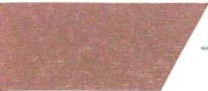 A2536/ERS/GAOR/JRMC/FASCmxEdificio Legislativo: C. Libertad #9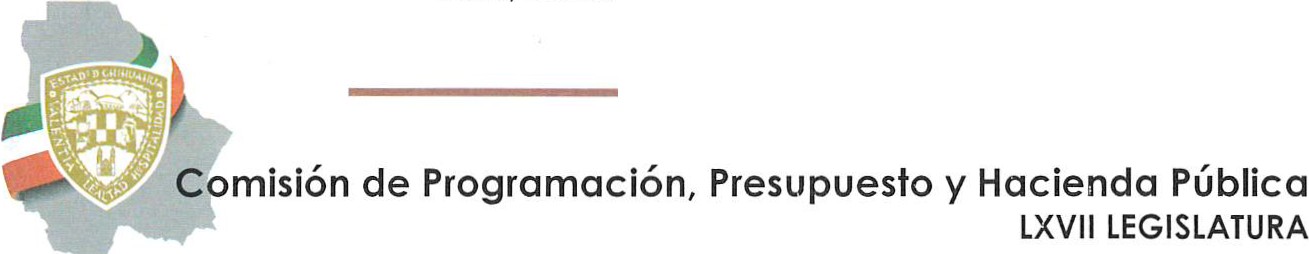 131.(614)4123200 101800220684www.congresoch1huahua.gobH. CONGRESO DEL ESTADO DE CHIHUAHUADCPPHP/86/2023111.- La exposición de motivos de la Iniciativa en comento, se  sustenta básicamente en los siguientes argumentos :" "Someto o lo consideración de eso Honorable Soberanía, el proyecto de Presupuesto de Egresos del Estado de Chihuahua para el Ejercicio Fiscal 2024 que forma parte del Paquete  Económico para  el próximo ejercicio fiscal. Lo hago en un contexto complejo para el país y para las entidades federativas que obliga o actuar con prudencia, eficiencia y responsabilidad. El objetivo principal de este Presupuesto es garantizar la asignación eficiente de los recursos financieros del Estado para cumplir con las responsabilidades  en materia social y de seguridad  del Gobierno, asícomo atender las necesidades de lo población y promover el desarrollo ·sostenible de Chihuahua.Aunque estamos  ante circunstancias complejas, de aprobarse, este será un pres upuesto histórico. Por primera vez, en un año, el Gobierno del Estado ejercerá, en el 2023, más de $100 mil millones de peso s. Este es un gran	logro que  es  resultado  del  esfuerzo  desde  el  inicio  de  mi adminis tración de <poner la cosa en orden> y fortalecer las finanzas públicas del Estado.Pero el mayor reto, no solo es ejercer en forma eficiente esta enorme cantidad de recursos, sino el poderlo hacer bajo los principios de la Hacienda Pública Estatal que establecimos hace dos años: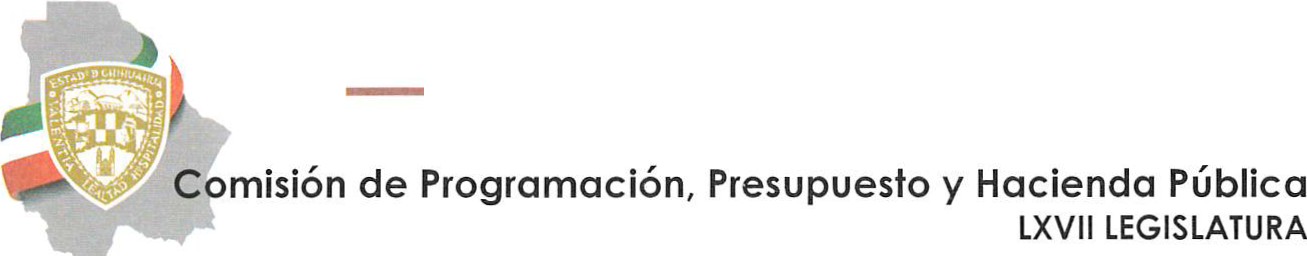 Edificio Legislativo: C  Libertad #9 Centro Chihuahua, Chih. C.P. 31OOC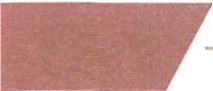 , (614) 412 3200  1  01 800 220 68•..,www congresochihuahua gob.mxA2536/ ER S/GAOR /JRM C/FASCComisión de Programación, Presupuesto y Hacienda PúblicaLXVII LEGISLATURACONGRESO DEL ESTADO DE  GIIHUAHUADCPPHP/86/2023Este presupuesto tiene que ser un presupuesto balanceado  tal y como lo mandato la Ley de Disciplina Financiera de las Entidades Federativas y los Municipios .Tenemos que con tinuar con el esfuerzo de seguir disminuyendo el pasivo circulante o de corto plazo del Gobierno.El crecimiento del presupuesto tiene  que  estar  s ustentado  en  un crecimi ento en términos reales de los ingres os  del  Gobierno  del Estado.Tenemos que ser muy eficientes y mejorar las condiciones crediticiasde nues tros financiamiento s.e. Tener una total transparencia en el man ejo de Jos recursos públi cos.f.	Incrementar la inversión pública.Priorizar el gasto social y el gasto en seguridad pública.Panorama económico mundial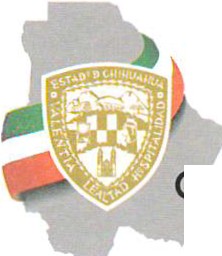 Edificio Legislativo: C. Libertad #9	/ - 31.(614) 412 3200 1 01 800 220 68• Centro Chihuahua, Chih. C.P 31001		www.congresochihuahua.gob.mx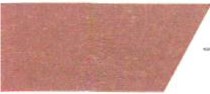 A2536/E RS/GAO R/J RM C/FASCH.CONGRESO DEL ESTADODEClillfUAHUADCPPHP/86/2023En la elaboració n del proyecto de Presupuesto de Egresos del Estado par timos de considerar el panorama económico mundial tanto para  el cierre de este año como para el siguiente.En el 2023 se observan tendencias mixtas en términos  de crecimiento  e inflaci ón. En cuanto al crecimien to económico global, la previsión más reciente del Foro Económico Mundial indica que el Producto Interno Bruto (PIB) global crecerá un 2.7% en 2023, con una ligera mejora al 2.9% en 2024. Este crecimiento es el más baj o desde la crisis financiera global, con la excepción del periodo pandémico . Por su parte, el Fondo Monetario Internacional {FMI) prevé una desaceleración del  crecimiento  global, pasando del 3.5% en 2022 al 3.0% en 2023 y al 2.9% en 2024.Las economías avanzadas  verán, al cierre del año, un crecimiento más elevado de lo esperado. Este mayor crecimiento ha sido impulsado por la fortaleza de s us mercados laborales y la desaceleració n de la inflación. Los mejores resultados se observarán en Estados Unidos, el Reino Unido y Japón.En cuanto a la inflación global, el Foro Económico Mundial espera que del 8.8% en 2022 se ubique en el 6.6% en 2023 y en un 4.3 % en 2024 . Sin embargo, estas tasas siguen siendo superiores  a los  niveles  previos  a  la pan demia  (2017-2019), que eran cercanos al3.5%. En tanto que el  FMI ha revisado s u pronósti co de infla ción global para  2023 al 7%, por  debajo del8.7% de 2022 pero por encima de su pronóstic o anterior de 6.6% para 2023.Edificio Legislativo: C. Libertad #9	1 1:(614) 412 3200 1 o• 800 220 681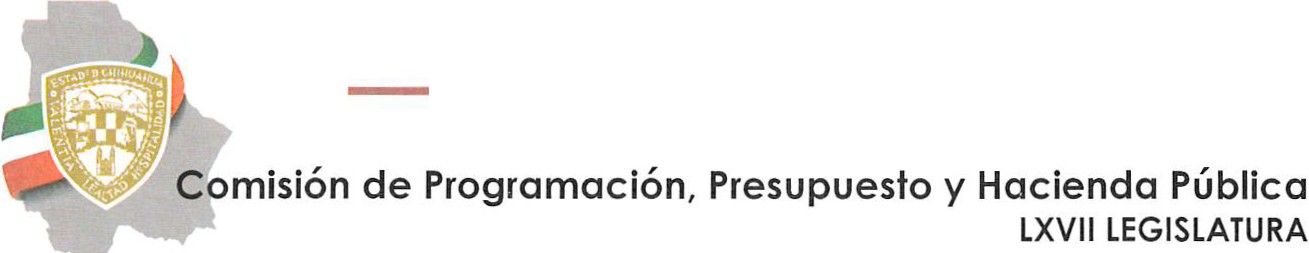 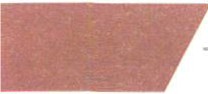 Centro Chihuahua, Chlh. C.P. 31001	www.congresochihuahua.gob.mxA2536/ERS/GAOR /J RM C/FASCComisión de Programación, Presupuesto y Hacienda PúblicaLXVII LEGISLATURAH.CONGRESO DEL ESTADO DE CHIHUAHUADCPPHP/ 86/2023Estas tendencias reflejan un entorno económico complejo, con desafíos que incluyen la desaceleración del crecimiento y una inflación todavía elevada en comparación con los niveles pre -pandémicos . Las políticas económicas y  las condiciones geopolíticas seguirán desempeñando un papel crucial en la evolución de estas tendencias.2. Panorama económico de México2. 1.	CrecimientoEl panorama económico de México para 2023 se presenta con expectativas moderadas de crecimiento y una tendencia a la baja en la inflación. En cuanto a crecimiento económico, se proyecta que sea moderado para la economía mexicana en 2023 y 2024. Las estimaciones de crecimiento varían entre 1.4% y 3.5% para 2023, y entre 1.5% y 2.5% para2024.La calificadora Moody 's ha elevado su proyección de crecimiento para México al 3.5% en 2023, desde un pronóstico previo del 3.3%. Para  2024, Moody 's espera un crecimien to  del  2.3%,  mejorando  su  expectativa anterior del 1.9%. Por su parte, la calificadora Fitch Ratings también ha aumentado su pronó stico de crecimiento económico en México al 3. 1 % en 2023 .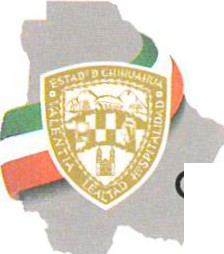 Edificio Legislativo: C. Libertad #9	,l (614) 412 3200 1 01 800 220 68 Centro Chihuahua, Chih. C P.3100)		www congresochilluahua .gob.mx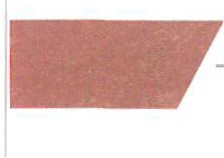 A2536/ERS/GAOR/ J RMC/ FASCH.CONGRESO DEL ESTADODE CHlliUAHUADCPPHP /86/2023InflaciónRespecto o lo toso de inflación en México, lo actual es del 4.26%, según los valores del Índice de Precios al Consumidor {IPC) para los últimos 12 meses que terminaron en octubre de 2023. La inflación ha disminuido por noveno mes consecutivo en octubre de 2023, alcanzando su nivel más bajo desde principios de 2021. El Banco de México tiene como objetivo una taso de inflación del 3%, más o menos un punto .Estas perspectivas reflejan un entorno económico en México donde el crecimiento se mantiene constante pero moderado, y lo inflación muestra uno tendencia a la bajo, acercándose gradualmente a los objetivos del banco central. Los principales impulsores del crecimiento incluyen el gasto privado y las exportaciones de manufacturas, aunque las condiciones monetarios ajustadas y el crecimiento más lento en Estados Unidos podrían representar desafíos .Tasas de InterésUn elemento muy relevante que considerar en  el  entorno macroeconómico que puede tener un impacto relevante  en el Gobierno del Estado es el de los tasas de inter és. Para 2024, el panorama de las tasas de interés en México sugiere uno posible disminución, aunque de maneragradual.  El  Banco  de  México  ha  señalado  que  podría  comenzar  a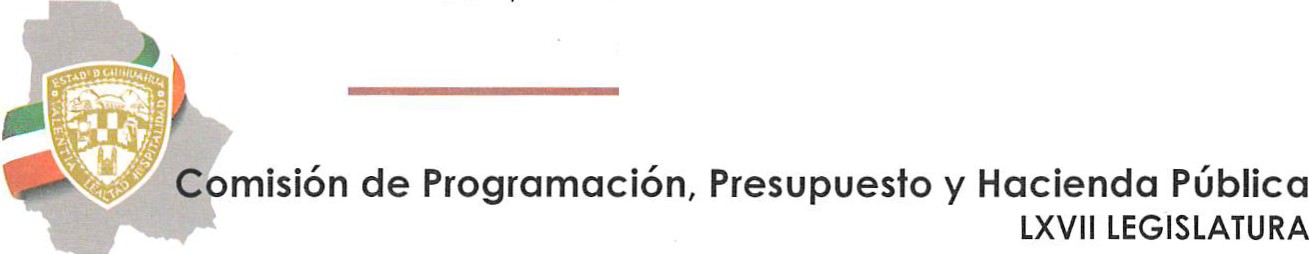 Edificio legislativo: C. Libertad #9	.1 (614) 412 3200  1 01 800 220 68 Centro Chihuahua, Chih. C.P. 31000		www.congresochihuahua.gob.mx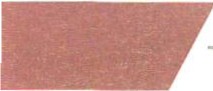 A2536/ERS/GAOR/ JRMC/FASCComisión de Programación, Presupuesto y Hacienda PúblicaLXVII LEGISLATURAH.CONGRESO DEL ESTADODE ClilliUAHUADCPPHP/86/2023considerar recortes graduales  en su tasa de interés de referencia a par tir de 2024, dependiendo de las condiciones macroeconómicas. Los factores que más influirían serían la perspectiva inflacionaria y el movimiento de las tasas en Estados Unidos.En resumen, aunque las tasas de interés se han mantenido estables en el 11.25% durante 2023, existe la posibilidad de que el Banco de México comience a reducir las tasas en 2024, siempre y cuando las condiciones económ icas lo permitan. Estos cambios serán graduales y no necesariamente  indicaría un ciclo continuo de reducciones.Derecho de Utilidad CompartidaUno de los temas más relevantes a considerar en el panorama nacional son los cambios a la política fiscal, particularmente en todo aquello que impacta la Recaudación Fed eral Participable y por ende los ingresos de las Entidades Federativas. Recientemente el Congreso Federal aprobó una reducción significativa al Derecho de Utilidad Compartida  (DUC).  El cambio al DUC en México para el año 2024 implica una reducción significa tiva de la tasa que paga Petróleos M exicanos (Pemex) . El Congreso Federal ha modificado el pago del DUC, el cual bajará del 40% al 30% para 2024. Durante la administración federal actual la tasa del DUC que paga Pemex se ha reducido del 65% al 30%.Edificio Legislativo: C. Libertad #9	1 1:(614) 412 3200  1  01 800 220 68• Centro Chihuahua, Chih. C.P. 310(		www.congresochihuahua.gob.mx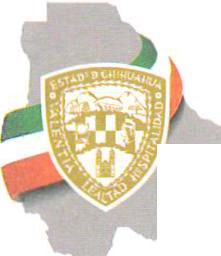 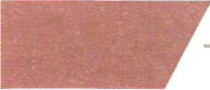 A2536/ERS/GAOR/JRMC/  FASCCONGRESO  DEL  ESTADO DE CHTI-IUAHUADCPPHP/86/2023Este cambio tendrá un impacto muy negativo en los ingresos  participables para las entidades federativas. Si el precio del petróleo se mantuviera  en el nivel actual, utilizando estimaciones de la calificadora Moody's, se puede estimar que la reducción en el DUC tendría una disminución  en  la Recaudación  Federal  Participable  (RFP)_  en  comparación  a lo  proyectadoen 2023, de cerca de $141 mil millones de pesos. Y dado que a los estadosse les reparte un poco más del 27.6% de la RFP, la disminución en los ingresos para todas las entidades federativas pudiera ser cercana a los $28 mil millones de pesos .Economía ChihuahuaAún a pesar del panorama económico mundial y nacional complejo, Chihuahua ha logrado mantener una dinámica económica positiva . Entre los puntos a resaltar se encuentran :Al segundo semestre del año, de acuerdo con cifras del Instituto Nacional de Estadística, Geografía e Informática (INEGI), Chihuahua logró tener su noveno trimestre consecutivo de una tasa anual de crecimiento  económico po sitivo .De acuerdo con las  últimas  cifras  publicadas  por  el  Instituto Mexicano del Seguro Social {IMSS), en los primeros 10 meses del 2023 se han creado 47,994 empleos en el Estado.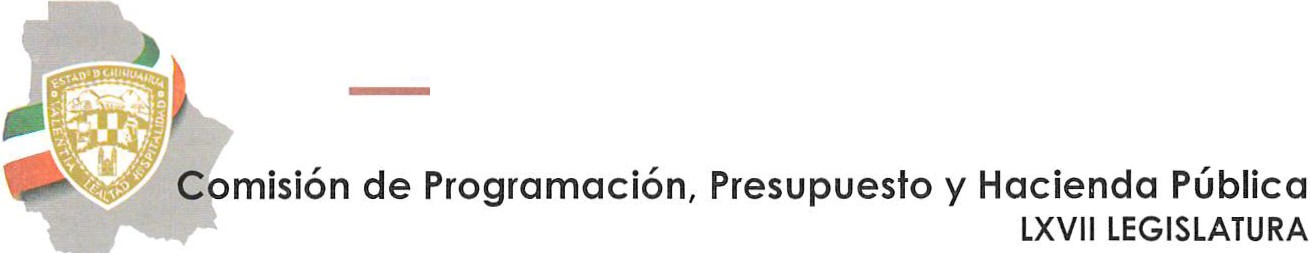 Edificio Legislativo: C. Libertad #9 Centro Chihuahua, Ch1h. C.P 310(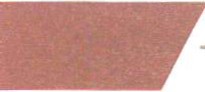 T l·(614)4123200    1   0180022068www congresochihuahua.gob.mxA2536/ERS/GAOR/  JRMC/FASCComisión de Programación , Presupuesto y Hacienda PúblicaLXVII LEGISLATURAGRESO DEL ESTADO DE CHlliUAHUADCPPHP/86/2023Conforme a las cifras publicadas por el INEGI seguimos manteniendo una tasa de desocupación  baja, que al segundo  trimestre del año fue de 2.5%. Asimismo, es importante resaltar que Chihuahua tiene la tasa más baja de ocupación en el sector informal en el país, de solo el  15.6%. Esto nos indica que los empleos que se están generando en el  Estado son en el sector formal de la economía que tienden a ser más estables, mejor remunerados y con mejores prestaciones.La actividad de la industria de la construcción, con base en información del INEGI, del periodo mayo 2022 a abril 2023 creció en un 38 %.Los ingresos por remesas familiares siguen llegando a nuestro Estado y contribuyendo con el crecimiento de la entidad. En los  últimos cuatro trimestres, de acuerdo con cifras del Banco de México, llegaron al Estado remesas por el equivalente a $1,641 millones de dólares. Esto representa que en el 2023 llegarán a Chihuahua más recursos por remesas que por el Fondo General de Participaciones Federales.Somos la Entidad Federativa que más exporta y somos el principal socio comercial de Estados Unidos en México. El valor anual de nuestras exportaciones, con bas e en cifras de la Secretaría de Economía, es de $18,673 millones de dólares.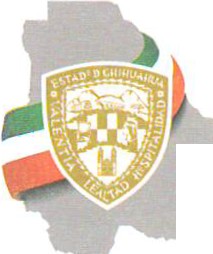 Edificio Legislativo: C. Libertad #9	1>1:(614) 412 3200  1 01 800 220 68• Centro Chihuahua, Chih  C.P. 31000		www.congresochihuahua.gob.mx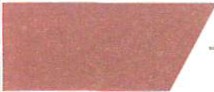 A2536/ERS/ GAOR /JRMC/FASCH. CONGRESO DEL ESTADO DE CIDHUAHUADCPPHP/86/2023El crecimiento económico de Chihuahua, el crecimiento de los salarios aunados a políticas sociales, permitieron dar un avance histórico en el combate a la pobreza en nuestro Estado. El pasado 1O de agosto, el Consejo Nacional de Evaluación de la Política de Desarrollo Social (Coneval), dio a conocer los resultados de la medición multidimensional de la pobreza 2022.Los resultados fueron positivos para México, pero aún más para Chihuahua. En comparación a la medición del 2020 la pobreza disminuyó en el país la población la Pobreza en un 16% en Chihuahua mien tras que en Chihuahua se redujo en un 30%.Igualmente, en lo que se refiere a pobreza extrema, en México hubo una reducción del 16% en dos años, mientras que, en nuestro Estado, en el mismo periodo, se redujo en un 28%.Es importante en tender que el enfoque del Coneval es de pobreza multidimensional por lo que la pobreza no solo se considera en función del ingreso, sino también por carencias sociales. En cuanto a estas carencias, también hubo reducción en cuatro rubros en el Estad o en el periodo 2020- 2022. En Chihuahua hay un 3% menos personas con carencia de seguridad social que en comparación a hace dos años;  un  11%  menos  de  la pobla ción tiene carencia de calidad de la vivienda; en el mismo periodo se redujo en un 2% la carencia por servicios básicos; y lo más importante es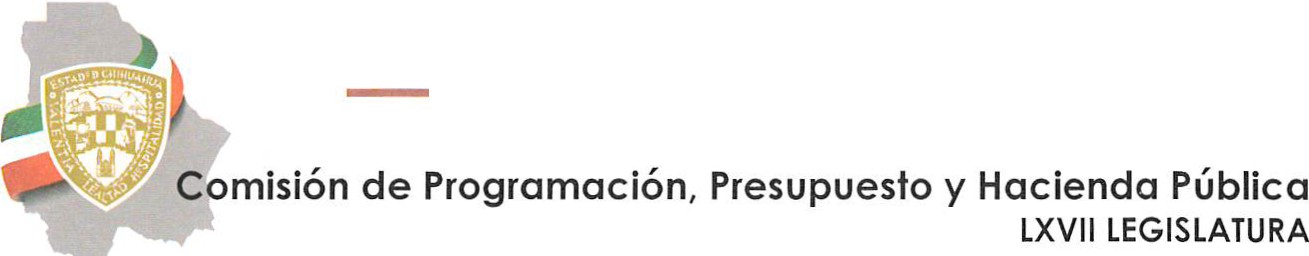 Edificio Legislativo: C. Libertad #9 Centro Chihuahua, Chih. C.P. 31001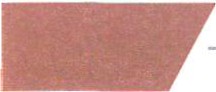 "31 (614) 412 3200  1 01 800 220 68•www.congresochihuahua.gob.  mxA2536/ERS/GAOR /JRMC/FASCH. CONGRESO DEL ESTADO DE CHlliUAHUADCPPHP/86/2023que se dio uno reducción del 40% en lo carencia de alimentación nutritivo en comparación al año 2020.Resultados de Finanzas Públicas3.J.	Pasivo TotalEl crecimiento económico y el desarrollo social del Estado tiene que estor sustentado en un Gobierno con finanzas sanos, equilibrados y sustentables . Al respec to,  uno de los problemas más graves que aquejaba al Gobierno del Estado de Chihuahua cuando inició mi administración, ero el elevado pasivo que ponía en riesgo lo sostenibi/idod de largo plazo del propio Gobierno. Al cierre del año 2020 el pasivo  total del Poder Ejecutivo ero de$46,224 millones de pesos. Además del monto, lo más delicado ero que enton solo tres años había crecido en un 50%. Derivado de lo anterior ero uno prioridad frenar el crecimiento del pasivo y revertir eso tendencia. Hoy, con satisfacción podemos afirmar que hemos avanzado considerablemente  en ese objetivo, yo que no solo el pasivo total no ha crecido, sino que, o septiembre del 2023, lo hemos reducido en un 15% alcanzado el nivel más bajo de los últimos cinco años .Pasivo Total del Poder Ejecutivo 2017-2023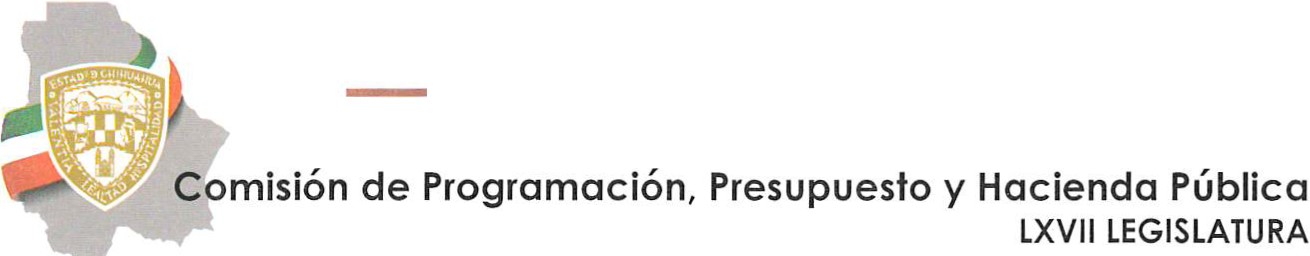 {Millones de pesos)Edificio Legislativo: C. Libertad #9	1:(614) 412 3200  1 01 800 220 68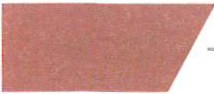 Centro Chihuahua, Chih  C.P. 31OOC	www congresochihuahua   gob.mxA2536/ERS/GAOR/JRMC/FASCH. CONGRESO DEL ESTADO DE CHlliUAHUA$50,000$45,000$46,224$42,199	$42,596$4 1,499DCPPHP/86/2023$40,000$35,000$30,000$25,000$20,000$38,096	$39,64 1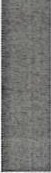 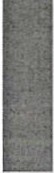 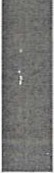 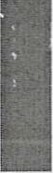 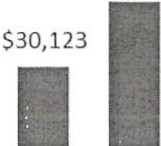 2017	2018	2019	2020	2021	2022	2023•Pasivo TotalNota: Los datos del pasivo de 2023 son al tercer trimestre.En la estrategia de finanzas públicas que trazamos desde un inicio, el objetivo no solo era la reducción del pasivo, sino que esto tendría que ir acompañado en todo momento de un fortalecimiento de los ingresos  del Estado. Lo anterior para que la deuda no solo se redujera en monto, sino que representará, cada vez, una menor proporción de nuestros ingresos lo que la haría más manejable y pagable en largo plazo. En relación con este objetivo el avanc e es muy notorio . Mientras que en el 2020 el pasivo total representaba el 63.2% de los ingresos, al cierre del tercer trimestre del 2023 solo representa el39.8 %.Pasivo Total del Poder Eje cutivo como Porcentaje de los Ingresos TotalesEdificio Legislativo: C. Libertad #9	131:(614) 412 3200 1 01 800 220 68•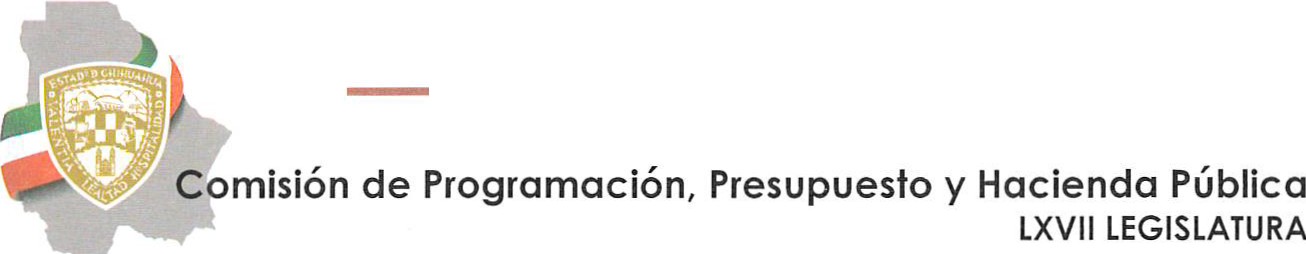 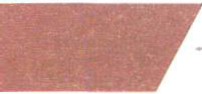 Centro Chihuahua. Chih. C.P. 310C	www.congresoch1huahua.gob.rnxA2536/ERS/GAOR  /JRMC/FASCH. CONGRESO DEL ESTADO	DCPPHP/86/2023DEClilliUAHUA70.0"/o59.7%63.2%60.0"/o	56.8%	56.8%51.6%50.0"/o	48.1%40.0"/o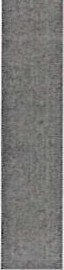 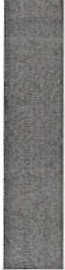 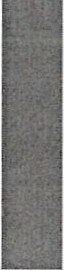 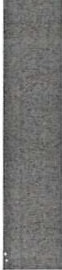 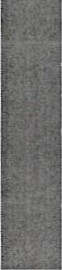 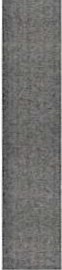 30.0"/o20.0"/o10.0"/o39.8%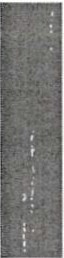 0.0%2017	2018	2019	2020	2021	2022	2023Nota: Los datos del Pasivo del 2023 son al tercer trimestre.3.2.	Pasivo CirculanteDentro del pasiVo que afectaba al Gobierno del Estado el  más preocupante era el pasivo circulante, es decir, el pasivo de corto. El pasivo circulante incluye los adeudos con proveedores y contratistas, la deuda de corto plazo, adelantos de participaciones , etc. El exceso de pasivo circulante ponía en riesgo la solvencia del  Gobierno del  Estado. En el periodo 2017-2020 este tipo de pas ivo creció en un 89%.Uno de Jos puntos más relevante en el proceso de fortalecimiento de las finanzas públicas del Estado era el disminuir el pasivo circ ulante. Gracias al fortalecimiento de los ingresos, a control del gasto, y a  un  ordenado ejercicio   del   presupuesto   hemos   p odido   reducirl o  significativamente.   AEdificio Legislativo: C. libertad #9	131 (614) 412 3200  1 01 800 220 68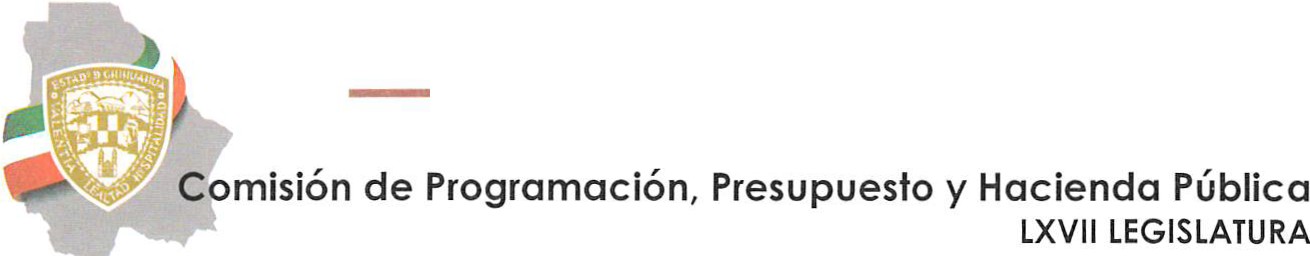 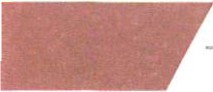 Centro Chihuahua, Chih. C.P. 31000	www.congresochihuahua.gob.mxA 2536/ERS/GAO R/JRM C/FASCH. CONGRESO DEL ESTADODE CHlliUAHUADCPPHP/86/2023septiembre del 2023 la reducción del pasivo circulante acumula $6,463 millones de pesos, lo que equivale a una disminución del 51%. El pasivo circulante actual es el más bajo de los últimos siete años.Pasivo Circulante 2017-2023(Millones de pesos)S14,000	$12,661$12,000$10,194$10,000	$9,138	$9,123$8,189$8,000	$6,690	$6,198$6,000$4,000$2,000so2017	2018	2019	2020	2021	2022	2023Nota: Los datos del Pasivo Circulante del 2023 son al tercer trimestre.Adiciona lmente, al igual que con el pasivo total, ha sido un objetivo que el pasivo circulante representará una menor proporción de los ingresos totales. En este aspecto el avance es muy notorio. El pasivo circulante se disminuyó del 17.3% de ingresos en el 2020 a solo el 6.2% de los ingr esos en el2023.Pasivo Circulante como Porcentaje de los Ingresos Totales 2017-2023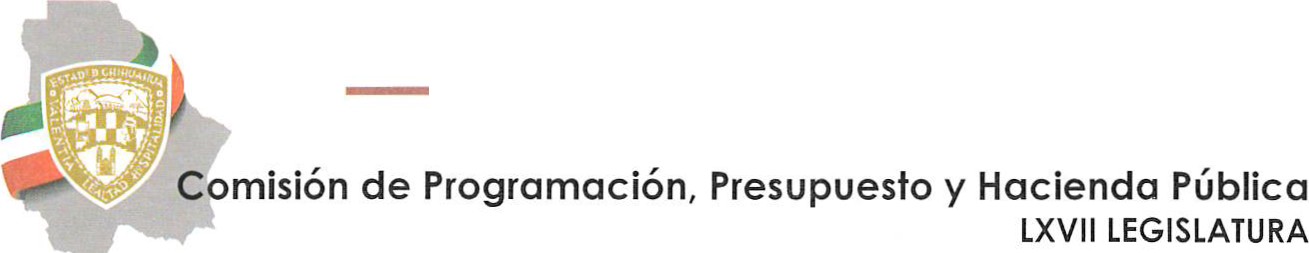 Edificio Legislativo: C. Libertad #9 Centro Chihuahua, Chih. C.P. 310C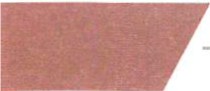 'el:(614) 412 3200  1 01 800 220 68<www congresochihuahua.gob mxA2536/ E RS/GAOR/JRMC/FASCComisión de Programación, Presupuesto y Hacienda PúblicaLXVII LEGISLATURAH. CONGRESO DEL ESTADODE OIIHUAHUADCPPHP/86/202320.0"/o18.0"/o16.0%14.0"/o12.0"/o10.0"/o8.0%6.0%4.0%2.0%0.0%11.5%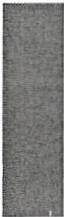 13.6%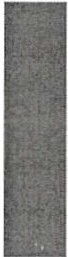 14.4%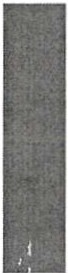 17.3%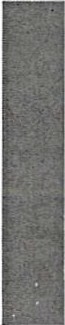 12.2%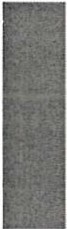 9.5%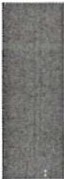 6.2%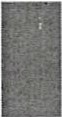 2017	201820192020	2021	2022	2023Nota: Los datos del Pasivo Circulante del 2023 son al tercer trimestre.3.3.	Créditos de Corto Plazo ContratadosEl mantener el Pasivo Circulante en niveles bajo ha sido posible, entre diversas acciones, debido a que se ha tenido una disciplina en el uso de los créditos de corto plazo contratados . Mientras que el periodo 2019-2021 se contrataron, en promedio $4,333 millones por año, esa cantidad la disminuimos a casi la mitad en el 2022 y en este año hasta el momento solo se han contratado $1, 100 millones de pesos.Créditos de Corto Plazo Contratados 2016-2023{Millones de pesos)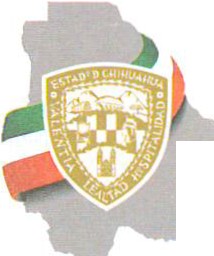 Edificio Legislativo: C. Libertad #9	131:(614) 412 3200  1 01 800 220 68 Centro Chihuahua, Chih. C P. 310CO	www.congresochihuahua.gob   mx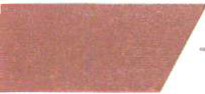 A2.536/ERS/GAOR/JRMC/FASCComisión de Programación, Presupuesto y Hacienda PúblicaLXVII LEGISLATURAH. CONGRESO DEL ESTADO DE CHlliUAHUADCPPHP /86/2023$6,000$5,000	$4,800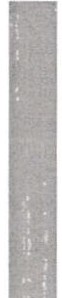 $4,000$3,000	$2,770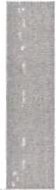 $1,800 $2,000$4,050 $4,150$2,100$2,000$1,000so                                                       $1,100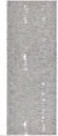 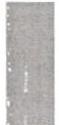 2016	2017	2018	2019	2020	2021	2022	2023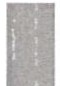 Variables EconómicasTomando en cuenta el panorama económico antes descrito, el Gobierno del Estado de Chihuahua tiene que hacer una planeación presupues taria y financiera prude nte y responsab le. Como pun to de partida se utilizan las variables macroeconómicas que la Secretaría de Hacienda y Crédito Público plasma en el documento de Criterios Generales de Política Económica para la Iniciativa de Ley de Ingresos y el Proyec to de Presupuesto de Egresos de la Federación Correspondientes al Ejercicio Fiscal 2024, las cuales se reproducen a continuación.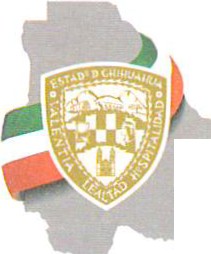 Edificio Legislativo: C. Libertad #9	¡ 1:(614) 412 3200 1 01 800 220 68 Centro Chihuahua. Ch1h. C.P. 3100		www congresochihuahua.gob mx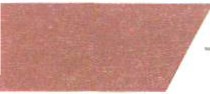 A2536/E RS/GAO R/JRMC/FASCComisión de Programación, Presupuesto y Hacienda PúblicaLXVII LEGISLATURAH. CONGRESO DEL ESTADO DE CHIHUAHUAPrincipales índicadores del Marco Macroeconómlco, 2023·2024 e!202J      1	2024DCPPHP/86/2023Ptoducto lntef'M BMOCroclmlonc real(rango)	llll.5J	I1.S.l.5JNomln¡,l(mil.s de m¡lk)n•s de !M'SOS)	31963	34.3'74OeflKtQr del PIB	so	4.8lnRaclón(%)Odembre 1didombre	<.S	lJIPromedio	5.7	45Tipo de cambio nomrnal (pesos por dóQr)Fin del periodo	17.3	176Promedio	17.5	17.1bso1 de interH (C•tH 28 dtu.,'lio)Nomrn.al fin de petjodo	11.3	9.5Nommt prorn.dio	n2	10.3R••l iiC:umulada	6.7P41tt	(canut• mexiuneJPrecio promedio (dls./ bilr ril)	67 0	567Plataforma de ptoducdón promedio (mbdJ• /	1.9SS	1.98]Cuef'lta Corrient•'"hitones de dol•r.s	·1l.1'77	·1<.95.4% deiPIB	.()8	-0.7"' ÚI•,.,.dO"/lnc uy.r Peme.o.. COf'I<M•dOI,)OC y priVllldcn.f:uer'lte.SI-tCPLos datos vertidos en el documen to de los Criterios Generales de Política Económica presentado por la Secretaría de Hacienda y Crédito Público Federal, pro nostican un escenario optimis ta, donde, por ej emplo, la inflación en el 2024 será de 3.8%. No obstante, lo anterior, el Gobierno del Estado tiene la obligación de actuar con prude ncia y responsabilidad y considerar posibles escenarios donde estas metas no se alcancen por los factor es antes explicados . Una ev id encia clara de la necesidad de prever estos escenarios es que el  año pasado, esa  dependencia  federal, estimaba que la inflación en el 2023 iba a ser del 3.3%, sin embargo, ahora se calcula que va a ser del 4.5%.Evolución del Presupuesto.Edificto Legislativo: C. Libertad #9	1 1:(614) 412 3200  1 01 800 220 68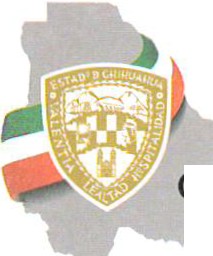 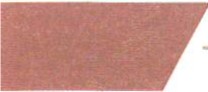 Centro Chihuahua, Chih  C.P. 31OC	www congresochihuanua gob.mxA2536/ERS/GAOR/JRMC/FASCH. CONG RESO DEL ESTADODE OilliUAHU ADCPPHP/86/2023De acuerdo con lo establecido en la Ley de Disciplina Financiera de las Entidades Federativas y los Municipios, se presentan las cifras de la evolución del presupuesto. Con la información de esta tabla se puede observar que en los últimos dos años ha crecido significativamente el gas to de Participaciones y Aportaciones , lo que significa que merced al esfuerzo del Gobierno del Estado de incrementar la recaudación de  ingresos locales han crecido las Participaciones Federales que se reciben y por lo tanto se les trasfiere, por este concepto, mayores recursos a los municipios del Estado, contribuyendo a su desarrollo.El gasto de la deuda, a pesar del crecimiento desorbitante de las tasas de interés,  se  ha  mantenido  controlado.  Independientemente  de   la contabilidad del gas to que se refleja, el  Gobierno  del  Estado  genera ahorros importantes en este rubro, que se registran en los ingresos como aprovechamientos. Estos ahorros provienen de los  instrumento s  derivados que  tiene  contratados .El Gasto en inversión pública ha mantenido una tendencia creciente. En el 2022 el gasto no etiquetado en inversión pública creció en un 59%, y en el 2023 cerrará el año con un monto superior al 2022.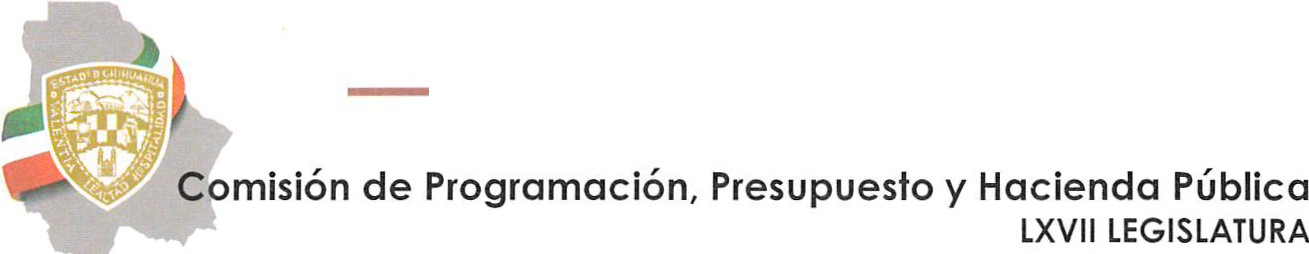 Edificio Legislativo: C. Libertad #9	31 (614) 412 3200  1 01 800 220 68 Centro Chihuahua, Chih  C P. 310C	www.congresochilluahua.gob.mx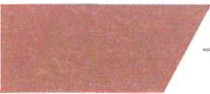 A2536/ ERS/GAOR/JRMC/FASC"2023, Centenario de la muerte del General Francisco Villa " "2023,Cien años del Rotarismo en Chihuahua "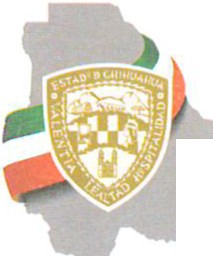 Comisión de Programación, Presupuesto y Hacienda PúblicaLXVII LEGISLATURACONGRESO DEL ESTA DOmiirsos 	1•    :	•   •DCPPHP/86/2023¡··D- ttr	CHIHUAHUA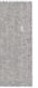 ...................	i	.  .	•	. ' .·,;.  ';:GOBIERNO DEL ESTADO DE CHIHUAHUAPresupuesto de Egresos pa ra el Eje rcicio Fiscal 2024Estado de ResultadosCONCEPTO	2011	2019	2020	2021	2022	2023GASTO NO ETIQUETADO	39,197,415 .60   4 5 161661,065     55 293,480,627   50,427,375,695    59,127,194,358     49,519,120,9061SERV CIOS PERSONALES	9,208 751,324     10 080,022,618     10027,073,975      9 540.611.234    ID 997.760 340	8 48-> 901 719IATERIAI..ES Y SUMINISffiOS	901 779 .948	1.298 711.m     1,446,975.074	956,797,605      14 76 865321	927.355 611SERVICIOS GENERALES	1.595 759 ,946      2,400,151,177       3.349,711,871      3.162.177056      4,371.910 402	3 281 082 273TRANSFERENCIAS,ASIGNACIONES , SUBSIDIOS Y	17.292.885 .743     18 317,336,777    23051,948,055    19,064,681.226    24 058,315 750      18 811,378 619OmASAYUOASBIENES MUEBLES INMUEBLES E INTANGIBLES	226 393 975	523 357.898	539 499.837	105,070 256	278 798 931	85 770,918INVERSION PUBLICA	737.703.524	594.872.141	981,015,027	591,128 853	938 650,581	915 493.348INVERSIONES FINANCIERAS Y OTRAS	143 393 ,785	143,94 1,721	85,138,892	64,975,573	74 ,102,731	119,875,315PROVISIONESPARTICIPACIONES Y APORTAC IONES	6,210,779.805       6 736,322.769       7,314,406,656      7,057.227 478       8 081,206.949	7  278.665,373DEUDA PUBLICA	3.579,967 ,593      5.773.944 ,191      8,497.711.24 0     9.884.700 ,414      8.850,283 353	9.615.2 97,660Para el EJercic:lo Fiscal  2023  los impor1u c.orruponden  al Prasupue"o Devengado allll ltftnestroProyecciones Financieras.En cumplimiento del mandato de la Ley de Disciplina Financiera se presenta la proyección del Presupuesto de Egresos para el ejercicio 2024 y los   cinco   anos   subsecuentes.   Dichas   proyecciones    consideran   uncomportamientoausteroy	disciplinado	del	gasto	corriente.Particularmente en los ejerci cios 2024 y 2025 este tipo de gasto se mantieneEdificio Legislativo: C. Libertad #9	131:(614) 412 3200  1  01 800 220 681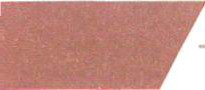 A 2536/ ERS/G AOR/JRM C/FASCCentro Chihuahua, Chih. C.P. 31000www.congresochihuahua.gob.mx"2023,Centenario de la muerte del General Francisco Villa ""2023, Cien años del Rotarismo en Chihuahua "CONGRESO DEL ESTADO DE CHll-IUAHUADCPPHP/86/2023controlado y creciendo a tasas sustentables . El reto no es sencillo ya que se tienen presiones de gasto inerciales relevantes como es el tema de pensiones.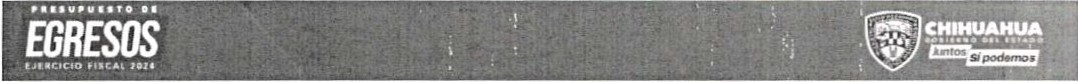 GOBIERNO DEL ESTADO DE CHIHUAHUAPrasupueslo do Egrosos para olEjercicio Fiscal202•Proyecciones de EgresosCONCEPTO	:	PROYéCCIOHeS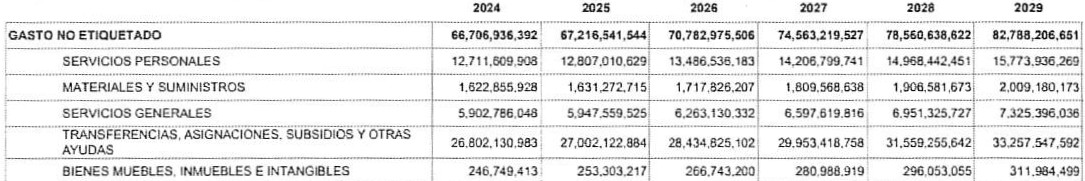  		--11= :080.364,777!  30 ,630.05),184    32...277625.4 18SERVlC10S GENERALES	70,n1.201	74,978 ggg,	78 972.513	83.220 397-...-- REÑCIAS,'"AsiGÑACIONES. SUBSIDlOS '(OTRAS ¡· 27.297.540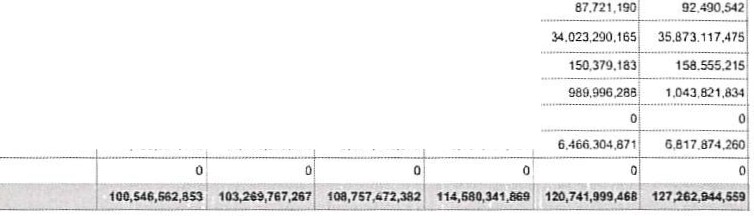 •..sl:NESl.tU 8LES INMUEBLESEINTANCeL.ES.514	_128.$3199!1-----. 135.381451	2.66INVERSIONPUBUCA	-- --· - - 32. 804 ,_	·99J--· 891 1,216¡·--   -=9INVERSIONES FINANCIERAS Y OTRAS PROvtSIONES	O·--O	O	O--·PAR T ICIPACIONES V APORTACIONES	5.188 964.808	5.526875.958        5.821,402 373         6 134 532 124DEUOA  PUBLICATOTAl.  OEN.ERAL.Aspectos Relevantes del Proyecto de PresupuestoPrincipios del PresupuestoEl proyecto de presupuesto se llevó a cabo bajo los siguientes principios: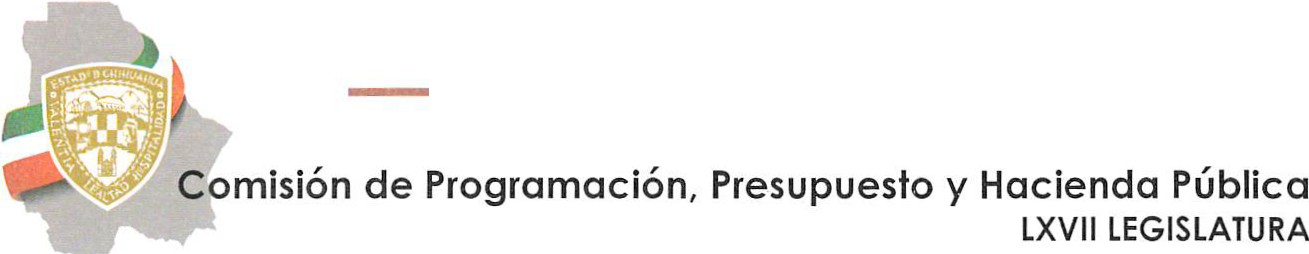 Edificio Legislativo:C. libertad #0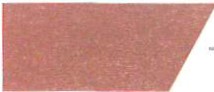 Centro Chihuahua. Chih. C.P. 31000J (614) 412 3200 1 01 800 220 68www.congresochihuahua.gob.mxA2536/ERS/GAOR/JRMC/FASC"2023, Centenario de la muerte del General Francisco Villa " "2023, Cien años del Rotarismo en Chihuahua "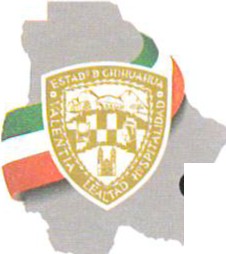 Comisión de Programación , Presupuesto y Hacienda PúblicaLXVII LEGISLATURAH. CONGRESO DEL ESTADO DE CHIHUAHUADCPPHP/86/2023o. Sostenibilidad Fiscal: El proyecto de Presupuesto que ahora se presenta porte de un principio de ser sostenible o largo plazo, evitando	déficits. Ningún programo de Gobierno puede ser trascendente	o tener un impacto positivo perdurable sino se construye en un entorno de finanzas sanas y sostenibles.b. Eficiencia en el Gasto: La propuesta de asignaci ón de recursos que se presenta ante esa soberanía es el resultado de un análisis detallado poro asignar los recursos de forma eficiente, asegurando que se obtenga el máximo beneficio de cada unidad de gasto.c. Equidad: El Paquete Económico paro el ejercicio 2024 busco un equilibrio entre la distribución de la cargo tributario y los beneficios de los gastos, buscando reducir las desigualdades. Asimismo , busca equidad de género y en lo generación de oportunidades entre las diferentes regiones del Estado .Transparencia: El presupuesto parte de un principio de transparencia, desde lo información que se entrega al Congreso del Estado, su publicación,	los reportes periódicos y el ejercicio del gasto. Finalmente, la rendición de cuentos del Presup uesto Ejercido es una obligación elemental de todo buen gobierno .Edificio Legislativo: C. Libertad #9	1.(614) 412 3200  1  01 800 220 68 Centro Chihuahua. Chih. C P 31000		www cong esochihu: hua.gob.mx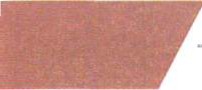 A2536/ERS/GAOR/JRMC/FASCH. CONGRESO DEL ESTADO DE CHDiUAHUADCPPHP/86/2023Promoción del Crecimiento Económico: El proyecto de Presupuesto busca fomentar el desarrollo económico, a través de una promoción proactiva	del Gobierno y de la inversión en infraestructura e innovación .f. Inclusión Social: El Gobierno humanista que encabezo considera en diversos ámbitos programas y políticas que  atiendan  a  los  grupos más vulnerables y promuevan  la inclusión social.PresupuestoEl proyecto de Presupuesto para el ejercicio 2024 es de $100,546 millones de pesos, Jo que representa un hito para el Estado de Chihuahua al ser su primer Presupuesto que rebasa los $100,000 millones de pesos . Este presupuesto representa un crecimiento del 9% con relación a la propuesta el año pasado. En términos reales significa un crecimiento del 4.5% con respecto al año pasado. De esta forma, por tercer año consecutivo tenemos un crecimiento en términos reales del presupuesto. En términos absolutos el presupuesto crece en $8,361 millones de pesos con relación al año pasado, lo que sin lugar a duda tendrá un impacto muy positivo en el crecimiento  de Chihuahua.Déficit Presupuesta/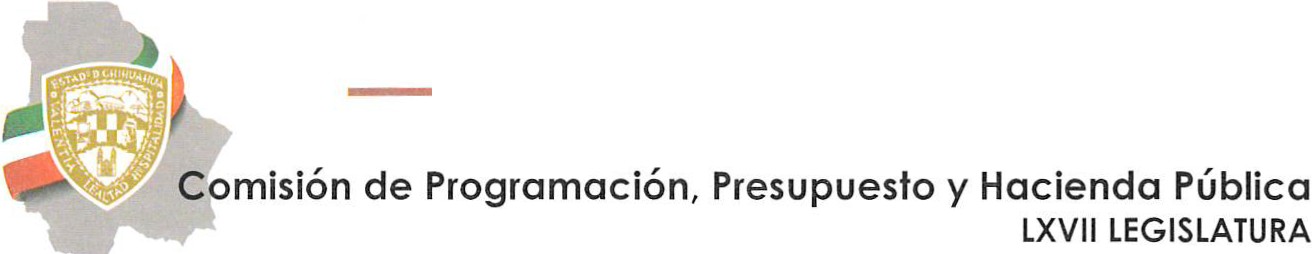 Edificio Legtslativo: C Libertad #9	>1·(614) 412 3200 1 01 800 220 68 Centro Chihuahua, Chih. C.P. 3100)		www congresochihuarua gob mx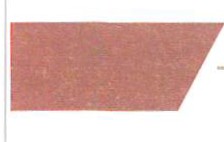 A2536/ERS/GAOR/JRMC/FASCComisión de Programación, Presupuesto y Hacienda PúblicaLXVII LEGISLATURAH. CONGRESO DEL ESTADODE OIIHUAHUADCPPHP/86/2023Reiteradamente he expresado mi compromiso  de  eliminar  Jos  déficits fiscales y siempre tener un balance en el presupuesto. Así lo he cumplido en los dos primeros años de mi administración y así lo cumpliré en el 2024 si esta soberanía  aprueba  mi propuesta  de Presupuesto .El tener un presupuesto balanceado es un mandato claro de la Ley de Disciplina Financiera de las Entidades Federativas y los Municipios , pero más allá de esa obligación es una condición necesaria para tener finanzas sus tentables que le den viabilidad a un gobierno en el/argo plazo.Inversión PúblicaVivimos en el Estado más extenso del país, pero en los últimos años  ha existido una carencia de inversión pública . En la administración anterior se priorizó el gasto corriente y no se destinaron recursos suficie ntes para invertir en un Estado que tiene importante s carencias sociales .En el Presupuesto para el Ejercicio 2024 se tiene previsto un crecimiento del 30% en comparación a Jo propuesto para el ejercicio 2023. Este  significa que, en dos años, en forma acumulada, habremo s incrementado el presupuesto para inversión pública en un 98%. Esto significa que estamos avanzado en la dirección propuesta , aunque sabemos que los recursos en este rubro todavía no son suficientes.Presupuesto para Seguridad Pública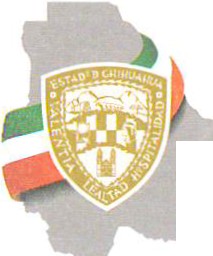 Edificio Legislativo: C. Libertad #9	>1:(614) 412 3200 1 01 800 220 68 Centro Chihuahua, Chir. C.P. 310(		www.congresochi'luahua   gob.mx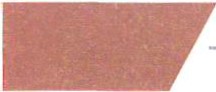 A2536/ERS/GAOR/JRMC/FASCH.CONGRESO DEL ESTADO DE CHIHUAHUADCPPHP/86/2023Una demanda muy constante  de  la  población  en  todo  el  Estado  es mejorar la seguridad pública, es por eso por Jo que en este proyecto de Presupuesto ese sector ha sido una prioridad. Tener los recursos necesarios para seguridad pública  en muy  relevante  ya que les permite  a las  fuerzas de seguridad la adquisición de equipos modernos, vehículos y tecnología necesaria para combatir el crimen eficientemen te. Contar con recursos  en este rubro también facilita la formación y actualización constante de los oficiales de policía  en  técnicas  avanzadas  de  investigación,  manejo  de crisis y respeto a Jos derechos humanos .También el contar con recursos en seguridad públ ica permite invertir en programas de prevención del crimen, como educación comunitaria y patrul/aje, ayudan a reducir la incidencia delictiva. De igual forma es una prioridad mejorar o construir nuevas instalaciones de seguridad, que son esenciales para una respuesta rápida y efectiva. Dentro del gasto en seguridad pública es prioritario para nosotros mejorar las condiciones laborales del personal.Finalmente, debemos considerar la inversión en nuevas tecnologías, como sistemas de vigilancia y bases de datos criminales, que son fundamentales para una gestión eficaz del crimen. En resumen, un presupuesto adecuado y bien gestionado en seguridad pública es fundamental para garantizar la seguridad y el bienestar de la sociedad.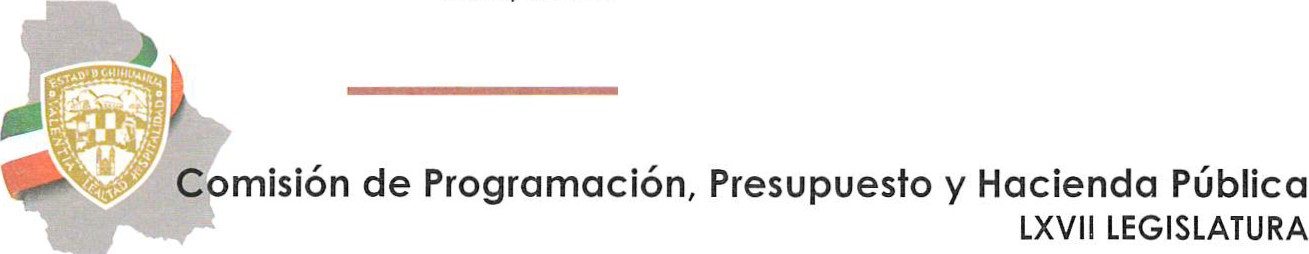 Edificio Legislativo: C. Libertad #9	1>1:(614) 412 3200 1 01 800 220 68 Centro Chihuahua, Chih. C.P 310C		www congresochihuahua.gob mx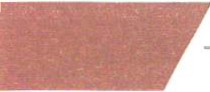 A2536/ERS/GAOR/JRMC/FASCComisión de Programación, Presupuesto y Hacienda PúblicaLXVII LEGISLATURAH. CONGRESO DEL ESTADODE OiiHUAHUADCPPHP/86/2023Es por todo lo anterior que el presupuesto de seguridad pública que se asigna a través de la Secretaría de Seguridad Pública y la Fiscalía General del Estado crecerá, en el 2024, en un 25%, lo que significa $1,682 millones de pesos más para estas dependencias .Presupuesto  ParticipativoDe conformidad con la reforma Constitucional aprobada por esa Soberanía, en el presupuesto de Egresos 2024, es el primero en el que se considera la asignación de presupuesto participativo que permitirá a los municipios del Estado llevar a cabo obras relevantes en  sus demarcaciones . A tendiendo al mandato /ego/, en el ejercicio fiscal 2024 se le asignará al presupuesto participativo $98, 176,743.43 pesos .Instituto Estatal ElectoralEn virtud del proceso electoral del próximo año, se ha propuesto a esa Soberanía, que se le asigne al instituto Estatal Electoral $898, 158,368 pesos para el ejercicio fiscal 2024, lo que representa un crecimiento de 134% con relación a lo autorizado en el 2023. De esta forma la autoridad electoral podrá cumplir con la importante responsabilidad de organizar comicios transparentes, equitativos, democráticos y con total apego a la ley electoral.7.8.	Jóvenes y Niños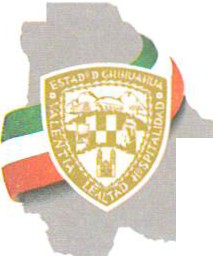 Edificio Legislativo C. Libertad #9 Centro Chihuahua, Chih. C.P. 310C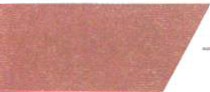 1:(614) 412 3200	01 800 220 68www congresochihuahua.gob mxA253 6/ERS/GAO R/J RMC/FASCCONGRESO DEL ESTADO DE CHIHUAHUADCPPHP/86/2023Una prioridad del Gobierno del Estado es apoyar en mayor medida a Jos sujetos social es prioritario s en sus derechos. Al respecto quiero destacar que en Jo que respecta a jóvenes, el proyecto de Presupuesto de Egresos considera un crecimiento del 33% en los recursos destinados este sector con relación al año anterior.En Jo que respecta a las niñas y niños, los recursos que se proponen canalizar crecen en un 14% llegando a la cifra histórica de $11,457,828,694 pesos.7.9.	M ujeresAl igual que como sucede con jóvenes, niñas y niños, para mí como Gobernadora es de suma importancia apoyar a las mujeres de Chihuahua. La propuesta enviada a su consideración contempla un crecimiento sin precedente s del 110% en ese rubro .En adición al crecimiento del presupuesto de mujeres en general , le estamos solicitando al Congreso del Estado un incremento del presupuesto destinado a mujeres víctimas de delito por un 35%.Con estas dos acciones es claro que Jos recursos destinados a las mujeres están creciendo  a tasas mucho  más elevadas  que las del presupuesto  totalreafirmando nuestra prioridad.Edificio Legislativo· C Libertad #9	131 (614) 412 3200 1 01 800 220 68•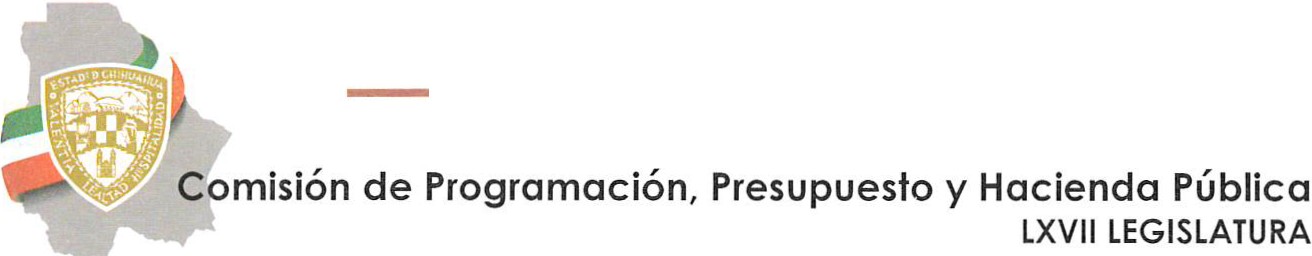 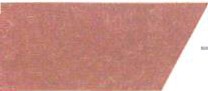 Centro Chihuahua, Chih. C.P. 3100 J	www.congresochihuahua   gob.rrxA2536/ERS/GAOR/JRMC/FASCComisión de Programación, Presupuesto y Hacienda PúblicaLXVII LEGISLATURAH. CONGRESO DEL ESTADODE CHlliUAffiJADCPPHP/86/20237. 10.	MunicipiosLos municipios del Estado recibirán en el 2024 una cantidad histórica de recursos que se acerca a los $1 O mil millones de pesos. El mayor crecimiento en los recursos que recibirán los municipios no vendrá de la Participaciones Federales sino de los recursos que le destina el propio Gobierno del Estado que se incrementará en el 2024 en un 47%.Riesgo RelevantesDe conformidad con lo requerido por la Ley de Disciplina Financiera, secontemplan los riesgos relevantes para las finanzas públicas del estado.Crecimiento de la inflación .  El  crecimiento  de  la  inflación  puede afectar	a la economía, pero especialmente  a  los  mercados financieros. En el caso de Gobierno de Chihuahua podría  traer  un impacto negativo en las tasas de interés y los financiamientos.Mitigación del Riesgo: Continuar con el proceso de buscar las mejores condiciones de los créditos bancarios de largo plazo y contratar los instrumentos derivados más idóneos de conformidad con las circunstancias macroeco nómicas para protegerse de ese riesgo. Adicionalmente  se debe considerar  que en la actualidad lamayor  parte  de la  deuda bancaria  de largo  plazo  cuenta  conEdificio Legislativo: C. Libertad #9	1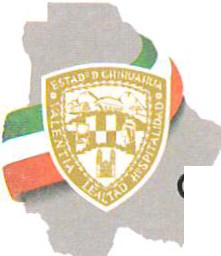 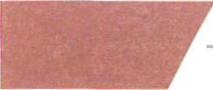 Centro Chihuahua, Chih C P. 31oor1 (614) 4•2 3200  1 01 800 220 68www.congresochihuahua.gob  mxA253 6/ERS/GAO R/JRMC/FASCH. CONGRESO DEL ESTADODE GIIHUAHUADCPPHP/86/2023instrumentos derivados que los protegen del incremento de las tasas de interés en una porción importante del  2024.  Se  deberán considerar acciones adicionales más allá de este plazo. El  mayor riesgo en impacto negativo está en la emisión bursátil que esta denominada en UD/S para lo cual se  debe contemplar prepagarla y buscar otros esquemas de financiamiento que no estén vinculados al nivel  inflacionario.b. Reducción del Crecimiento en Estados Unidos. La economía de Chihuahua depende considerablemente de su exportación de productos al país vecino, por lo que, si esa economía crece más lentamente, la entidad se pudiera ver afectada.Mitigación del Riesgo: Monitorear de cerca la evolución de la economía, diseñar programas de estímulos económicos e imp ulsar la atracción de inversiones.c. Recaudación Federal Participable: La reducc ión que hizo el Congreso	Federal del Derecho de Utilidad Compartida puede afectar significativamente la Recaudación Federal Participable  y esta a su vez a los recursos que recibe el Estado por los Ramos Generales 28 y 33.Mitigación   del   Riesgo:   Se  debe   monitorear   continuamente   laevolución   de  la  recaudación   Federal   Participable .  Además,   el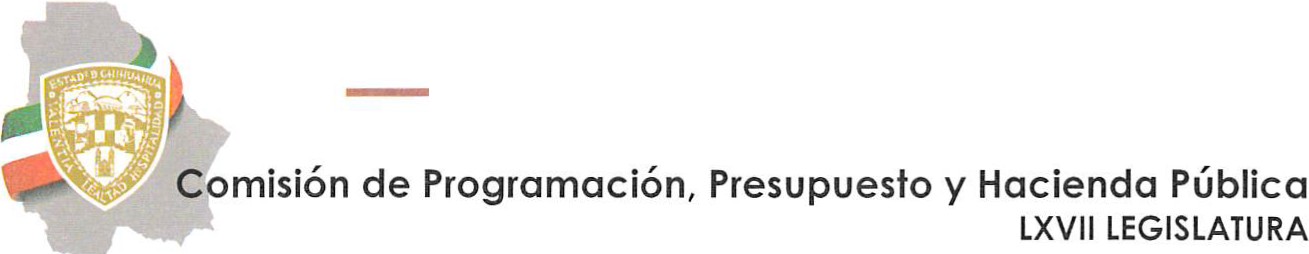 Edificio Legislativo: C. Libertad #9 Centro Chihuahua, Chih. C P. 3100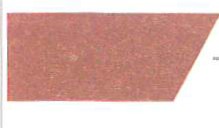 .(614)4123200 10180022068www.congresoch.huahua gob.mxA2536/  E  RS/GAOR/JRMC/FASCH. CONGRESO DEL ESTADO DECIDHUAHUADCPPHP/86/2023Gobierno del  Estado  debe  fortalecer  su  recaudación  de ingresos propios a través de programas de invitación a contribuyentes.En conclusión, los retos actuales del Estado son de enorme magnitud , por un lado, se requiere generar las condiciones necesarias para un crecimiento económico sostenido, a la vez que se mejore las oportunidades de desarrollo social y económico de la población y todo esto en un en torno de finanzas sanas y sustentables. El mejor medio con el que se cuenta como Gobierno, para impulsar estos objetivos es el Presupuesto de Egresos  del Estado. Este Paquete Fiscal representa la continuidad de nuestros principios de la Hacienda Pública a la vez que es un avance en las metas sociales, económicas y de seguridad que nos hemos propuesto ".IV.- Ahora bien, al entrar al estudio y análisis de la Iniciativa en comento, quienes integramos la Comisión de Programación, Presupuesto y Hacienda Pública, formulamos las siguientes:CONSIDERACIONES1.- Al analizar las facultades competenciales de este Alto Cuerpo Colegiado, no encontramos impedimento alguno para conocer  del presente asunto .Edificio Legislativo: C. L1bertad #9	¡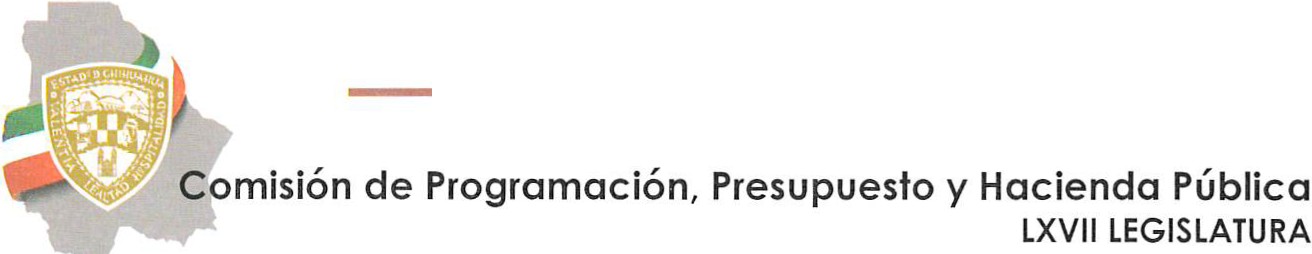 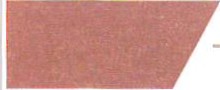 Centro Chihuahua, Chih. C P.310011 (614) 412 3200	e• aoo 220 68!WWIN congresochihuahua gob mxA2536/ERS/GAOR/JRMC/FASCH. CONGRESO DEL ESTA DODE CHD-IUAHUADCPPHP/86/202311.- En cuanto a la Iniciativa, esta encuentra sustento en lo dispuesto por los artículos 68 fracción 11, 93 fracción IX de la Constitución Política del Estado y 37 de la Ley de Presupuesto de Egresos, Contabilidad Gubernamental y Gast o Público del Estado, relativos a la presentación, y en su caso aprobación, del Proyecto de Presupuesto de Egresos, en este caso, para el ejercicio fiscal del año 2024 .Por otro lado, se define como Presupuesto de Egresos, el aprobado por elH. Congreso del Estado, el cual expresará en términos monetarios, las previsiones de gasto público para el ejercicio fiscal correspondien te y las partidas plurianuales necesarias para cubrir las obligaciones derivadas de las Asociaciones Público Privadas.Por lo que se refiere al ejercicio, control, seguimiento, monitoreo y evaluación del gasto público estatal, para el ejercicio fiscal 2024, se efectuará conforme a las disposiciones de la Ley General de Contabilidad Gubernamental; la Ley de Disciplina Financiera de las Entidades Federativas y los Municipios; la Ley de Presupuesto de Egresos, Contabilidad Gubernamental y Gasto Público del Estado de Chihuahua; la Ley de Transparencia y Acceso a la Información Pública del Estado de Chihuahua; las normas que emita el Consejo Nacional de Armonización Conta ble, y las demás disposiciones legales que resulten aplicables a la materia.111.-  Conforme a lo anterior , para esta Comisión es importante referir queEdificio Legislativo C. libertad #9	¡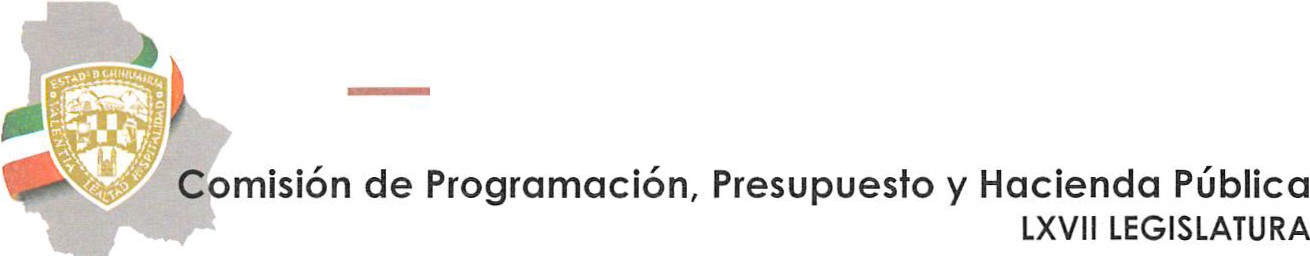 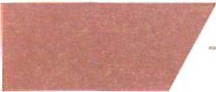 Centro Chihuahua, Chih. C.P 310(1 (614) 412 3200   1  01 800 220 68www congresochthuahua gob mxA2536/ERS/GAOR/JRMC/  FASCH. CONGRESO DEL ESTADODE CHIHUAHUADCPPHP/86/2023durante el análisis y discusión del proyecto que se dictamino, se tomó en consideración lo siguiente:A). Que las facultades Constitucionales que regulan lo vida público, y particularmente,	las  relativos  a  lo  materia	hocendario,  al  Honorable Congreso	del  Estado  le corresponde  lo  emisión  de  los  normas  que autorizan el ejercicio del gasto, bajo los principios de facultades expresos , división de poderes y equilibrio presupuesto!, con el sentido de justicia social.B). Que el Presupuesto de Egresos es el instrumento jur ídico financiero que establece las erogaciones que realizará el Gobierno del Estado, durante un período determinado, en este coso, entre el 1o de enero y el 3 1 de diciembre del 2024 y, que o su vez, constituye lo herramienta y el medio adecuado poro lograr alcanzar los objetivos que se propone y cumplir con los responsabilidades referidas. Además, es un elemento de planificación y control expresado en términos económicos financier os, dentro del morco de un plan estratégico, capaz de ser un instrumento que promuevo la integración de los diferentes áreas del sector público.C). Que se desprende del contenido normativo del Presupuesto propuest o, que paro estar en  condiciones de continuar con el func ionamiento y operación de los diferentes órganos de gobierno , las Dependencias y Entidades de la Administración Público Estatal, programarán el presupuestoadecuado y suficiente poro su funcionamiento efectivo, en concordanciaEdificio Legislativo: C. Ltbertad #9	¡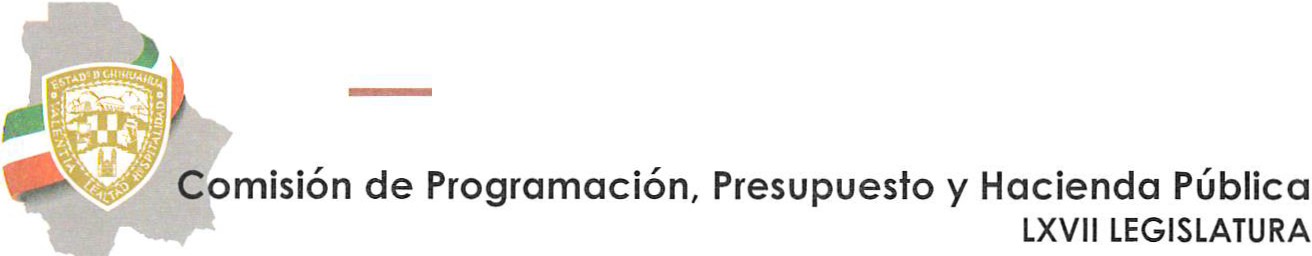 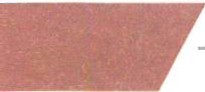 Centro Chihuahua, Chih. C.P. 310Ct  (614) 412 3200  1 01 aoo 220 o!i_www congresochihuahua.gob mxA2536/ERS/G AOR /JRM C/FA SC"2023, Centenario de la muerte del General Francisco Villa " "2023, Cien años del Rotarismo en Chihuahua "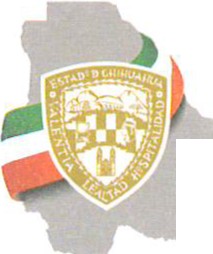 Comisión de Programación, Presupuesto y Hacienda PúblicaLXVII LEGISLATURAH. CONGRESO DEL ESTADO DE  CHIHUAHUADCPPHP/86/2023a la Ley de Presupuesto de Egresos, Contabilidad Gubernamental y Gasto Público del Estado de Chihuahua .D). Que al tenor de los facultades derivados de nuestra Norma Suprema Estatal, el Ejecutivo del Estado dio inicio al proceso legislativo mediante el documento que hoy se analiza, proyecto de Decreto que se planteo ante esto Honorable Representación Popular.E). Que entre las facultades atribuidas al Poder Legislativo, destoca lo establecido en el artículo 64, f racción V I de lo Constitución Local, consistente en examinar, discutir y aprobar anualmente el Presupuesto de Egresos del Estado, discutiendo y aprobando primero las contribucio nes que a su juicio deban dec retorse paro cubrirlo.F). Que bajo est e esquema, son facultades y obligaciones de quien ocupe la Titularidad del Poder Ejecutivo Estatal, presentar anualmente al Congreso del Estado, a más tardar el 30 de noviembre, lo Iniciativo de Ley de Ingresos y el Proyecto de Presupuesto de Egresos para el año siguiente, según el texto del artículo 93, en su fracción IX, de la Ley Supremo del Estado.G). Que en toles circunstancias y atendiendo al principio de facultades expresos para el ejercicio del Poder Público, consignado en lo Constitución Federa l y  local, hoy  se  resuelve  sobre  el  Proyecto  de  Presupuesto  deEgresos que habrá de normar el ejercicio del gasto público durant e el añoEdificio Legislativo: C. Libertad #9	131:(614) 412 3200 1 01 800 220 68•1 Centro Chihuahua. Chih C P. 31000		www.congresochihuahua.gob:nx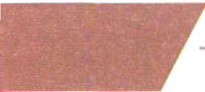 A2536/ERS/GAO R/J RMC/FASCH.CONGRESO DEL ESTADO DE CIDHUAHUADCPPHP/86/20232024, tomando en consideración diversos factores analizados por esta Comisión de Dictaminadora .H) Que a efecto de que las y los Legisladores tuvie ran mayores elementos de juicio para pronunciarse sobre la Iniciativa de mérito, el día 11 de diciembre del año en curso, compareció ante esta Soberanía, el titular de la Secretaría de Hacienda del Estado, con la finalidad de  conocer  a detalle los pormenores del Paquete Económico del Estado para el Ejercicio Fiscal 2024; destacándose aspectos relevantes acerca del Proyec to de Presupuesto de Egresos.1). Que en dicha comparecencia, estuvieron presentes las y los legislado res pertenecientes a la Sexagésima Séptima Legislatura de este Honorable Congreso, qu1enes tuvieron la oportunidad de realizar diversos planteamientos sobre el contenido del Proyecto, los cuales sirvieron de apoyo para elaborar el presente dictamen que hoy se somete a la considerac ión del Pleno .Una vez que ha quedado descrito el marco constitucional  y legal que fundamenta la actuación de este H. Congreso del Estado, en el tema que nos ocupa, así como las y los legisladores haber ejercido su derecho de allegarse de la información inherente al Paquete Económico 2024; quienes integramos esta Comisión de Dictamen Legislativo, estimamos pertinente hacer alguna s reflexiones generales sobre el Proyecto de Presupuesto de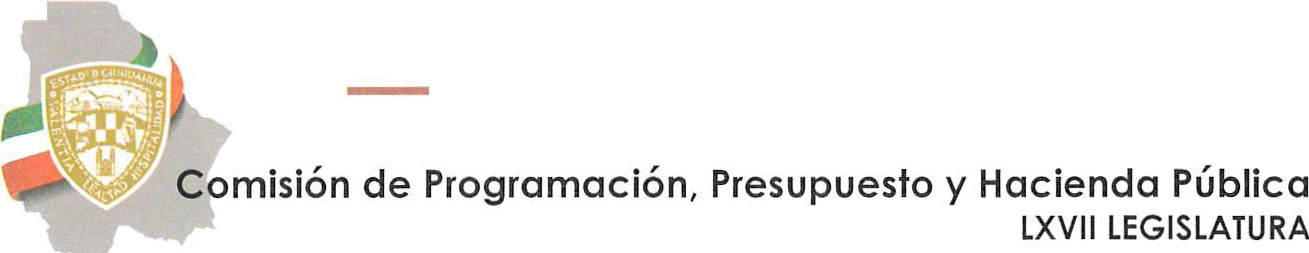 Edificio Legtslativo: C. Libertad #9 Centro Chihuahua, Chtn. C P. 310C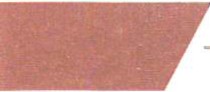 1.(614) 412 3200  1 01 800 220 68•www.congresochinuahua gob.mxA2536/ ERS/GAOR/JRMC/ FASCDE CHIHUAHUAEgresos para el Ejercic io Fiscal de 2024 , que permitan a esta Soberanía contar con elementos para emitir su voto.IV.-  La  descripción  del  Proyecto  que  el  Poder  Ejecutivo  nos  remite  aconsideración , es la Siguiente:l . El proyecto de Presupuesto para el ejercicio 2024 es de $100 mil 546 millones de pesos, lo que representa un crecimiento del 9% con relación al del ejercicio 2023.De aprobarse el Presupuesto, el Poder Ejecutivo del Estado destinará, durant e el periodo del año 2024, más recursos a inversión pública, siendo	esta inyección de recursos la mejor garantía para la reactivación económica y social de Chihuahua. Se tiene previsto un crecimiento del 30% en este rubro.Que los objetivos principales de la Hacienda Pública  estatal  son: tener un presupuesto balanceado; disminuir el pasivo circulante; incrementar en términos reales los ingresos del Gobierno; mejorar las condiciones	crediticias de los financiamientos; incrementar la inversión;	priorizar el gasto  en áreas clave para el desarrollo económico, socia l, de salud y seguridad pública, así como tener una total transparencia en el manejo de los recursos.Edificio Legislativo: C. Libertad #9	1,.(614) 412 3200 1 01 800 2:?0 68 Centro Chihuahua. Chih. C P. 3100		www congresochJhuat>ua.gob.mx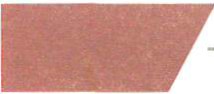 A2536/ERS/GAOR /J RMC/FASCDE CHU-IUAHUAQue, en cumplimiento del mandato de la Ley  de  Disciplina Financiera de las Entidades Federativas y Municipios, se presenta la proyección del Presupuesto de Egresos para el ejercicio 2024 y los cinco	años subsecuentes. Dichas proyecciones consideran un comportamiento austero y disciplinado del gasto.Que la Administrac ión deberá aplicar el gasto de manera eficiente y recurrir cada vez más a la información que se genere de las evaluaciones y de la medición de las metas de  sus  objet ivos, mediante	los indicadores de  desempeño. Se observa que el Presupuesto contempla en su Tomo 11, el resumen de los Programas Presupuestarios e Indicadores PbR .Igualmente , el Presupuesto plantea una política basada en el control del   gasto, a través de acciones dirigidas a reducir el gasto administrativo no prioritario, de operación y en servicios personales, para lo cual se presenta un presupuesto  balanceado,  con suficiencia	presupuesta! para cada peso contratado por las dependencias y entidades del Gobierno Estatal.Que se continúa con el Programa Apoyo al Fortalecimiento y Desarrollo Industrial, con el que se podrán contemplar incentivos económicos	para  atraer  nuevas  inversiones  en  el  Estado  deChihuahua, en proyectos de gran escala.Edificio Legislativo.C Libertad #9	1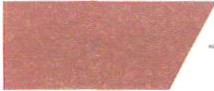 Centro Chihuahua, Chih. C.P. 310C 11 (614) 412 3200  1  01 800 "20 68www.congresochihuahua   gob.mxA2536/ ERS/GA OR/JRM C/FASCH. CONGRESO DEL ESTADO DE  GIIHUAHUADCPPHP/86/2023Que el presupuesto de seguridad pública que se asigna a t ravés de la Secretaría de Seguridad Pública y la Fiscalía General del Estado crecerá, en el 2024, en un 25%, lo que significa $1 ,682 millones de pesos más para estas dependencias .Que es el primer presupuesto estatal en el que se considera la asignación de  presupuesto  participativo, lo cual  permitirá  llevar  a cabo obras relevantes en los municipios. En el ej ercicio fiscal 2024 se le  asignará  al presupuesto  participativo un total de $98,176,743.43 pesos.1O. Que en lo que respecta a jóvenes, el Presupuesto de Egresos considera un crecimiento del 33% en  los  recursos  destinados  este sec tor con relación al año anterior. En lo que respecta a las niñas y niños, los recursos que se proponen destinar de forma transversal crecen en un 14%, con un total de $11,457,828,694 pesos11. Que en cuanto a la atención de mujeres, el Presupuesto contempla un crecimiento de 110% en esta materia con respecto al año anterior. Y de forma específica, para a mujeres víctimas de delito, se presenta adicionalmente un incremento del 35%.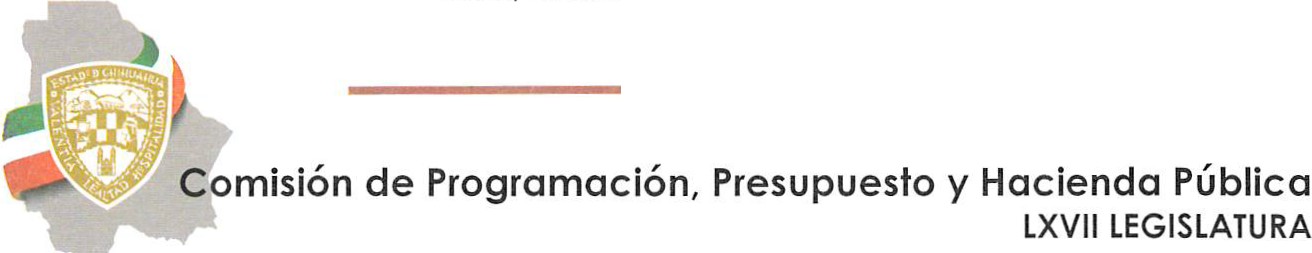 Edificio Legislativo: C Libertad #9 Centro Chihuahua, Chih. C P 310C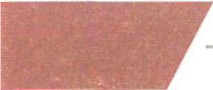 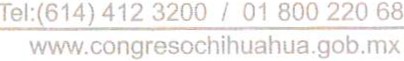 A2536/ERS/GAO R/JRMC/ FASCH. CONGRESO DEL ESTADO DE CHIHUAI-IUADCPPHP/86/2023Que el crecimiento de los recursos que recibirán los municipios del Estado, proviene mayormente de participaciones estatales, con un incremento del 47% en los recursos que les destinará el propio Gobierno Estatal.Que en total, los recursos que serán canalizados para la atenc ión de los sujetos sociales prioritarios, como adultos mayores, personas con discapacidad, pueblos  indígenas,  entre  otros,  asciende  a  $26  mil936.3 millones de pesos.14. Que en general, el presupuesto continúa estab leciendo disposiciones de racionalidad, eficiencia y disciplina presupuestaria, lo cual puede observarse del artículo 20 al 24 del Decreto que se propone.V .- Finalmente , quienes integramos esta Comisión de Dictamen Legislativo, consideramos que el documento presentado por la persona Titular  del Poder Ejecutivo del Estado, relativo al proyecto de Presupuesto de Egresos del Estado de Chihua hua, para el Ejerc icio Fiscal del año 2024, reúne los requisitos legales exigidos para ello, por tanto, se estima conveniente que este sea sometido a consideración del Pleno del Poder Legislativo, de manera  favorable.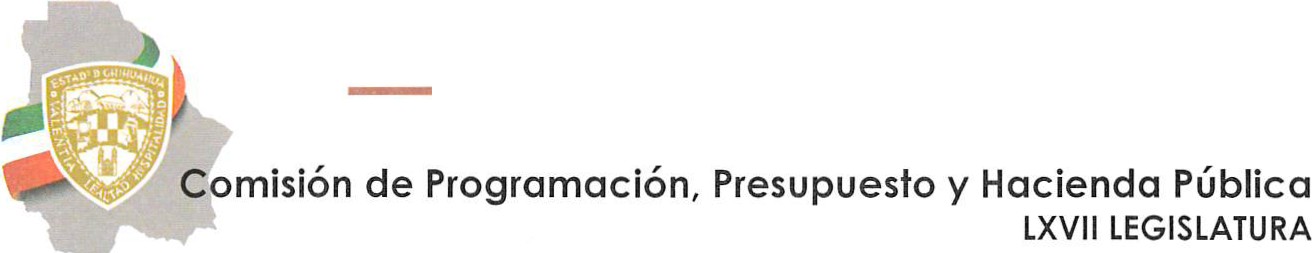 Ed1ficio Legislativo: C. Libertad #9 Centro Chihuahua Chih. C.P 310C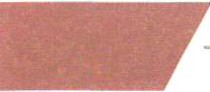 1:(614) 412 3200 1 C1 800 220 6Rwww.congresochJhuahua.gob  mxA2536/ERS/GAOR/JRMC/FASCH. CONGRESO DEL ESTADO DE CHIHUAHUADCPPHP/86/2023Así entonces, tras el análisis y discusión de lo expuesto en este documento, fruto del detenido estudio de la propuesta turnada para su revisión a esta Comisión de Dictamen Legislativo, es de concluirse por la misma que el Proyecto cuenta con sustento suficiente para ser dictaminado en sentido positivo .En conclusión, y sabedores que el ejercicio del gasto se hará bajo criterios de austeridad, racionalidad y eficiencia; que se llevará a cabo teniendo presentes los principios de transparencia y de rendición de cuentas, así como un estricto control y justificación del gasto, esta Comisión de Programación, Presupuesto y Hacienda Pública, reitera la conveniencia de su aprobación.VIl.- Por lo anteriormente expuesto, quienes integramos la Comisión de Programa ción, Presupuesto y Hacienda Pública, nos permitimos someter a la consideración de este Alto Cuerpo Colegiado el siguiente proyecto de:DECRETOARTÍCULO ÚNICO.- Se expide el Presupuesto de Egresos del Estado de Chihuahua, para el Ejerc icio Fiscal del año 2024, para quedar redact ado de la siguiente manera: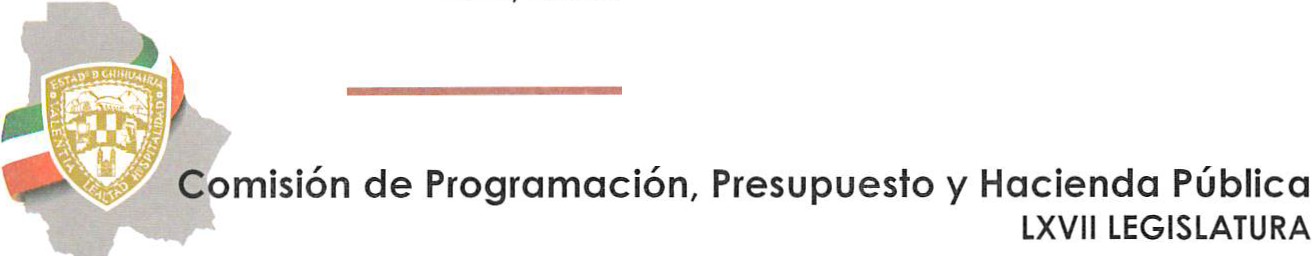 Edificio Legislativo: C. Libertad #O	1:{614) 412 3200  1 01 800 220 68 Centro Chihuahua, Chih. C.P 31OC		www congresoch hual)ua gob 'l1X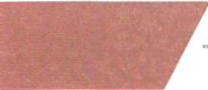 A2536/E RS/GAOR/J R MC/FASCComisión de Programación, Presupuesto y Hacienda PúblicaLXVII LEGISLATURAH. CONGRESO DEL ESTADODE CHD-IUAHUADCPPHP/86/2023PRESUPUESTO DE EGRESOS DEL ESTADO DE CHIHUAHUA PARA EL EJERCICIO  FISCAL 2024TÍTULO  PRIMERODE LAS ASIGNACIONES   DEL  PRESUPUESTO  DE EGRESOSCAPÍTULO  1 DISPOSICIONES     GENERALESARTÍCULO 1.- El ejercicio, control, seguimiento, monitoreo y evaluac ión del gasto público estatal, para el ejercicio fiscal 2024, se efectuará conforme a las disposiciones de la Ley de Disciplina Financiera de las Entidades Federativas y los Municipios; Ley de Coordinación Fiscal; Ley General de Contabilidad Gubernamental;  Ley  de  Presupuesto  de  Egresos, Contabilidad Gubernamental y Gasto  Público del  Estado  de  Chihuahua; Ley de Transparencia y Acceso a la Información Pública del Estado de Chihuahua; las normas que emita el Consejo Nacional de Armon ización Contable y las demás disposiciones aplicables a la materia .Los Poderes Ejecutivo, Legislativo y Judicial, así como los Órganos Autónomos por disposición constitucional y Municipios del Estado, incluyendo a todos los Entes Públicos que administren recursos públicos, deberán observar las disposiciones a que se refiere el párrafo anterior, para dar correcta aplicación y cumplimient o al ejercicio de dichos recursos, así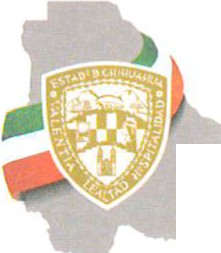 Edificio Legislativo: C Libertad #9 Centro Chihuahua, Chih. C.P. 31000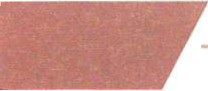  1 (614) 412 3200  1 01 800 220 6www.congresoch1huahua gob mxA2536/ERS/GAOR/   J  RMC/FASCH. CONGRESO DEL ESTADO DE CHD-IUAHUAcomo rendir cuentas por la administración de los mismos en los términos delpresente Decreto y demás disposiciones aplicables.Los ej ecutores de gasto deberán observar que la administración de los recursos públicos se realice con base en criterios de legalidad, honestidad, honradez, eficiencia, eficacia, economía, racionalidad, transparencia , control, rendición de cuentas, perspectiva de género y obtención de resultados, que se deriven de la planeación estratégica, del monitoreo y la evaluación del desempeño  de sus programas .El incumplimiento a las disposiciones establecidas en est e ordenamien t o por parte de los ejecutores de gasto, y demás sujetos que administren y ejerzan recursos públicos, será causa de sanciones en los términos de la Ley General de  Responsabilidades Administ rativas y demás disposiciones aplicables.ARTÍCULO 2.- Los conceptos utilizados en el presente ordenamiento tendrán el significado establecido, en el siguiente orden de prelación: en la Ley de Disciplina Financiera de las Entidades Federativas y los Municipios, la Ley General de Contabilidad Gubernamental, la Ley de Presupuesto de Egresos , Contabilidad Gubernamenta l y Gasto Público del Estado de Chihuahua, así como las disposiciones administrativas que deriven de dichas leyes, en el mismo orden de prelación.Asimismo, para efectos del presente Decreto, se entenderá por:Edificio Legislativo: C Libertad #9	1)! (614) 412 3200  1 e• 800 220 68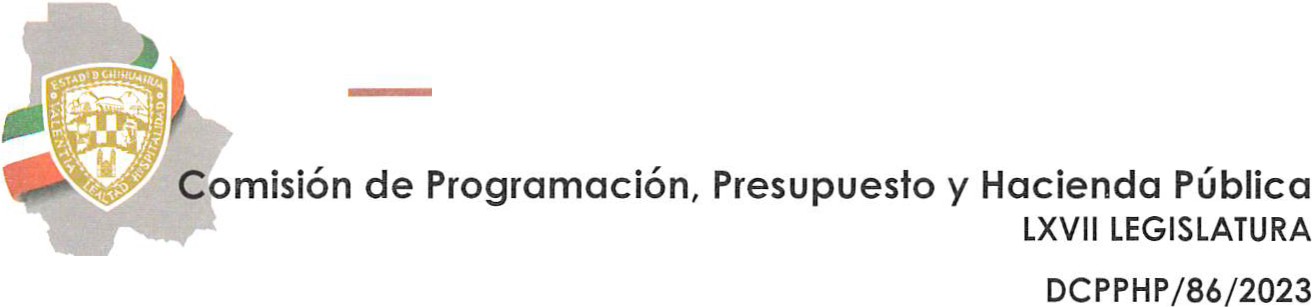 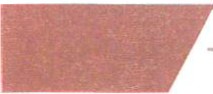 Centro Chihuahua, Chih C.P. 310(	www.cong esochlhuahua goo.MxA2536/ERS/GAOR/ JRMC/FASCH. CONGRESO DEL ESTADODE CHIHUAHUADCPPHP/86/2023l.		Adecuaciones Presupuestarias: Las modificaciones a los calendarios de ministraciones presupuesta les, las reasignaciones, ampliaciones y reducciones al Presupuesto de Egresos del Estado , autorizadas por el Ejecutivo Estatal, a través de la Secretaría de Hac ienda, siempre que permitan un mejor cumplimiento de los objetivos y metas de los Programas Presupuestarios a cargo de los ejecutores de gasto .11.	CONAC : Consejo  Nacional de Armo nización  Contable.111.		Dependencias: Las Secretarías, Coordinaciones, la  Fiscalía  General del     Estado,     Órganos     Desconcentrados     y     demás      Unidades Administrativas	que dependan  directamente  del   Poder   Ejecutivo Estatal.Disponibilidad Presupuestaria : Los recursos públicos del Presupuesto de Egresos del Estado de los que disponen los ejecutores de gasto , conforme a las ministraciones de los mismos, hasta que son compromet idos, conforme a los conceptos previstos de gasto correspondiente.Ejercicio Fiscal o Presupuesta!: El periodo comprendido del 1o de enero al 31 de diciembre de cada año.Edificio Legislativo: C Libertad #Q	1>1.(614) 412 3200  1 01 800 220 68 Centro Chihuahua, Chih. C.P. 310(		WWN congresochihuahua gob mx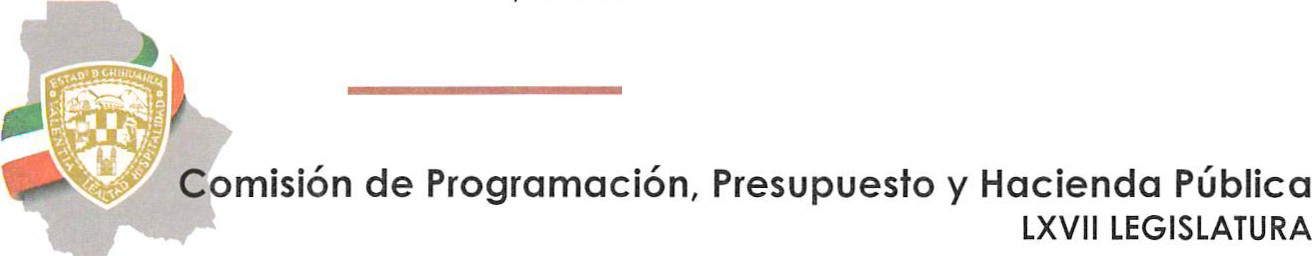 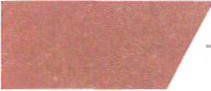 A2536/ERS/GAOR/JRMC/ FASCH. CONGRESO DEL ESTADO DE CI-illiUAHUADCPPHP/86/2023Entes Públicos: Los Poderes Ejecutivo, Legisla tivo y Judic ial; Organismos Autónomos	por disposición constitucional; Municipios del Estado; Entidades de la Administración Pública Paraestata l y Organismos Desconcentrados del Poder Ejecut ivo Estatal.VIl.	Entidades: Los Organismos Descentralizados, Empresas de Participación Estatal, Empresas de propiedad del Estado  y Fideicomisos	Públicos que conforman la Administración Pública Paraestatal.Función Pública: La Secretaría de la Función Pública.Ingresos Propios : Los recursos públicos que por cualquier concepto obtengan las Entidades, distintos a los previstos en la Ley de Ingresos del Estado de Chihuahua , los cuales deberán considerarse en sus ingresos y sus respectivos presupuestos, previa autorización de la Secret aría, así como deberán reflejarse en sus estados financieros.Ingresos Excedentes: Los recursos públicos que durante el ejercicio fiscal se obtienen en exceso de los aprobados en la Ley de Ingresos del Estado de Chihuahua o en los respectivos presupuestos de ingresos de los Entes Públicos, cualquiera que sea su denominación.Secretaría: Secretaría de Hacienda.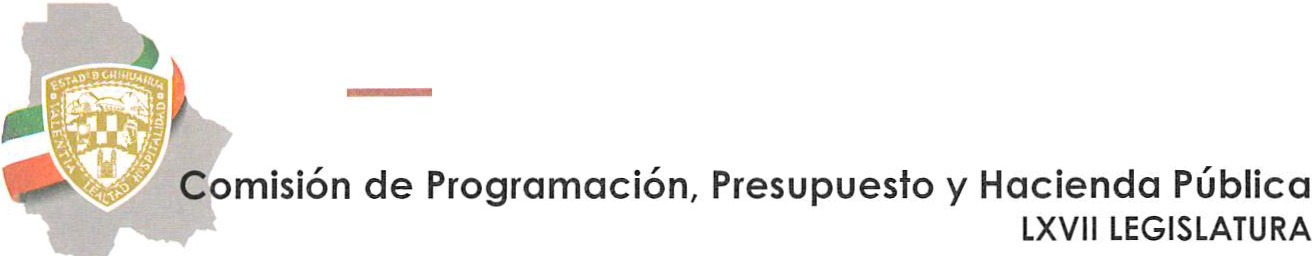 Edificio Legislativo: C. Libertad #9	1.q614) 412 3200   1   01 800 220  68 Centro Chihuahua, Chih  C.P. 31OC		www congre• ochihuahua  gob.ll'x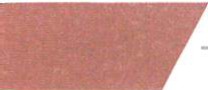 A2536/ERS/GA OR/J RMC/FASCH. CONGRESO DEL ESTADO DE CHD-IUAHUADCPPHP/86/2023ARTÍCULO 3.- Respecto a la interpretación del presente Decreto, se estará a los criterios que para efectos administrativos emita la Secretaría. De igual forma, la Secretaría determinará las normas y procedimientos administrativos e impulsará acciones que permitan homogeneizar, transparentar y racionalizar el gasto, con el propósito de asegurar la eficiencia, eficacia, control y disciplina en el ejercicio de los recursos públicos.ARTÍCULO 4.- Corresponde a la Secretaría, por conducto de la Tesorería, operar un sistema de cuenta única de tesorería, a t ravés del cual se llevará a cabo la administració n unificada de los recursos públicos de las Dependencias y Entidades, conforme a lo dispuesto en este Presupuesto y demás disposiciones jurídicas aplicables que emita la Secretaría.La administración a que se refiere el párrafo anterior comprende la recaudación u obtención de recursos por parte de las Dependencias y Entidades por cualquier concepto y el pago que realicen conforme a sus respectivos presupuestos, así como la inversión de las disponibi lidades.Durante el presente ejerc icio fiscal será obligatorio para todas las Dependencias y Entidades sujet arse a lo previsto en este artículo, independientemente de los regímenes especia les que, en su caso, estén previstos en las leyes o decretos de creación respectivos.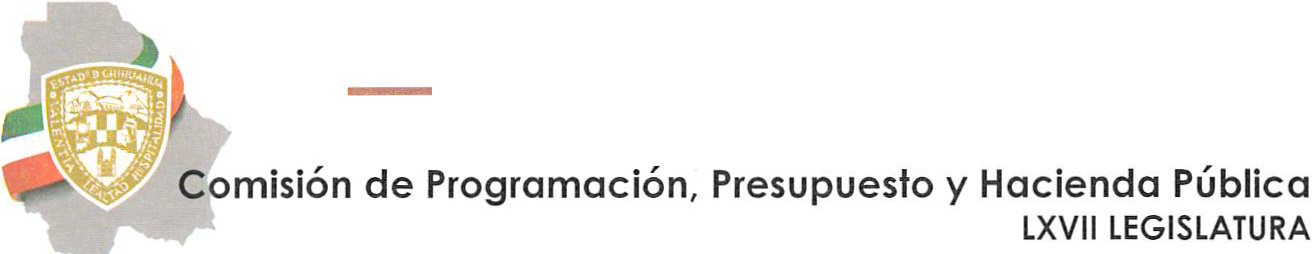 Edificio Legislativo: C. Libertad #9	1 (614) 412 3200 1 01 800 220 68 Centro Chihuahua  Chih. C.P. 31OC		www congresoch1huahua  gob mx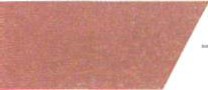 A2536/ E RS/GAO R/J RMC/FASCH. CONGRESO DEL ESTADO DE  CHffiUAHUADCPPHP/86/2023Para llevar a cabo la operación del sistema de cuenta única, la Secretaría firmará convenios de colaboración con las Entidades para establecer su implementación de manera gradual, conforme a los plazos y condiciones que se establezcan en los mismos.ARTÍCULO 5.- Los pagos que haga la Secretaría, respecto del ejercicio presupuesta!, se realizarán de conformidad con las exigencias de la disciplina hacendaría y de acuerdo con lo establecido en el artículo 46 de la Ley de Presupuesto de Egresos, Contabilidad Gubernamenta l y Gasto Público del Estado de Chihuahua, conforme al presente Decreto y a los lineamientos que al efecto fije la Secretaría , con la fina lidad de garantizar una gestión eficaz y exigencia de responsabilidades en la materia.Sin perjuicio de lo anterior, es responsabilidad exclusiva de los ejecutores de gasto la justificación y comprobación de cada pago que se realice con cargo a su respectivo presupuesto, así como rendir cuentas sobre los mismos para efectos de su fiscalización y evaluac ión .ARTÍCULO 6.- Los titulares de los Entes Públicos, en el ámbito de su competencia, serán responsables de la aplicación eficiente  de  los recursos, así como del cumplimiento de objetivos, metas y disposiciones conducentes al ejercic io óptimo y oportuno del gasto público. Por consiguiente, no podrán adquirir compromisos distintos a los previstos en el presupuesto autorizado.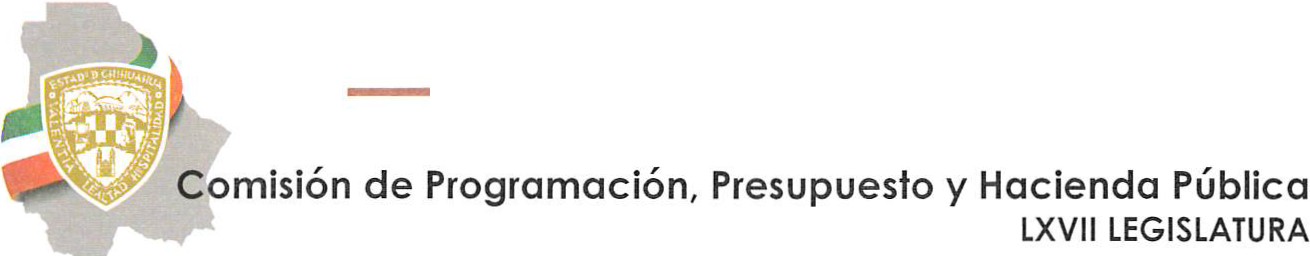 Edificio Legislativo: C. Libertad #9	31 (614) 412 3200 1 01 800 no 68 Centro Chihuahua, Chih. C.P. 310C		www congresoch huahua goo mx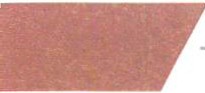 A2536/ E RS/GAOR/J RM C/FASCH. CONGRESO DEL ESTADO DE CHIHUAHUADCPPHP/86/2023Las adecuaciones presupuestar ias que, en su caso, se lleven a cabo durante el ejercicio fiscal, solo podrán autorizarse siempre que permitan un mejor cumplimiento de los objetivos y metas de los Programas Presupuestarios a cargo de los ejecutores de gasto . La Secretaría podrá determinar que se realicen adecuaciones presupuestarias tomando en consideración el cumplimiento de objetivos y metas por parte de los ejecutores de gasto.ARTÍCULO 7.- Los servido res públicos de los Entes que manejen, recauden o administren recursos, deberán otorgar garantía respecto a dichos recursos, en los términos del artículo 1 68 de la Constitución Política del Estado de Chihuahua y conforme a los lineamientos emitidos por la Secretaría de Hacienda.Los Poderes y Organismos Autónomos por disposición constituciona l que, en su caso, no hayan emitido los lineamientos correspondientes en dicha materia, deberán publicarlos en el Periódico Of icial del Estado,  a  más tardar el último día hábil .de enero de 2024 .CAPÍTULO    11DE LAS EROGACIONESARTÍCULO  8.- Para el presente ejercicio fiscal se aprueba un gasto netototal por la cantidad de $100,546,562,853.Edificio Legislativo: C. libertad #q	1 "1:(614) 412 3200 1 01 800 220 68 Centro Chihuahua. Ctlih. C.P. 31001		www.congresochihuahua.gob mx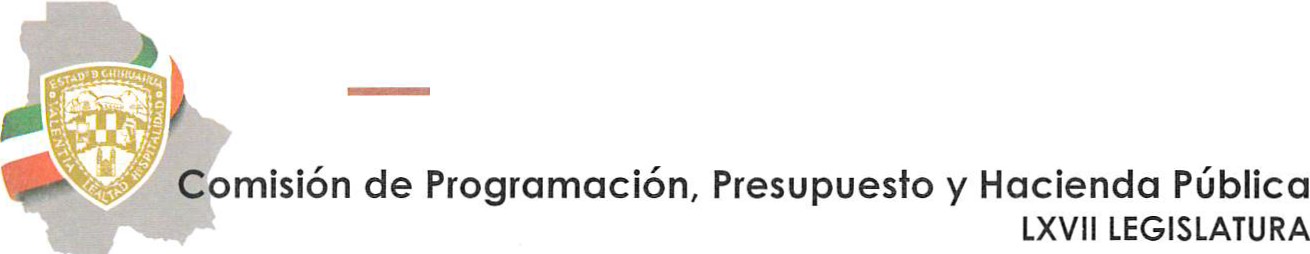 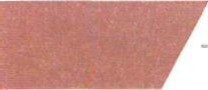 A2536/ ERS/GAO R/J RMC/FASCCONGRESO DEL ESTADO DE CHIHUAHUADCPPHP/86/2023ARTÍCULO 9.- El gasto neto total aprobado en este Presupuest o se distribuye de la siguiente manera :CONCEPTO	PRESUPUESTO 2024SERVIC IOS PERSONALES	12,888,940 ,512MATERIALES Y SUMINISTROS	1,814,094,598SERVIC IOS GENERALES	5,973,507,249TRANSFERENCIAS, ASIGNAC IONES, SUBSIDIOS Y OTRAS	54,099,671,581 AYUDASBIENES MUEBLES, INMUEBLES E INTANGIBLES	365,264,189INVERSIÓN PÚBLICA	2,758,860,672INVERSIONES FINANCIERAS Y OTRAS PROVISIONES	134,518,641PARTICIPACIONES Y APORTACIONES	15, 169,762,440DEUDA PÚBLICA	7,341,942,969TOTAL GENERAL	100,546,562,853CONCEPTO	PRESUPUESTO  2024REPRESENTACION DEL GOBIERNO DEL ESTADO DE	15,178,465 CHIHUAHUA EN LA  CD. DE MEXICOOFICINAS ESTATA LES DE ENLACE CON LA SECRETA RIA DE	43,476,537RELACIONES  EXTERIORES  Centro Chihuahua, Chih. C.P. 310CC   1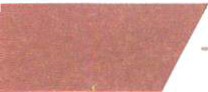 www cong esochihuahua.gob rrxA2536/ E RS/ GAOR/JR MC/FASCEdificio Legislativo. C. Libertad #9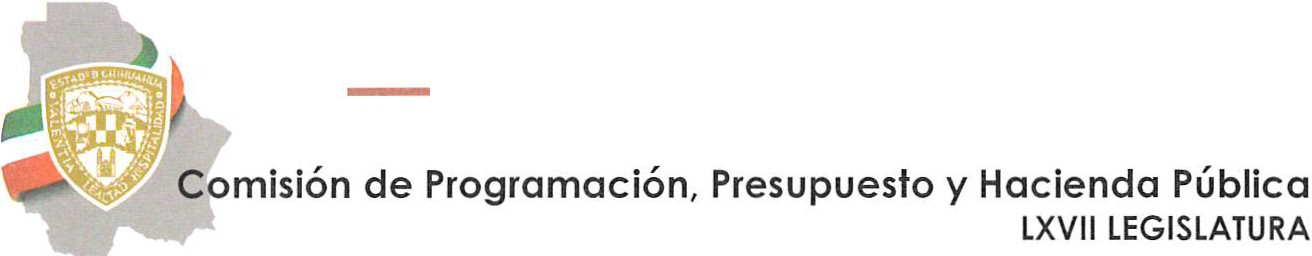 T>1.(614) 412 3200 1 01 800 220 68Comisión de Programación, Presupuesto y Hacienda PúblicaLXVII LEGISLATURAH. CONGRESO DEL ESTADODECHlliUAHUACONCEPTODCPPHP/86/2023PRESUPUESTO 2024DEUDA PÚBLICA	6,841,942,969SECRETARÍA DE SEGURIDAD PÚBLICA	5,186,828,924SECRETARÍA DE COORDINACIÓN DE GABINETE	336,246,194COORDINACIÓN DE RELAC IONES PÚBLICAS	123,152,953SECRETARÍA DE TURISMO	163,522,502SECRETARÍA DE PUEBLOS Y COMUNIDADES INDÍGENAS	159,483,7892 PODER LEGISLATIVO	882,629,943CONGRESO DEL ESTADO	676,937,466A UDITORÍA SUPERIOR DEL ESTA DO DE CHIHUA HUA	205,692,477PODER JUDICIAL	3,605,000,000301 TRIBUNAL SUPE RIOR DE JUSTICIA	3,605,000,000ORGANISMOS DESCENTRALIZADOS	40,333,21 9,340SERV ICIOS EDUCATIVOS DEL ESTADO DE CHIHUAHUA		16,184,538,271UNIVERSIDAD TECNOLÓGI CA DE CHIHUAHUA	175,842,131UNIVERSIDA D TECNOLÓGICA DE CIUDAD JUÁREZ	319,915,40 1COLEGIO DE BACHILLERES DEL ESTADO DE CHIHUAHUA	1,204,626,920INSTITUTO TECNOLOG ICO SUPERIOR DE NUEVO CASAS	82,823,679GRANDESCOLEGIO DE ESTUD IOS CIENTIFICOS Y TECNO LOGICOS DEL	591,759,806ESTADO DE CHIHUAHUACOLEGIO DE EDUCACION PROFESIONAL TECNICA DEL	268,462,682 ESTADO DE CHIHUAHUAINSTITUTO CHIHUAHUENSE DE EDUCACIO N PARA LOS	154,500,677 A DULTOSINSTITUTO DE A POYO A L DESARROLLO TECNOLÓGICO	119,897,903INSTITUTO DE CA PACITACIO N PARA EL TRABAJO DEL ESTADO	96,282 ,010DE CHIHUAHUAFOMENTO Y DESARROLLO ARTESANAL DEL ESTADO DE	10,018,875CHIHUAHUAPARQ UE CUMBRES DE MAJALCA	499,025SERVIC IOS DE SALUD DE CHIHUA HUA	6,195,359,3894141NSTITUTO CHIHUA HUENSE DE SALUD	1,879,467,621415 DESARROLLO INTEGRAL DE LA FAM ILIA DEL ESTA DO DE	756,094,913 CHIHUA HUA416 INSTITUTO CHIHUAHUENSE DE LAS MUJERES	82,249 ,812417 CONSEJO ESTATAL DE POBLACIÓN	21,643,069418 UNIVERSIDA D AUTÓNOMA DE CHIHUAHUA	2,076,018,944419 UNIVERSIDAD AUTÓNOMA DE CD. JUAR EZ	2,070 ,849,905421 PENSIONES CIVILES DEL ESTADO DE CHIHUAHUA	6,813,810,614422 JUNTA CENTRAL DE AGUA Y SANEAMIENTO	104,655,122425 INSTITUTO CHIHUA HUENSE DEL DEPORTE Y CULTURA FÍSICA	119,535,810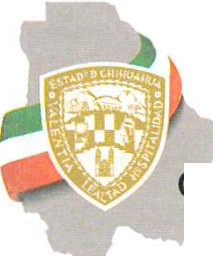 Edificio Legislativo: C. Libertad #9 Centro Chihuahua, Chih C P. 310C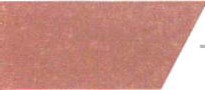 ,1.(614)412.3200   1 0180022068•www.congresochihuahua gob mxA2536/ERS/GA O R/J RM C/FASCH. CONGRESO DEL ESTADO DE CHIHUAHUACONCEPTODCPPHP/86/20231	PRESUPUESTO  2024426 INSTITUTO CHIHUAHUENSE DE LA JUVENTUD	29 ,543,280427 JUNTA DE ASIST ENCIA SOCIAL PRIVADA DEL ESTADO DE	10,076,081CHIHUAHUA428 EL COLEGIO DE CHIHUAHUA	11,263,7774291NSTITUTO DE INNOVACIÓN Y COMPETITIVIDAD	4,460,786INSTITUTO CHIHUAHUENSE DE INFRAESTRUCTURA FISICA	36,288,841EDUCATIVAUNIVERSIDAD POLITÉCNICA DE CHIHUAHUA	35,273,798UNIVERSIDAD TECNOLÓGICA DE LA TARAHUMARA	26,184,884UNIVERSIDAD TECNOLÓGICA DE PARRAL	37,031,316UNIVERSIDAD PEDAGOGICA NACIONAL DEL ESTADO DE	190,294,906CHIHUAHUAUNIVERSIDAD TECNOLÓGICA DE LA BABÍCORA	22,651 ,884COMISION ESTATAL DE VIVIENDA, SUELO E	52,210 ,070INFRAESTRUCTUR A DE CHIHUAHUAUNIVERSIDAD TECNOLÓGICA DE PAOUIMÉ	35,794,396UNIVERSIDAD TECNOLÓGICA DE CAMARGO	35,403,544UNIVERSIDAD TECNOLÓGICA DE CHIHUAHUA SUR	37,437,684SUBSISTEMA DE PREPARATORIA ABIERTA Y	258,648,670TELEBACHILLERATO  DEL ESTADO DE CHIHUAHUAUNIVERSIDAD TECNOLÓGICA PASO DEL NORTE	41,795,940445 SECRETARIA EJECUTIVA DEL SISTEMA ESTATAL	14,224,302 ANTICORRUPCIÓN447 CENTRO DE CONCILIACION LABORAL DEL ESTADO DE	60,745,526 CHIHUA HUA448 AGENC IA ESTATAL DE DESARROLLO ENERGÉTICO	46,045,973449 PARQUE CENTRAL CIUDAD JUÁR EZ	18,991,1045 FIDEICOMISOS ESTATALES	6,062,074,088505 CASA CHIHUAHUA CENTRO DE PATRIMONIO CULTURA L	7,788,136FONDO DE RETIRO DE LOS TRABAJADORES  INCORPORADOS A	5,000,000LA SECCIÓN 42 DEL SNTEFIDEICOMISO POLICÍA AMIGO	13,000,000FIDEICOMISO TRÁNSITO AMIGO	3,000,000FIDEICOMISO DE PROMOCION Y FOMENTO DE LAS	89,755,870 ACTIVIDADES  TURÍSTICASFIDEICOMISO EXPO-CHIHUAHUA	42,722,494FONDO DE APOYO A LA DELEGACIÓN DE LA CRUZ ROJA	75,525,374FIDEICOMISO SOCIAL DEL EMPRESARIADO CHIHUAHUENSE	679,156,038516 FONDO DE FOMENTO AGROPECUARIO DEL ESTADO (FOFAE)	99,900,000520 FIDEICOMISO DEL PROGRAMA DE CARRETERAS FEDERALES Y	4,666,466,473ESTATA LES521 FIDEICOMISO IRREVOCABLE DE ADMINISTRAC IÓN Y GARANT ÍA	931,684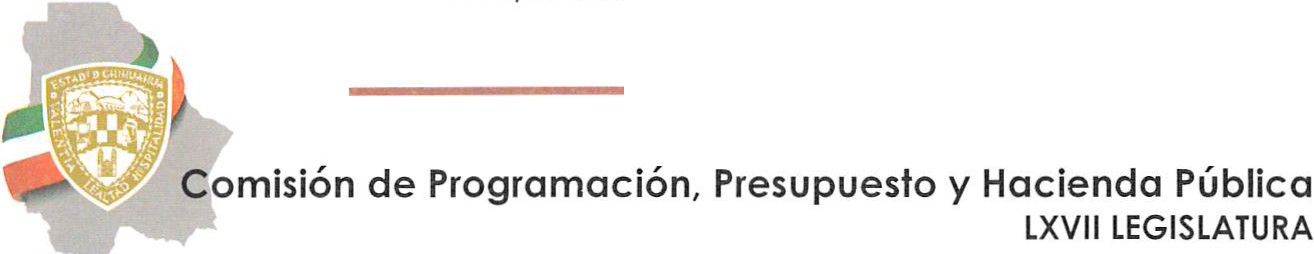 Edificio Legislativo: C Libertad #O	>l:(§.!il412 3200  1  01 800 220 68 Centro Chihuahua, Chih. C.P 310(		WW'N congresocr huahua gob mx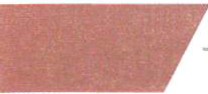 A2536/ E RS/GAOR/J R MC/FASCH. CONGRESO DEL ESTADO DECHlliUAHUADE PAGODCPPHP/86/202313,000,000339 ,578,019IMAS	12,500,000E	1,326,0005,000,000CAPÍTULO   111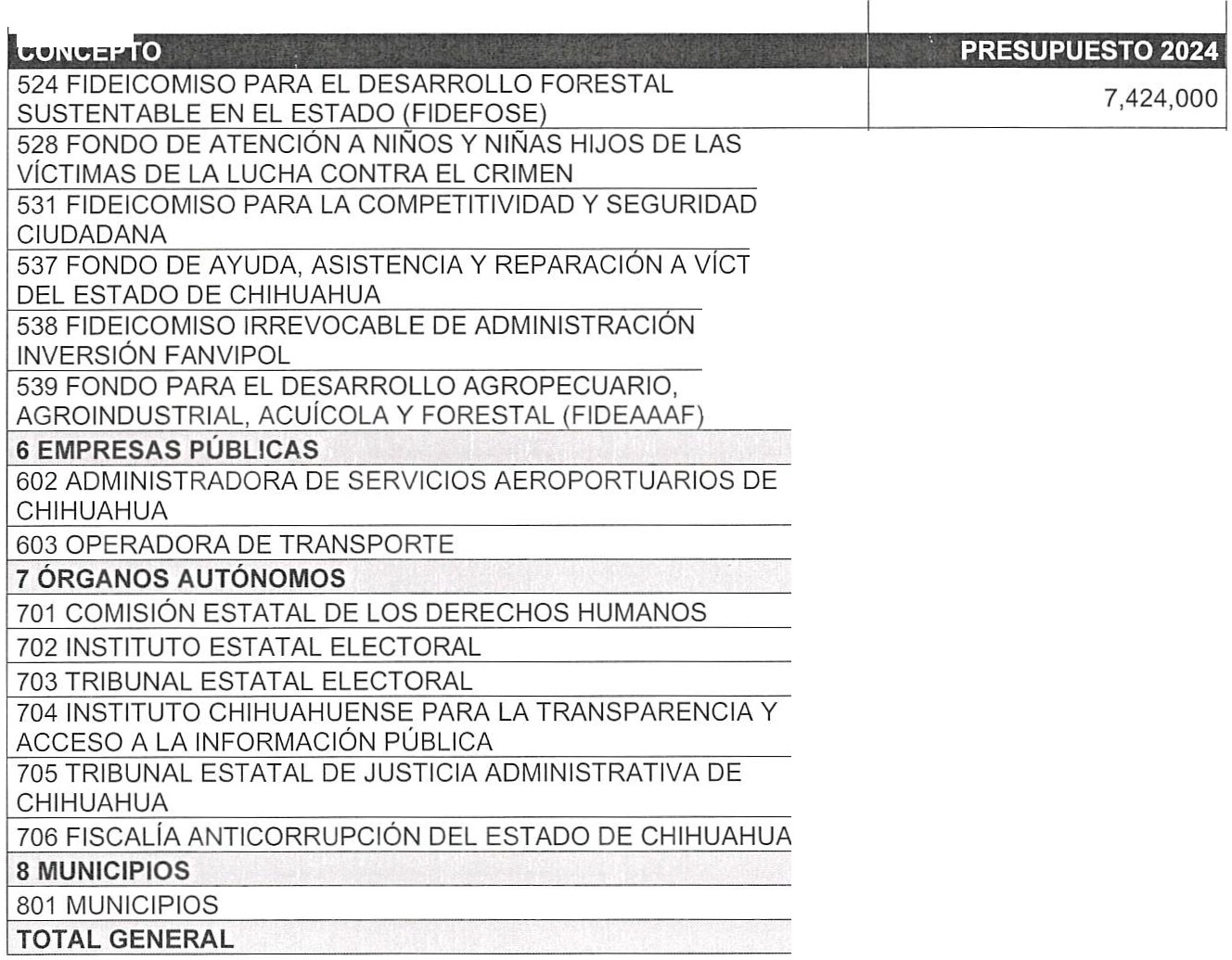 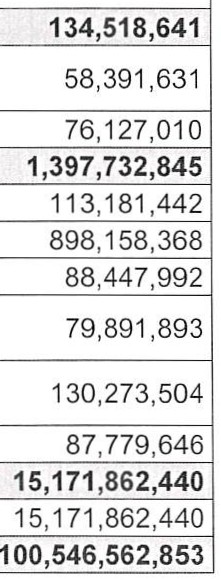 DEL PRESUPUESTO  BASADO EN RESULTADOS Y  EL SISTEMA  ESTATAL DE EVALUACIÓN    DEL   DESEMPEÑOARTÍCULO 10.- La instrumentación y ejecució n del Presupuesto basado en Resultados y el Sist ema Estatal de Evaluación del Desempeño se realiza deconformidad  con  lo  dispuesto  en  la  Ley  de  Presupuesto  de  Egresos,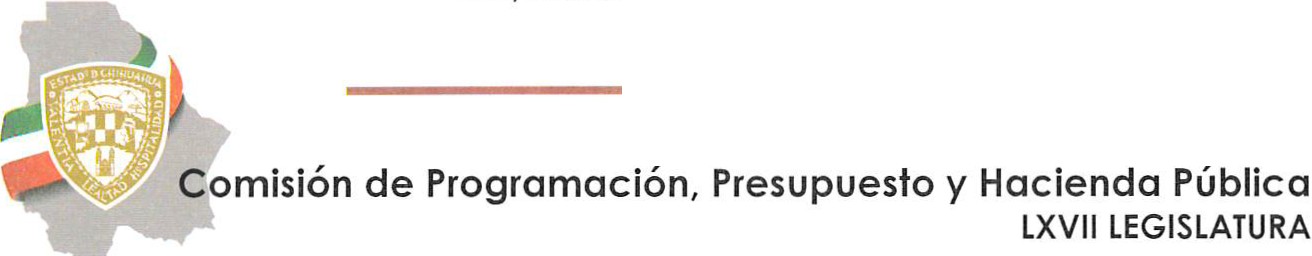 Edificio Legislativo: C. Libertad #9 Centro Chihuahua, Chih. C P. 3100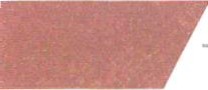 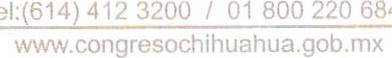 A2536/ERS/GAOR/JRMC/FASCH. CONGRESO DEL ESTADO DEanHUAHUADCPPHP/86/2023Contabilidad Gubernamental y Gasto Público del Estado de Chihuahua y demás disposiciones aplicables en la materia.Los recursos ejercidos en los Programas Presupuestarios basados en Resultados se sujetarán al seguimiento, monitoreo y evaluaciones de desempeño por parte de las instancias competentes, a efecto de que se verifique el cumplimiento de sus objetivos y metas, así como los resultados de la aplicación de los mismos . Para ello, se ajustarán a las disposiciones que emita la Secretaría.ARTÍCULO 11 .- Los Programas Presupuestarios de entrega de subsidios , apoyos y ayudas de  manera  directa  o  indirecta  a  la  población,  en efec tivo o en especie deberán contar con Reglas de Operación y/o Convenio y con el debido Padrón de Beneficiarios del programa. Los Programas que, de acuerdo a los resultados de la aplicación de la herramienta metodológica denominada "Clasificado res para identif icar los Programas Presupuestario s con Enfoque Social", haya n obtenido resultado positivo en el apartado de instrumentación de Reglas de Operac ión deberán elaborar dicho documento, para lo cual la dependencia responsable de la operación del Programa presupuestario, elaborará y difundirá el documento correspondiente dentro de los treinta días naturales posteriores a la entrada en vigor del Presupuesto de Egresos.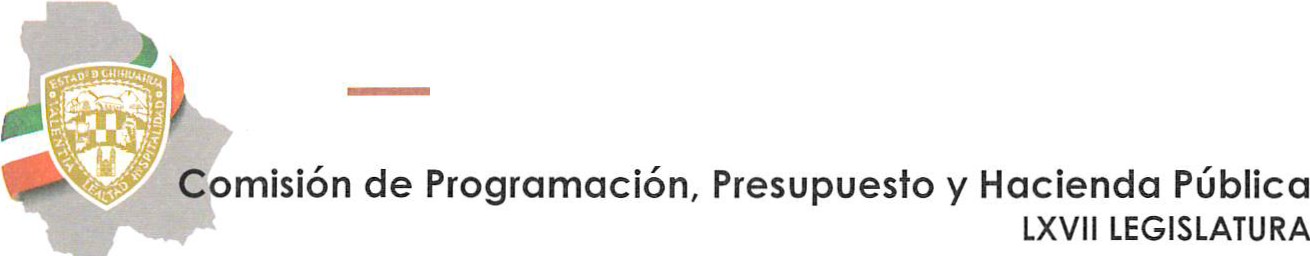 Edificio Legislativo: C. Libertad #9	1:(614) 4'2 3200 1 01 800 220 68 Centro Chihuahua, Chih C P 3100		www congresocl' hual"lua gob.mx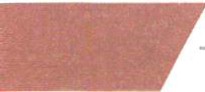 A2536/ ERS/GAOR /J RMC/FASCH. CONGRESO DEL ESTADODE ClflHUAHUADCPPHP/86/2023El Ejecutivo Estatal, por conducto de la Secretaría, podrá incluir otros Programas Presupuestario s que por razones de su impacto social y/o económico deban sujetarse a Reglas de Operación .El Programa Apoyo al Fortalecimiento y Desarrollo Industrial aprobado en este Presupuesto podrá contemplar incentivos económicos para atraer nuevas inversiones en el Estado de Chihuahua, en proyectos  de  gran escala , siempre y cuando se cumplan todos los requisitos que se establezcan en las Reglas de Operación de dicho Programa, los cuales deberán contemplar como mínimo: monto de inversió n; número de nuevos empleos; sectores industriales que pueden ser objeto del apoyo, considerado el impulso del desarrollo tecnológico; formación de recursos humanos loca les con alta especialidad; requisitos medioa mbienta les y, en su caso, la obligación de que el domicilio fiscal deba establecerse en el Estado de Chihuahua. Para tal efecto , se realizarán las adecuaciones presupuestarias que resulten necesarias.ARTÍCULO	12.- Los Programas Presupuestarios que hayan obtenido resultado positivo a la instrumentación del Padrón de Beneficiarios de acuerdo	con los resultados de la aplicación de la herramienta metodológica denominada "Clasif icadores para identificar los Programas Presupuestarios con Enfoque Social", deberán observar la pertinencia de integrar su Padrón de Beneficiarios , considerando las especificaciones establecidas en las disposiciones  emitidas por la Secretaría de DesarrolloHumano y Bien Común.Edificio Legislativo: C. Libertad #9	1 1:(614) 412 3200 1 01 800 220 G ·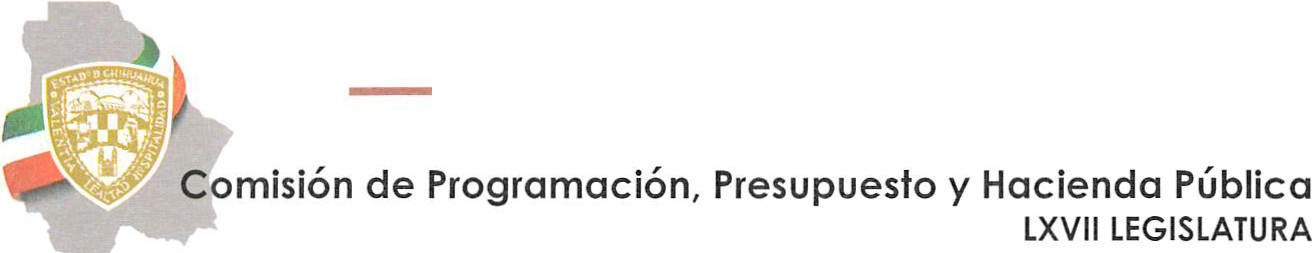 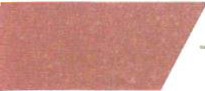 Centro Chihuahua, Ch1h  C.P. 31OC	WW'N  congresochihuahua   gob.rr.xA2536/ERS/GAOR/JRMC/FASCARTÍCULO 13.- Los Entes Públicos que, de acuerdo al análisis de pertinencia y factibilidad de evaluación, determinen realizar evaluaciones a uno  o varios de sus Programas Presupuestarios del ejercicio fiscal anterior incluidos en el Programa Anual de Evaluación, podrán contratar Instancias Técnicas Evaluadoras de conformidad con las disposiciones aplicables, siempre y cuando el Ente Público requirente considere dentro de su presupuesto los recursos necesarios para  la contratación de Instancias Técnicas de Evaluación, de acuerdo con lo establec ido en los Lineamientos Generales para la Evaluación de Políticas Públicas, Programas Estatales y de Gasto Federalizado de la Administración Pública Estatal, con el fin de consolidar el Sistema Estatal de Evaluación del Desempeño, tanto en el proceso de evaluación como en el seguimiento y atención  a  las  recomendaciones para la mejora en el desempeño y resultados de la ejecución de los Programas Presupuestarios.ARTÍCULO 14.- Todos los Programas Presupuestarios que ejecuten los Entes Públicos durante el ejercicio fiscal, deberán apegarse a las metodologías que se establecen para el Presupuesto basado en Resultados y el Sistema de Evaluación del Desempeño , excepto los recursos públicos que se encuentren en los siguientes supuestos:l.	Asignac iones a Deuda Pública y Certificados Bursátiles .11.	Participaciones  y  Aportaciones  a  Municipios.Edificio Legislativo: C. Libertad #9	>1.(614) 412 3200 1 01 800 220 68 Centro Chihuahua, Chih. C.P. 310(		www.co"lgresochihuai-Jua gob.mx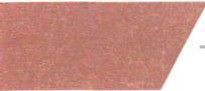 A2536/ERS/GAOR/  JRM C/FASCComisión de Programación, Presupuesto y Hacienda PúblicaLXVII LEGISLATURAH. CONGRESO DEL ESTADO DE   CHlliUAHUADCPPHP/86 /2023111.	Otras Tra nsferencias a Municipios.IV. Previsiones de Contingencias para afrontar desastres naturales.V .   Adeudos Fiscales de Ejercicios Anteriores.VI. Órganos	A utónomos	que	aún	no	incorporan	el	proceso	dePresupuesto basado en Resultados .CAPÍTULO IVDE LAS EROGACIONES PARA SUJETOS SOCIALES PRIORITARIOSARTÍCULO 15.- En apego a lo establecido en la Ley Estatal del Derecho de las Mujeres a una Vida Libre de Violencia y en la Ley  de  Igualdad  entre Mujeres y Hombres del Est ado de Chihuahua, el presente Presupuesto impulsa la igualdad de oport unidades de mujeres y hombres mediante la incorporación transversa l de la perspectiva de género en el diseño, elaboración,  aplicación  y  seguimiento  de  los  programas  de   la Administración Pública Estatal y considera en su conformación recursos e indicadores, a través  de  sus  Programas  Presupuestarios,   encaminados  a est ablecer las bases para la prevención, atención y erradicación de  la violencia contra las mujeres de cualquier edad en  el  ámbito  público  o privado;  promover  el  acceso  oportuno  y  eficaz  de  las  mujeres  a  medidasde  prot ección  y  procedimientos  legales  que  salvaguarden  sus  derechos,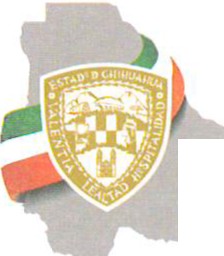 Edificio Legislativo· C  Libertad #9 Centro Chihuahua, Chih. C.P. 3100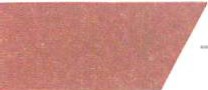 1.{614) 412  200 1 01 800 220 68www congresoc-hihuahua.gob mxA2536/E RS/GAO R/J R MC/ FASCH. CONGRESO DEL ESTA DODE CHlliUAHUADCPPHP/86/2023así como establecer bases de coordinación y cooperación ent re las autoridades federales, estatales y municipales, y con los organismos privados, con el fin de que se observen los principios de igualdad jurídica y de equidad entre la mujer y el hombre; el respeto a la dignidad humana de las mujeres; la no discriminación; y la libertad y autonomía de las mujeres; al igual que el establecimiento de acciones afirmativas y mecanismos institucionales a favor de las mujeres.Para la ejecución y aplicación de los recursos, los Entes Públicos deberánconsiderar lo siguiente:l.	Incorporar la perspectiva de género y reflejarla en el seguimiento a la	Matriz de Indicadores para Resultados de los Programas Presupuestarios bajo su responsabilidad.11.	Identificar y registrar la población objetivo para dichos programas , diferenciada por sexo y cuando sea posible por grupo de edad, municipio y etnia, así como en los padrones de beneficiarias y beneficiarios que corresponda.111.	Fomentar la perspectiva de género en el diseño y la ejecución de Programas Presupuestarios en los que, aun cuando no estén dirigidos a mitigar o solventar desigualdades de género, se pueda identificar de forma diferenciada los beneficios específicos para mujeres y parahombres.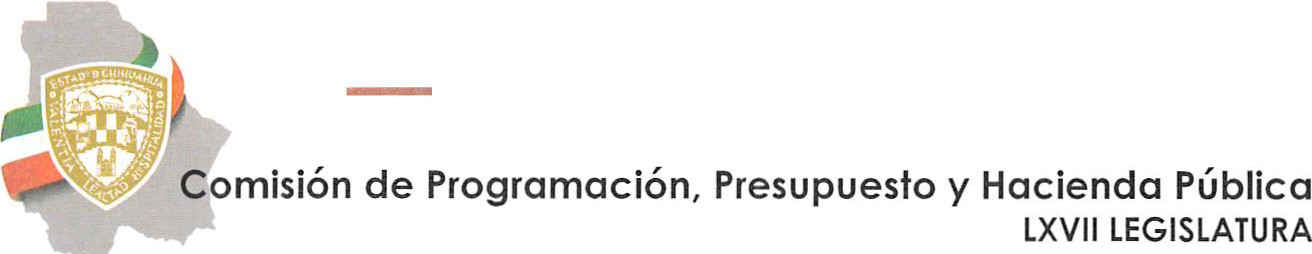 Edificio Legislativo: C. L bertad #9 Centro Chihuahua, Chih C.P. 3100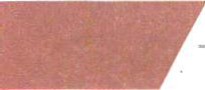 (614) 412 3200 1  01 800 220 68www.congresochihuahua   gob.mxA 2536/ ERS/GAOR/JRMC/FASCComisión de Programación, Presupuesto y Hacienda PúblicaLXVII LEGISLATURAH. CONGRESO DEL ESTADODEClillillAHUADCPPHP/86/2023Emprender acciones para crear las condiciones de cambio que permitan avanzar en la construcción de una cultura institucional con perspec tiva de género.Identificar y dar seguimiento a la aplicación  de  los  recursos dest inados para la igualdad entre mujeres y hombres, a través del segmento de tipo de gasto , así como a los indicadores identificados que abonan a disminuir las brec has de desigualdad.ARTÍCU LO 16.- Para el presente ejercicio fiscal, los recursos aprobados para la   igualdad   entre   muj eres   y   hombres   ascienden   a   la   cantidad  de$708,928,061 .ART ÍCULO 17.- Para el presente ejercicio fiscal, los recursos aprobados para la atención de los sujetos socia les prioritarios en sus derechos, son los siguientes:CONCEPTO	PRESUPUESTO2024PERSONAS DE LOS PUEBLOS	947 ,508,768 INDÍGENASPERSONAS JORNALERAS	19,378,364PERSONAS JÓVENES	6,002,861,721PERSONAS MIGRANTES	60,946,531Edificio Legislativo C. Ltbertad #9	¡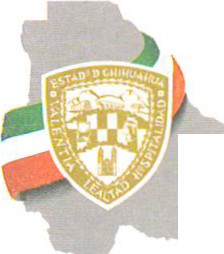 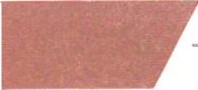 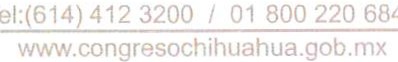 Centro Chihuahua, Chth. C.P.310CA2536/ERS/GAOR/  JRMC/FASCH. CONGRESO DEL ESTADO DE CHIHUAHUADCPPHP/86/2023CAPÍTULO VDE LAS EROGACIONES  PARA MUNICIPIOSARTÍCULO 18.- Las participaciones que de ingresos f ederales y estatales correspondan a los Munic ipios, en los términos de la Ley de Coordinación Fiscal, la Ley de Coordinación Fiscal del Estado de Chihuahua y sus Municipios, y la Ley de Presupuesto de Egresos, Cont abilidad Gubernamental y Gasto Público del Estado de Chihuahua, importan la cantidad de $9,980,807,632, y se distribuyen de la siguiente manera: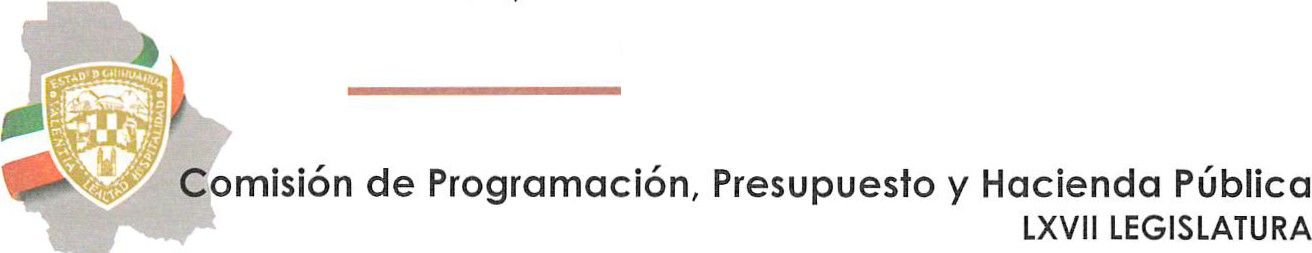 Edificio Legislativo. C. Libertad #9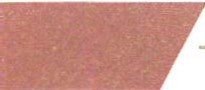 Centro Chihuahua, Chih. C.P 310(.(614) 412 3200 1 01 800 220 68www congresoch1h :. aht..a gob mxA2536/ERS/GAOR/  J  RMC/FASCH. CONGRESO DEL ESTADO DE CHIHUAHUADCPPHP/86/2023La part icipación total a que se refiere este artículo se dist ribuirá entre los Municipios en f unción de los  porcentajes  de  participación  que determine la Secret aría, en los términos del artículo 132 de la Const itución Política del Estado de Chihuahua, y los artículos 2 y 3 de la Ley de Coordinación Fiscal de Estado de Chihuahua y sus Municipios.ARTÍCULO 19.- Las aportaciones del Ramo 33 del Presupuesto de Egresos de la Federació n para el ejercic io fiscal 2024, que corresponden a los Municipios, en los términos de la Ley de Coordinación Fiscal, se distribuyen de la siguiente manera:CONCEPTO                                                                                                  PRESUPUESTO 202425337 FONDO DE APORTA CIONES PARA LA INFRAESTRUCTURA                          1,747 ,362,001SOCIAL MUNICIPAL (FAISM)25338 FONDO DE A PORTAC IONES PA RA EL FORTALECIMIENTO DE                    3,441 ,592,807LOS  MUNICIPIOS  (FORTAMUN )TOTAL GENERAL                                                                                                             5,188,954,808La distribución de los  recursos  del  Fondo  de  Aportaciones  para  la Inf raestruct ura Social Municipal y del Fondo de A portaciones para el Fortalec imiento de los Municipios a que se ref iere este artículo, se realizará de conformidad con lo establecido en la Ley de Coordinació n Fiscal y los artículos 32, 34, 36 y 38 de la Ley de Coordinación Fiscal del Estado de Chihuahua y sus Municipios .Edificio Legislativo: C. Libertad #9	1f>l (614} 412 3200	01 800 220 '8 ....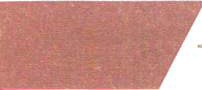 A2536/ERS/GAOR/J  RMC/ FASCCentro Chihuahua, Chih. C P 31000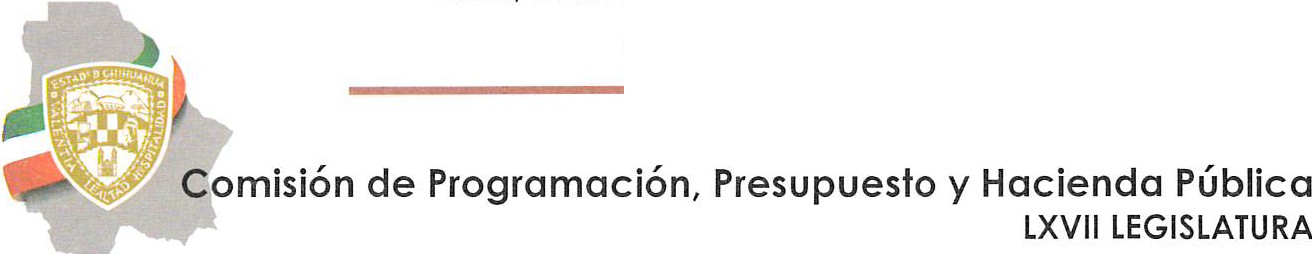 VNI'N.congresoch'huahua.gob.mxH. CONG RESO DEL ESTADO DE CHlliUAHUADCPPHP /86/2023La Secretaría publicará en el Periódico Oficial del Estado, durante el mes de enero, las cifras definitivas, así como la distribución que corresponda de estos fondos a cada uno de los Municipios del Estado.TÍTULO  SEGUNDODE LAS DISPOSICIONES PARA EL EJERCICIO FISCALCAPÍTULO   1DISPOSICIONES  DE RACIONALIDAD, EFICIENCIA Y  DISCIPLINA PRESUPUESTARIAARTÍCULO 20.- Los Entes Públicos deberán sujetarse a los criterios, lineamientos y dispo siciones de racionalidad, eficienc ia y disciplina del gasto público, a través de la implementac ión de las medidas tendientes a fomentar la optimización en la aplicación de los recursos.Dentro de los criterios de racionalidad y de eficiencia en el ejercicio del gasto público, las Entidades y Entes Públicos deberán apegarse a las medidas que establezca la Secretaría, para que aquellos remanentes que no se encuentran comprometidos o destinados a un fin específico en años anteriores, sean otorgados a la Administración Pública Cent ralizada para el fortalecimiento de las finanzas del Estado a través de los mecanismos que prevea la propia Secretaría; las Dependencias coordinadoras de sector de la Ad ministración  Pública Centralizada  deberán  emitir  las indicacionesnecesarias	para  que,  en  sesión  de  sus  consejos ,  comités  u  órganos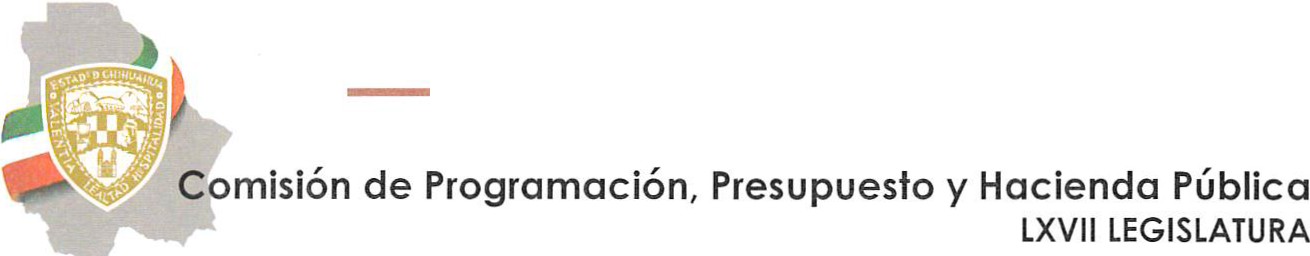 Edificio Legislativo  C. Libertad #9	1.(6 14) 412 3200  1 C1 800 220 68•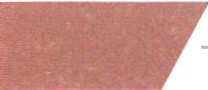 Centro Chihuahua, Chih  C.P 310C	www cong·c>sochihuahua gob MXA2536/ERS/GAOR/ J RMC/ FASCH. CONGRESO DEL ESTADODE orn-ruAHUADCPPHP/86/2023respectivos, acuerden el reintegro de remanentes a que se refiere este párrafo, a la Secretaría, a través de los mecanismos que esta establezca.Los remanentes de las Dependencias que no se encuentren comprometidos o destinados a un fin específico, será n utilizados por la administración pública centralizada para el f ortalecimiento de las finanzas del Estado, a través de los mecanismos que prevea dicha Secretaría.Los Proyectos de Inversión que cuenten con un Of icio de Aprobación con suficiencia presupuesta! de recursos estatales del Ejercicio 2023 y contrato vigente, podrán ser reconoc idos mediant e ampliaciones presupuest ales al Presupuest o 2024 con los remanent es de ejercicio inmediato anterior, por ese mismo monto, para continuar con la ejecuc ión de los proyectos.ARTÍCULO 21 .- Las Entidades y los Ent es Públicos que tengan en sus cuentas bancarias recursos estatales, correspondientes a eJerciCIOS fiscales anteriores al 2024, que no hayan sido devengados y pagados en términos de las disposiciones j urídicas aplicables , deberán enterarlos a la Secretaría, incluyendo los rendimientos financieros que se hubieran generado, a más t ardar el 1 6 de enero de 2024.Los recursos señalados en el párrafo anterior, será n destinados por la Secretaría para contribuir al saneamiento financiero del Gobierno del Estado y a los programas prioritarios.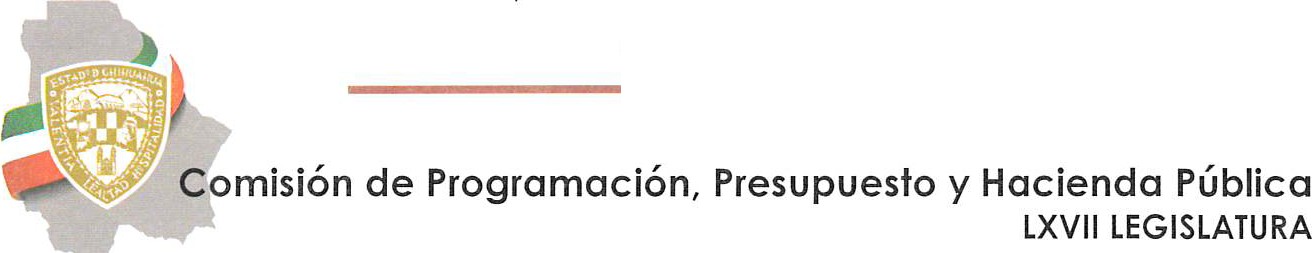 Edificio Legislativo: C. Libertad #9	T l.(614) 412 3200  1 01 800 220 68 Centro Chihuahua, Chih. C.P 31000		www congresochihuahua.gob rnx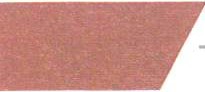 A2536/ ERS/GAOR/JRMC/ FASCComisión de Programación, Presupuesto y Hacienda PúblicaLXVII LEGISLATURAH. CONGRESO DEL ESTADO DE CHIHUAHUADCPPHP/86/2023Paro dar seguimiento a esta obligación, la Secretaría,  por conducto de la Tesorería , concent rará la información sobre todas las cuentas bancarias en las que se reciban y ejerzan recursos públicos.Así mismo, durante el ejer cic io fiscal 2024, los entes que dentro de sus contabilidades o registros tengan a la Secretaría como  deudor  del ejercicio fiscal 2021 y anteriores, deberán cancelar y depurar dichas cuentas conforme a la Ley.ARTÍCULO 22.- Las contrapartes estata les comprometidas en los Convenios Federales que anualment e firma la Secretaría, las Entidades y las Dependencias de la Administrac ión Pública Federal, que no hayan sido transf eridas a las Entidades al 31 de diciembre de 2023, será n ajustadas atendiendo a las necesidades y posibilidades financieras del Gobierno del Estado, por lo que no serán consideradas como adeudos y/o pasivos ni contarán con suficiencia presupuestaria durante el ejercicio fiscal  2024 para esos concept os.ARTÍCULO 23.- Las Entidades deberán implementar controles internos que conduzcan a una administración eficiente, eficaz, transparente, que no demerite la calidad ni se propicie la demora para lograr los objetivos, indicadores y metas t razados, con la finalidad de dar cumplimiento al Plan Estatal de Desarrollo.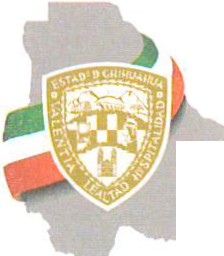 Edificio Legislativo  C Libertad #9 Centro Chihuahua, Chth. C.P 3100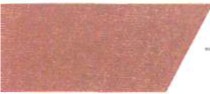 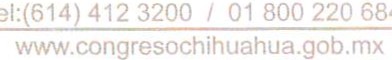 A 2536/E R S/GAOR/JRMC/FASCComisión de Programación, Presupuesto y Hacienda PúblicaLXVII LEGISLATURAH. CONGRESO DEL ESTADODE CHIHUAHUADCPPHP/86/2023ARTÍCULO 24.- En lo que corresponde a las transferencias realizadas a las Entidades, la Secretaría podrá reducir, suspender o terminar las transferenc ias y subsidios cuando:l.	Cuenten con autosuficiencia financiera.11.	No cumplan con el objetivo de su otorgamie nto.1 11.    No	remitan	la   información   referente   a   la   aplicación	de	estas transferenc ias y sus cuentas de ingresos propios.IV.  La   información   entregada	a   la  Secretaría   no  cumpla  con   los requerimientos establec idos por la misma.CAPÍTULO    11DE LAS ADQUISICIONES Y OBRAS PÚBLICASARTÍCULO 25.- Para los efectos del artículo 74 de la Ley de Adquisiciones, Arrendamientos y Contrat ación de Servicios del Estado de Chihuahua, por lo que se refiere a las adquisiciones, arrendamiento de bienes muebles y contra tac ión de servicios , durante el presente ejercicio fiscal, los Entes Públicos podrán fincar pedidos o celebrar contratos sin ajustarse al procedimiento de licitación pública, siempre y cuando el importe de cada operación se ubique en alguno de los siguien tes supuestos: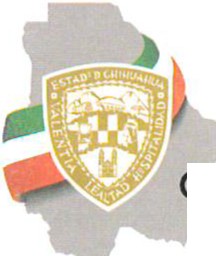 Edificio Legislativo: C. Libertad #9 Centro Chihuahua, Ch1h C P 310C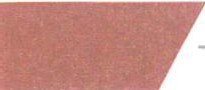 1 >1'(614) 412 3200  1  01 800 220 68www congresocl"ihua.,ua.gob.mxA 2536/E RS/GAO R/JRMC/ FASCH. CONGRESO DEL ESTADO DE CHlliUAHUADCPPHP/86/2023l . En adjudicaciones directas el monto no podrá exceder la cantidad de 36 veces el valor anual de la Unidad de Medida y Actualización vigen te por cuenta presupuesta!, sin incluir el Impuesto al Va lor Agreg ado . Tratándose de adjudic aciones directas relacionadas con la contrat ación de medicamentos e insumos para la salud requeridos por el sector público de salud, el monto no podrá exceder de 54 veces el valor anual a la Unidad de Medida y Actua lización.11. En invitaciones a cuando menos tres  proveedores,  el monto  no podrá exceder la cantidad de 54 veces el valor anua l de la Unidad de Medida y Actualizac ión vigente por cuenta presupuesta!, sin incluir el Impuesto al Valor Agrega do.Si el monto del pedido o contrato excede del referido en la fracción que antecede, se estará a lo dispuesto por la Ley de Adquisiciones, Arrendamie ntos y Contratación de Servicios del Estado de Chihuahua, por cuanto se refiere al procedimiento de licitación pública.De conformidad con lo dispuesto por el artículo 29, fracción IV, de la Ley de Adquisiciones, Arre ndamientos y Contratac ión de Servicios del Estado de Chihuahua, el Comité de A dquisiciones, Arre ndamientos y Servic ios, determinará los casos de procedencia para los efectos del artículo 73 de dicha Ley en contrataciones iguales o superiores a ciento treinta veces el valor  mensual de la Unidad de Medida y Act ualización. En cantidades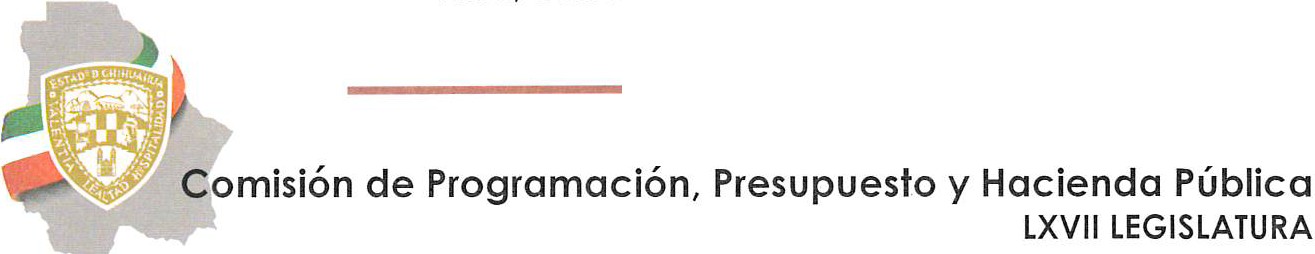 Edificio Legislativo: C. Libertad #9	¡T• :(614) 412 3200  1 01 800 220 68•1 Centro Chihuahua, Chih. C P. 31000		www.congresochil'uahua gob mx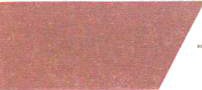 A2536/ERS/GAOR/JR MC/ FASCH. CONGRESO DEL ESTADO DE CHlliUAHUADCPPHP/86/2023inferiores a dicho monto, la facultad de dictaminar su procedencia quedará a cargo de las áreas requirentes.ARTÍCULO 26 .- Para efectos del artículo 59 de la Ley de Obras Públicas y Servicios Relacionados con las Mismas del Estado de Chihua hua, durante el presente ejercicio fiscal, los Ent es Públicos baj o su responsabilidad, podrán contratar obras públicas o servicios relacionados con las mismas, sin sujet arse al procedimiento de licitación pública, a través de invitación a cuando menos tres contratistas o de adj udicación directa, cuando el importe de las operaciones no exceda los montos establecidos en este artículo.Por lo que corresponde al Gobierno del Estado, sus organismos públicos descent ralizados, las empresas de participación estata l mayoritaria y a los fideicomisos  en los que  el Gobierno  del  Estado  t enga  el carácter  de f ideicomitente:l.	Se podrá adjudicar directamente cuando el monto del contrato no exceda de 80 veces la Unidad de Medida y Actualización vigent e elevada al año.11.	Se podrá adjudicar baj o el procedimiento de invitación a cuando menos t res contratistas, cuando el monto del contrato se  ubique entre más de 80 y  hasta  1 1O  veces  la  Unidad  de  Medida  y Actua lización vigente elevada  al año.Edificio Legislativo: C. Libertad #9	113!:(614) 412 3200  1 O 1 800 220 68•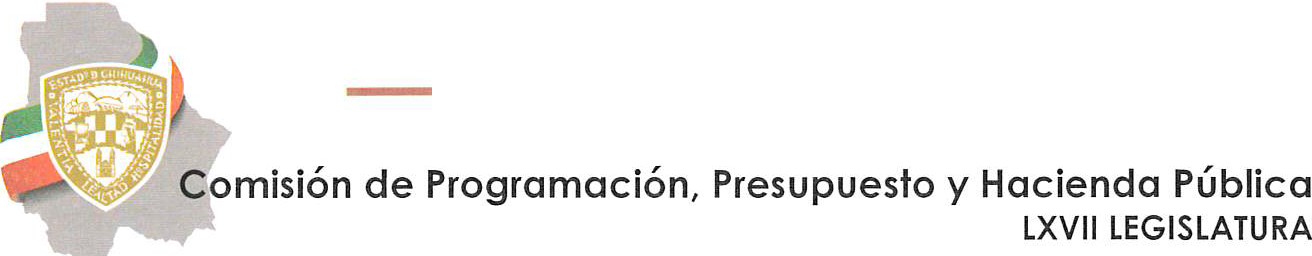 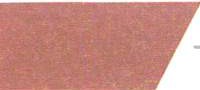 Centro Chihuahua, Chih. C.P. 31000	www.congresoch;huahua gob.mxA2536/ ERS/GAOR/JRMC/ FASCH.CONGRESO DEL ESTADO DE CHIHUAHUADCPPHP/86/20231 11. Los montos previstos en las dos fracciones anteriores serán aplicables para los demás Entes Públicos, con excepción de los Municipios .IV . Tratándose de los Municipios, sus organismos públicos descentralizados, las empresas  de  participación  municipal mayoritaria y los fideicomisos en los que los Municipios tengan el carácter de Fideicomitentes, serán aplicables los siguientes montos:JUÁREZ Y CHIHUAHUA .	De 1 Unidad deMedida yActua lización hasta55 veces por 365.De más de 55 Unidades de Mediday  de Actualizaciónhasta 90 veces por 365.GRUPO	1	MUNICIPIOS	ADJUDICACIÓN	INVITACIÓN A1	DIRECTA	CUANDO MENOS 31DELICIAS , CUAUHTEMOC, HIDALGO DEL PARRAL, GUADALUP E Y CALVO , NUEVO CASAS GRANDES, CAMARGO, GUACHOCHI, GUERRERO , MADERA,11	BOCOYNA, JIMÉNEZ , MEOQU I YSAUCILLO.De 1 Unidad de Medida y Actualización  hasta 40 veces por 365.De más de 40Unidades de Mediday Actualización hasta 50 veces por 365 .AHUMADA, ALDAMA ,ASCENS I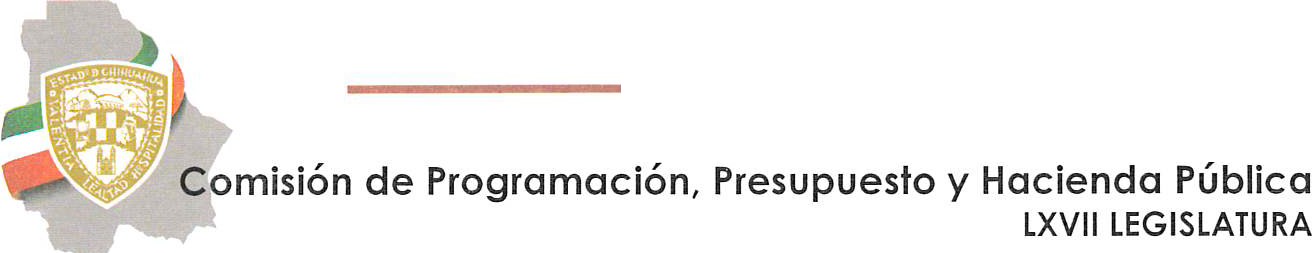 BALLEZA , BATOPILAS DE MANUELEdificio Legislativo: C. Libertad #9	1T->1:(614) 412 3200 1 01 800 220 68•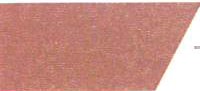 Centro Chihuahua, Chih. C P. 31000	www.congresochihuahua .gob.mxA2536/ ERS/GAOR/JRMC/ FASC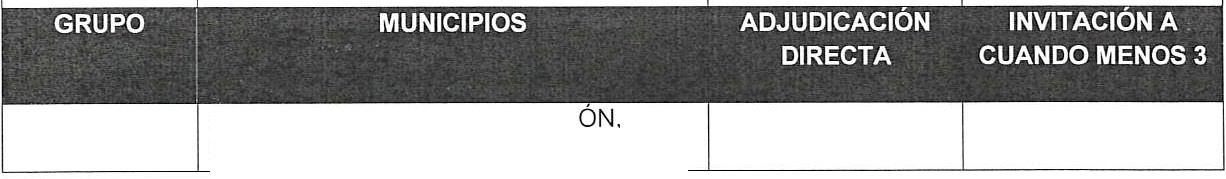 H. CONGRESO DEL ESTADO DE CHIHUAHUADCPPHP/86/2023Los montos que resulten de las fórmulas anteriores se considerarán sin incluir el Impuesto al Valor Agregado.Las obras públicas y servicios relacionados con las mismas no podrán fraccionarse para quedar comprendidas en los supuestos de excepción a que se refiere este artículo; entendiéndose por fraccionar cuando una obra pública o servicio relacionado con la misma que integre un todo, se desintegre en etapas para dividir su costo en montos más pequeños que se ubiquen en la hipótesis de este artículo.Edificio Legislativo: C. Libertad #9 Centro Chihuahua, Chih C.P. 3100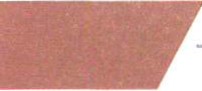 CAPÍTULO    111!:(614) 412 3200 1 01 800 220 68•V'NNI congresochl'1uahua gob mxA2536/ERS/GAOR/JRMC/FASCH. CONGRESO DEL ESTADO DE CHIHUAHUADE  LOS SERVICIOS  PERSONALESDCPPHP/86/2023ARTÍCULO 27.- Las erogaciones aprobadas en este Presupuesto de Egresos, correspondientes al gasto en servicios personales podrán ser objeto de adecuaciones presupuestarias, en los términos de las disposiciones aplicables, previa justificación y autorización de las personas titulares de los ejecutores de gasto.Los Entidades serán directamente responsables de los pagos por los conceptos que integran el presupuesto de  servicios  persona les, sujetándose estrictamente a las disposiciones aplicables y tabulado res de remuneraciones.ARTÍCULO 28.- La Secretaría, con sujeción al presupuesto autorizado para el ejercicio fiscal 2024 y lo que establece la Ley de Disciplina Financiera para las Entidades Federativas y los Municipios, asignará los recursos necesarios para poder cubrir las remuneraciones de los servidores públicos que presten sus servicios en cada una de las estructuras  orgánicas, que son parte del Poder Ejecutivo Centralizado, conforme a las disposiciones que regulen al personal burócrata y magisterial.La Secretaría, conforme a los incrementos que deriven de las negociaciones sindica les, en el caso de personal burócrata actualizará las remuneraciones autorizadas para el nuevo ejercicio fiscal en el documento denominado  Manual  de  Remuneraciones ,  para  ser  impactadas  en  elEdificio Legislativo   C. Libertad #9	1 31 (6•4) 412 3200	01 800 22C 68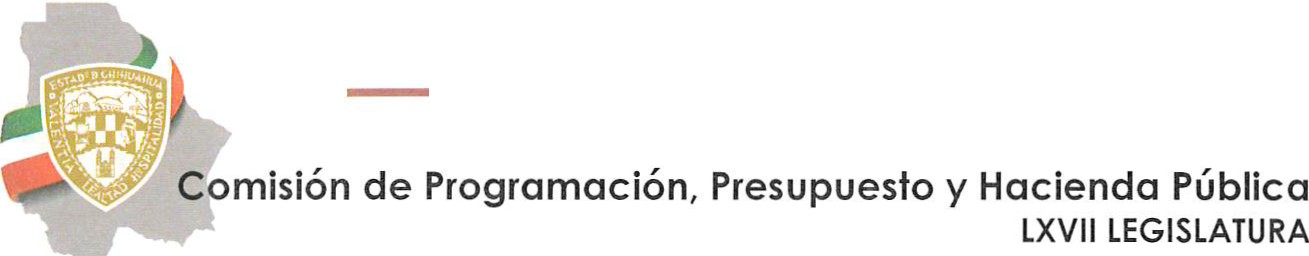 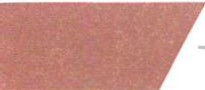 Centro Chihuahua, Chih. C.P. 3100	www.congresochihuahua.gob  fYlXA2536/ ER5/GAOR/J RMC/FASCH. CONGRESO DEL ESTADO DE CHIHUAHUADCPPHP/86/2023presupues to de servicios personales. En el caso del personal magisterial, una vez que se lleve a cabo la negociac ión nacional,  se procederá a impactar los incrementos autorizados  por la autoridad educativa federa l.Las remuneraciones que son parte del capítulo de servicios personales de las entidades y dependencias, deberán correspo nder conforme al analítico de plazas que se desglosan en el Presupuesto de Egresos en el rubro de servicios personales para el ejercicio fisca l 2024, tanto para la nómina del Poder Ejecutivo como la de magisterio.Los incrementos salariales otorgados a las Entidades provenientes de recursos federa les deberán ser aplicados hasta el momento en que exista una autorización por parte del Gobierno Federal, así como la suficiencia presupuesta! definida de acuerdo con los convenios celebrados por las partes.Las Dependencias y Entidades deberán observar las disposiciones que emita la Secretaría en materia de servicios personales.ARTÍCULO 29. Los importes no cobrados por remuneraciones personales, así como por diferencias de cambio, quedarán como economías del presupuest o y serán reasignadas por la Secretaría.CAPÍTULO IV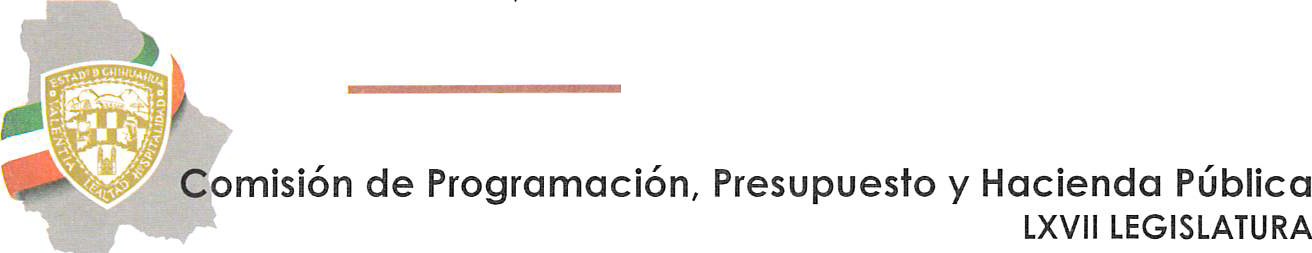 DE LOS FIDEICOMISOSEdifici o Legislativo: C. Libertad #9	T31:(614) 412 3200 1 01 800 220 68• Centro Chihuahua, Chih. C.P. 31000		WWN congresochihuahua gob.mx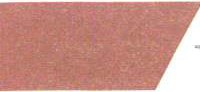 A2536/ERS/GAOR /JRMC/ FASCH. CONGRESO DEL ESTADODE CHlliUAHUADCPPHP/86/2023ARTÍCULO 30.- Para efectos de regulación de las Entidades deberá atenderse lo dispuesto en la Constitución Política del Estado de Chihuahua, la Ley Orgánica del Poder Ejecutivo del Estado de Chihuahua, la Ley de Entidades Paraestatales del Estado de Chihuahua, así como lo ordenado por la Ley General de Títulos y Operaciones de Crédito, y a su legislación específica, reconociendo como fideicomisos a la fecha del presente Decreto, los contemplados en la Clasificación de Estructura Orgánica.En aquellos fideicomisos en los que se involucren recursos públicos estatales , se deberá establecer una cuenta específica con el objetivo de diferenciarlos del resto de las demás aportaciones.Los fideicomisos, a través de su Comité Técnico , deberán informar trimestralmente a la Secretaría, dentro de los quince días siguientes a cada trimestre, el saldo de la cuenta específica a que se refiere el párrafo anterior; adicionalmente, la Secretaría podrá solicitarles con la periodicidad que determine y bajo el plazo que establezca, la información jurídica, patrimonial y financiera que requiera.CAPÍTULO VDE LOS SUBSIDIOSARTÍCULO 31 .- En la aprobación y otorgamiento de subsidios con cargo al Presupuesto de Egresos del Estado, se observarán los siguientes criterios: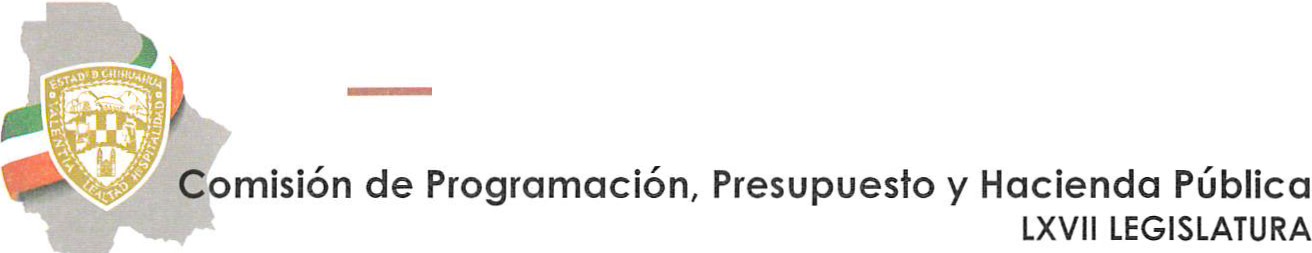 Edificio Legislativo: C Libertad #9 Centro Chihuahua, Chih. C.P. 310C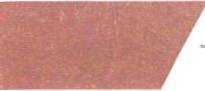 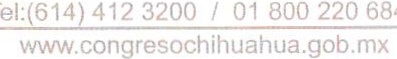 A2536/ERS/GAOR/JRMC/FASCH. CONGRESO DEL ESTADO DE CHll-IUAHUADCPPHP/86/2023l.	Estarán sujetos a la autorización previa y a la suficiencia presupuesta !de la Secretaría .11. Se realizarán con base en criterios  de  objetividad,  equidad, transparenc ia, selectividad, perspectiva de derechos humanos y temporalidad,	de conformidad con lo dispuesto en la Ley de Presupues t o de Egresos, Contabilidad Gubernamental y Gasto Público del Estado de Chihuahua.111.	Apegarse  a las disposiciones que emita  la Secretaría.Alinearse al Plan Estatal de Desarrollo y a los programas que derivan del mismo.. Apegarse al artículo 13, fracc ión VIl,  de  la  Ley  de  Disciplina Financiera de las Entidades Federativas y los Municipios.CAPÍTULO VIDE LAS EROGACIONES ADICIONALESART ÍCULO 32.- No procederá pago alguno que no esté comprendido en este Presupuesto de Egresos. A toda propuesta de aumento o creación de gasto deberá agregarse la correspondiente iniciativa de ingreso distinta alfinanciamiento o compensarse con reducciones en otras previsiones deEdificio Legislativo: C. Libertad #9	1 1 (614) 412 3200  1 01 800 220 68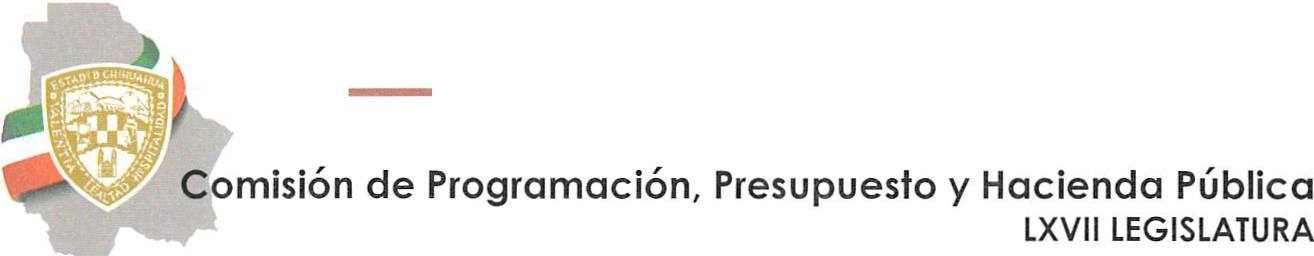 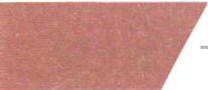 Centro Chihuahua, Chih.C.P  3100'	www.congresochihuahua gob mxA2536/ER S/GAOR/J RMC/FASCComisión de Programación , Presupuesto y Hacienda PúblicaLXVII LEGISLATURAH. CONGRESO DEL ESTADODE CHlliUAHUADCPPHP/86/2023gasto.  En todos  los casos,  primero  se  tendrá que aprobar la  f uente deingresos adicional  para cubrir los nuevos gastos .ARTÍCULO 33.- Los recursos obtenidos en términos de la Ley de Disciplina Financiera de las Entidades Federativas y los Municipios, derivado de financiamientos y obligaciones aprobados en términos de dicha ley, solo podrán destinarse a los f ines previstos en la misma y la Secretaría deberá reportar su ejercicio, de manera trimestra l, al Congreso del Estado. Asimismo, la Secretaría deberá realizar los registros correspondientes en los ingresos y gastos públicos para efectos de los informes trimest rales y la Cuenta Pública, en términos de la Ley General de Contabilidad Gubernamental.ARTÍCULO 34.- En caso de existir Ingresos Excedentes durante el ejercicio fiscal, se destinarán conforme lo establece el artículo 14 de la Ley de Disciplina Financiera de las Entidades Federativas y los Municipios, y a lo siguiente:l.	Las Dependencias que por cualquier concepto obtenga n Ingresos Excedentes no podrán disponer de ellos ni destinarlos a fines específicos y deberán concentrarlos en la Secretaría.11.	La	Sec retaría	autorizará	adecuaciones	presupuestarias	cuandoexista la disponibilidad presupuestar ia y su justif icación programática así lo amerite .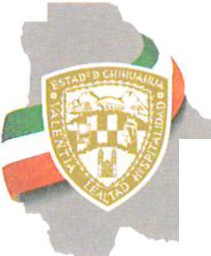 Edificio Legtslativo: C. Libertad #9	ll:(614) 412 3200  1 01 800 220 68 Centro Chihuahua, Chih. C P 3100	www.co.1gresocnihuahua  gob.rnx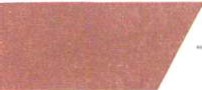 A2536/ERS/GAOR/JRMC/FASCH. CONGRESO DEL ESTADODE CHIHUAHUADCPPHP/86/2023111 . La Secretaría autorizará las adecuaciones presupuest arias que procedan cuando las leyes establezcan un destino específ ico para los ingresos correspondientes.Para los efectos del artículo 44, f racción 1, de la Ley de Presupuesto de Egresos, Contabilidad Gubernamental y Gasto Público del Estado de Chihuahua, se f acult a al Ejec utivo Estat al para incorporar al presente Presupuesto de Egresos, los Programas Presupues tarios , partidas y cuentas necesarias para la operación de aquellos Ingresos Excedentes que resulten de la transfere ncia de fondos realizada por el Gobierno Federal, a través de sus Dependenc ias o Ent idades, para la instrument ación de progra mas específicos. Lo anterior, sin perjuicio de lo dispuesto por el artículo 4 1 de la citada Ley.ARTÍCULO 35.- Las Entidades solo podrá n programar, presupuestar y ejercer sus Ingresos Propios, ya sean considerados excedentes, o baj o cualquier otra   denominación, cuando:l.	Se encuentren deter minados por el Titu lar de la Entidad .11. Cuenten con la autorización previa del Consejo o la Junta de Gobierno  correspo ndiente .1 11.      Cuenten con la autorizac ión de la cabeza de sector .Edificio Legislativo: C. Libertad #9	1- , (614) 412 3200  1 01 800 220 68·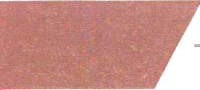 A2536/ ER S/GAOR/JR MC/FASCCentro Chihuahua. Chih. C.P. 31000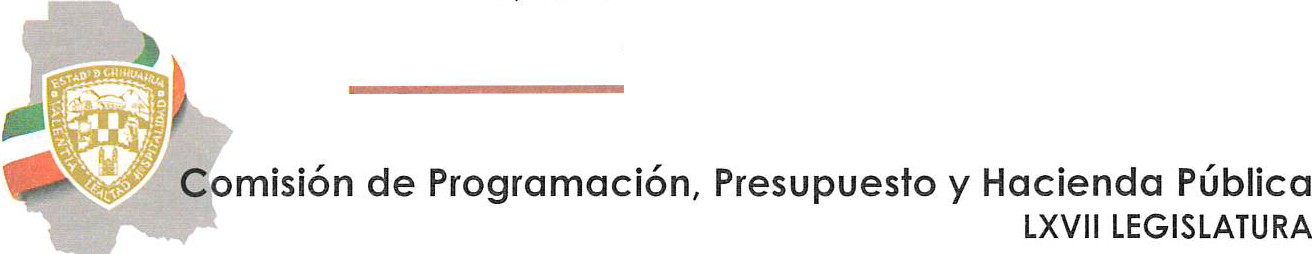 www congresochihuahua.gob rnxH. CONGRESO DEL ESTADO DE CHIHUAHUADCPPHP/86/2023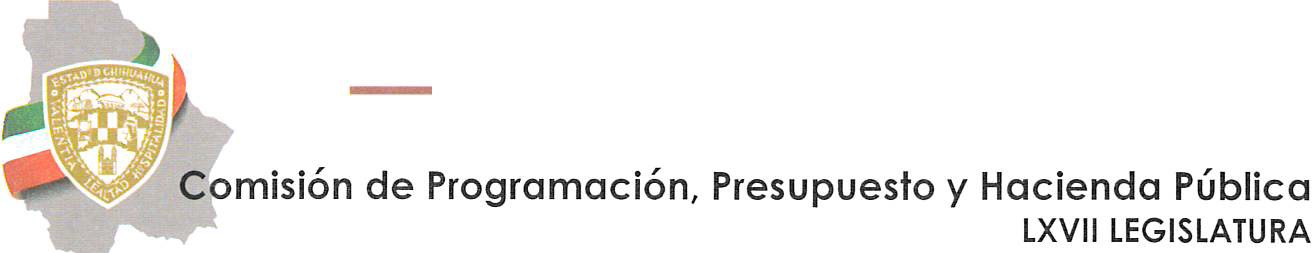 . Se apliquen  conforme  a  los  criterios  que  emita  la   Secretaría, derivado del cumplimiento de la legislación aplicable en la materia.Justifiquen a la Secretaría la ampliación de los objetivos, metas y resultados que se pret enden lograr con la aplicación de estos recursos públicos.V I.  Cuenten con la autorización de la Secretaría.En los casos en que pretendan eJercerse en gasto de capital y  de operac ión en aquellas partidas que estén sujetas a medidas de racionalidad y eficiencia en el ejercicio del Presupuesto de Egresos, tendrán que tramitar ante la Secreta ría el oficio de autorizac ión para el ejercicio de los recursos públicos.La Función Pública verificará el cumplimiento  y  sancionará  la inobservancia del presente artículo, en términos de la Ley Genera l de Responsabilidades Admi nistrativas y demás disposiciones legales y administrativas aplicables en la materia, sin detrimento de las facultades que le corresponden a la Secretaría .CAPÍTULO VIlDE LOS CONTRATOS  EN MATERIA  DE ASOCIACIONES  PÚBLICO  PRIVADAS  Y COMPROMISOS   PLURIANUALESEdificio Legisl ativo: C. Libertad #9	Tal:(614) 412 3200  1 01 800 220 68  q   A2536 ERS/ GAOR/JRM C/FASC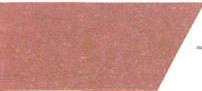 Centro Chihuahua, Chih. C.P. 31000	www.congresochihuahua.gob   .mxH. CONGRESO DEL ESTADO DE CIDHUAHUADCPPHP/86/2023ARTÍCULO 36.- En el presente ejercicio fiscal, el Poder Ejecutivo, no tiene firmado contrato alguno en materia de Asociaciones Público Privadas, por lo que el presente Presupuesto no tiene contemplado recurso para cubrir obligaciones financ ieras derivadas  de dichos tipos de contrato.ARTÍCULO 37.- Las erogaciones correspondientes a compromisos plurianuales, las cuales quedan sujetas a la autorización de la Secretaría conforme a la disponibilidad presupuestaria, así como las correspond ientes a los proyectos de inversión que cuentan con aprobación de la Secretaría para realizar erogaciones plurianuales, son las siguientes:EJECUTOR- DESCRIPCIÓN	PRESUPUESTO2024DESARROLLO INTEGRAL DE LA FAMILIA	72,259,200SERVICIO DE ALIMENTOS	72,259 ,200FISCALÍA GENERAL DEL ESTADO	476,271,582ARRENDAM IENTO DE EQUIPO	36,867,677ARRENDAMIENTO  DE VEHÍCULOS	439,403 ,905PENSIONES CIVILES DEL ESTADO	38,100,000ARRENDAM IENTO DE EQUIPO	38,100,000SECRETARÍA  DE COORDINACIÓN  DE GABINETE		24,854,000SERVICIO DE CONECT IVIDAD, INTERNET Y ENLACE	16,414,000SATELITA LSERV ICIO DE MANTENIMIENTO	4,500,000SERVICIO DE TELECOMUNICACIÓN	3,940,000SECRETARÍA DE HACIENDA	531,197,849ARRENDAMIENTO DE EQUIPO	72,000,000CONSO LIDADA DE PAPELERÍA	36,732,994CONSOLIDADA LIMPIEZA	174,033,498Edificio Legislativo: C. Libertad #9	1Tel:(614) 412 3200  1  01 800 220 68  t  A 2536  ERS/GAOR/JRMC/ FA SC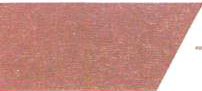 Centro Chihuahua, Chih. C.P. 31000	www.congresochihuahua.gob.mxComisión de Programación, Presupuesto y Hacienda PúblicaLXVII LEGISLATURAH. CONGRESO DEL ESTADO OECHlliUAHUADCPPHP/86/2023CAPÍTULO VIIIDE LOS RECURSOS FEDERALES TRANSFERIDOS AL ESTADO Y SUS MUNICIPIOSARTÍCULO 38.- Los recursos radicados por la Federación no pierden el carácter  federal y  se deben administrar,  ej ercer y controlar en los términos y plazos convenidos. Es responsabilidad del ente ejecutor del gasto cumplir con las metas y objetivos, así como sujetarse al principio de anualidad que seña la  la  normatividad  aplicable .CAPÍTULO IXDEL PAGO DE CONTRIBUCIONES  Y OTRAS OBLIGACIONES  DE LOS ENTES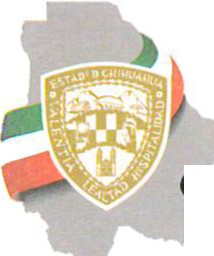 Edificio Legislativo: C. libertad #9	¡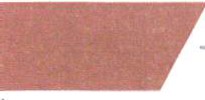 Centro Chihuahua, Chih. C P. 31000PÚBLICOS1:(614) 412 3200  1 01 800 220 68.:twww.congresochihuanua gob.rnxA2536/ERS/GAOR/JR  MC/FASCH. CONGRESO DEL ESTADODE CHlliVAHUADCPPHP/86/2023AR TÍCULO 39 .- Los Entes Públicos, con cargo a sus respectivos presupuestos y de conformidad con las disposicio nes aplicables, deberán cubrir las contribuciones f ederales, estata les y municipales correspondie ntes, así como las obligaciones de cualquier índole que se derive n de resoluciones definitivas  emitidas  por  autoridad competente.Las adecuacio nes presupuestarias que, en su caso, sean necesarias para el pago de las obligaciones a que se refiere la parte final del párraf o anterior, no podrán afectar el cumplimiento de los obje tivos y las met as de los programas priorit arios aprobados en este Presupuesto.Los Entes Públicos que no puedan cubrir la tot alidad de las obligaciones conforme a lo previsto en el párrafo anterior, presentarán ante la autoridad competente un progra ma de cumplimiento de pago que deberá ser considerado para todos los efectos legales en vía de ej ecución respecto de la resolució n que se hubiese emitido, con la finalidad de cubrir las obligaciones hasta por un monto que no af ecte los objetivos y metas de los programas prioritarios, sin perjuicio de que el resto de la obligación deberá pagarse en los ejercicios fisca les subsecue ntes conforme a dicho programa .CA PÍTULO XDE LA TRANSPA RENCIA Y DIFUSIÓN DE LA INFORMACIÓN FINANCIERAEdificio Legislativo: C. Libertad #9	¡Tel:(614) 412 3200  1 01 800 220 684 Centro Chihuahua, Chih. C.P. 31000		www.congresochihuahua.gob.mx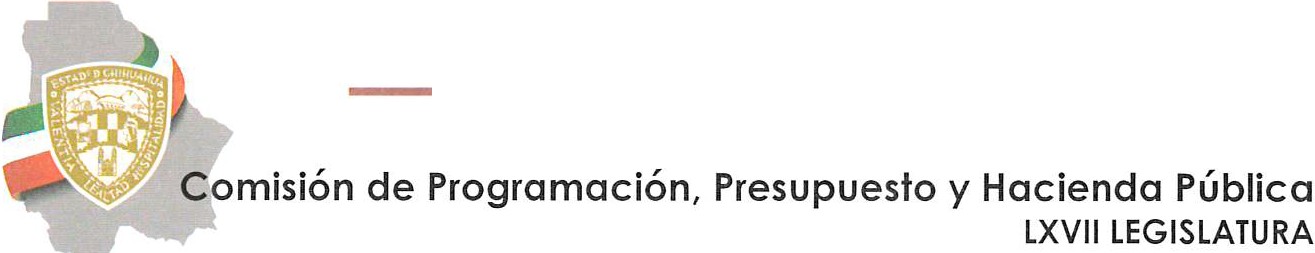 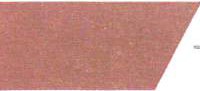 A2536/E RS/GAO R/JR MC/ FASCH. CONGRESO DEL ESTADO DE CI-illlUAHUADCPPHP/86/2023ART ÍCULO 40.- Los ejecutores de gasto deberán incorporar en sus portales electrónicos y remitir de manera trimestral a la Secretaría la información relat iva al ej ercicio de los recursos públicos que reciban, en su caso, los Municipios, provenientes de la Federación, de conformidad con lo dispuesto en la Ley General de Contabilidad Gubernamental, la Ley de Coordinación Fiscal, la Ley Federal de Presupuesto y Responsabilidad Hacendaria y su Reglamento, el Presupuesto de Egresos de la Federación para el Ejercicio Fiscal correspondiente, así como los lineamientos que emita la Federación para dar cumplimiento a las obligaciones que en materia de información establecen dichos ordenamientos.ARTÍCULO 41.- El Poder Ejecutivo, a través de la Secretaría, difundirá en los medios oficiales y/o electrónicos la información financ iera adicional en términos de lo  dispuesto  por  la  Ley  General  de  Contabilidad Gubernamen t al, en los acuerdos emitidos por la Secretaría de Hacienda y Crédito Público y el CONAC , que establezcan como obligatorios para el Gobierno del Estado, así como los demás criterios y recomendac iones que result en aplicables para generar una mayor desagregación presupuesta! y contable en materia de transparenc ia en el ejercicio de los recursos.ARTÍCULO 42.- El Poder Ejecutivo, a través de la Secret aría, difundirá en el portal	electrónico  oficial  del  Gobierno  del  Estado  el   documento denominado	Presupuesto Ciudadano, en el que se explicarán  las asignaciones financiera s a los Programas Presupuestarios que contiene el presente  Decreto, de  f orma  clara  y  sencilla , para  una  mejor  compre nsiónEdificio Legislativo: C. Libertad #9	Tel:(614) 412 3200 1 01 800 220 68< 8  A2536 ERS/GA OR/J RMC/FASC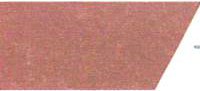 Centro Chihuahua, Chih. C.P. 31000	www.congresochihuahua  .gob.mxH. CONGRESO DEL ESTADO DE CHIHUAHUADCPPHP/86/2023generació n distribuida en edificios públicos, así como la compra consolidada de gasolinas y diésel. En ambos casos se deberán generar ahorros respecto a los montos originalmente presupuestados para las respectivas contrat aciones.Los contratos a que se refiere la presente fra cción deberán celebrarse por la Agenc ia, a más tardar en el primer trimestre de 2024.111.		Los ahorros provenient es de dichos recursos podrán destinarse a otros proyectos de desarrollo  energét ico de la referida Agenc ia.IV . El Fideicomiso de Desarrollo Energético Sustentable  constituirá  la fuente de pago de los contratos a que se refiere la fracción 11 de este artículo y, en su caso, las garantías necesarias para los mismos y otros proyectos  de  desarrollo   energético .Dicho  Fideicomiso  operará  en  términos  de  su  Decreto  de  Creación, publicado en el Periódico Oficial el 8 de j unio de 2022.ECONÓMICO.- Aprobado	que  sea,  túrnese  a  la  Secretaría	para  queelabore la Minuta de Decreto en los t érminos en que deba publicarse.  Centro Chihuahua, Chih. C.P. 310C	1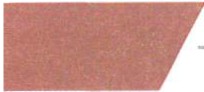 Edificio Legislativo: C. Libertad #9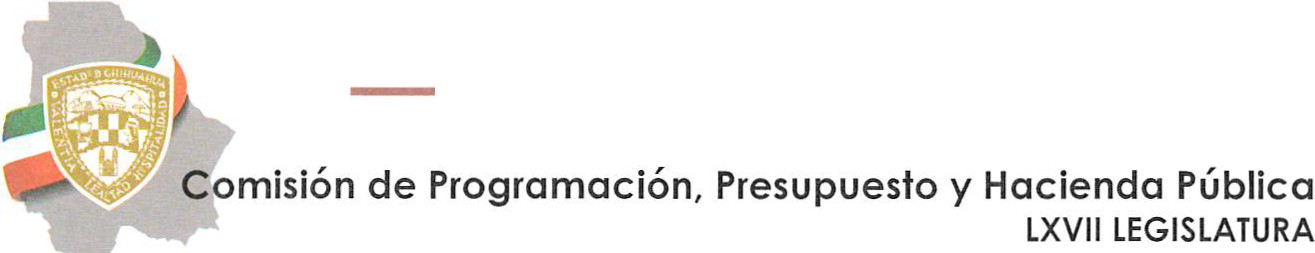 hl:(614) 412 3200  1 01 800 220 68www.congresochihuahua.gob.mxA2536/ E RS/GAOR/JR MC/FASCH. CONGRESO DEL ESTADO DE CHIHUAHUADCPPHP/86/2023Dado en el Recinto Ofic ial del Poder Legislat ivo, en la Ciudad de Chihuahua, Chihuahua, a los diecinueve días del mes de diciembre del año dos mil veintitrés.ASÍ LO APR OBÓ LA COMISIÓN DE PROGRAMA CIÓN, PRESUPUESTO Y HACIENDA PÚBLICA, EN REUNIÓN DE FECHA DIECIOCHO DE DICIEMBRE DE DOS MIL VEINTITRÉS.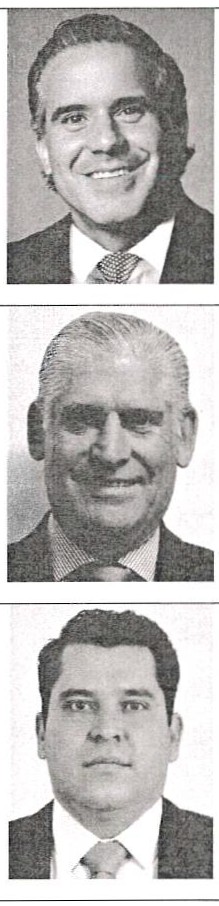 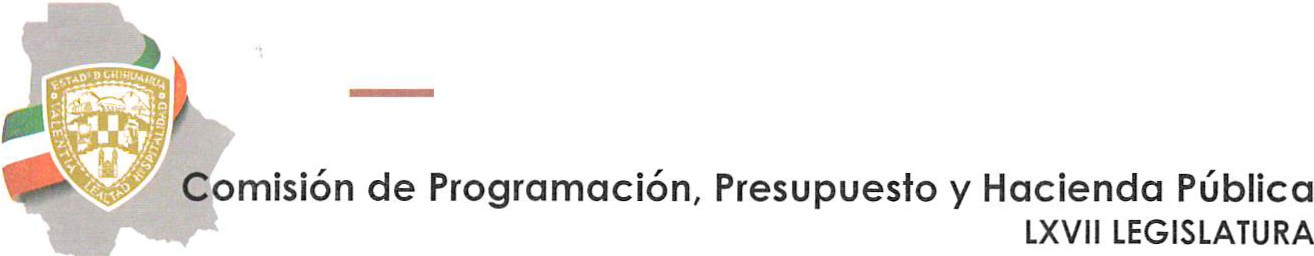 Edificio Legislativo: C. Libertad #9 Centro Chihuahua, Chih C.P. 31001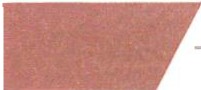 1  1:(614) 412 3200  1 01 800 220 68•www   congresochihuahua.gob.mxA2536/ERS/GAO  R/JRMC/FASC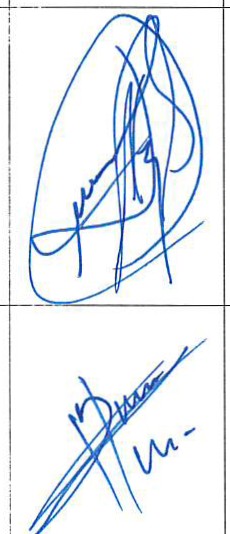 Comisión de Programación, Presupuesto y Hacienda PúblicaLXVII LEGISLATURAH. CONGRESO DEL ESTADO DE CHIHUAHUADCPPHP/86/2023DIP. ILSE AMÉRICA GARCÍA  SOTO VOCAL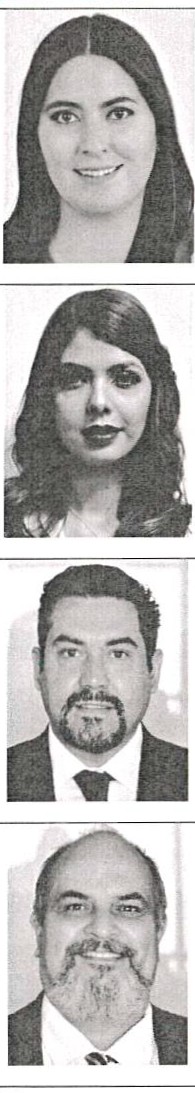 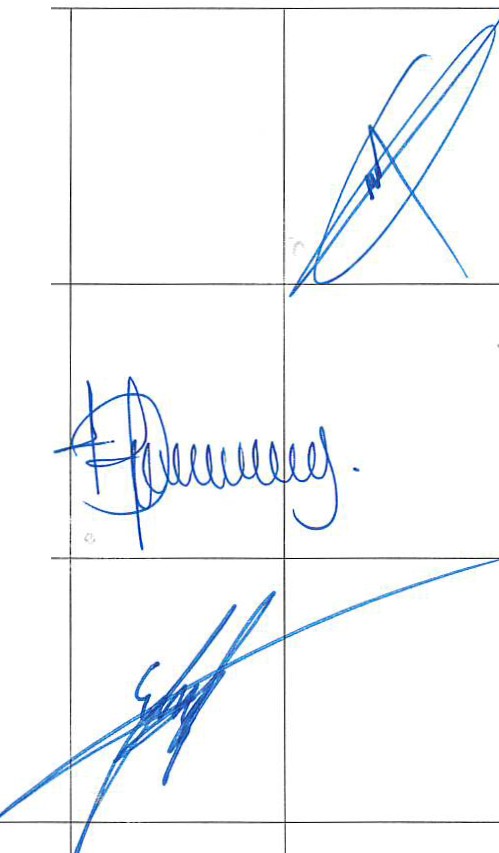 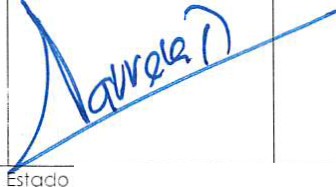 DIP ANDREA DANIELA FLORES CHACÓN VOCALDIP. EDGAR JOSÉ PIÑÓN DOMÍNGUEZ VOCALDIP.   BENJAMÍN CARRERA CHÁVEZ VOCALHoja de firmas  perteneciente  al Dictamen relativo al Presupuesto de Egresos del 2024. y sus anexos.de Chihuahua. para el Ejercicio Fiscal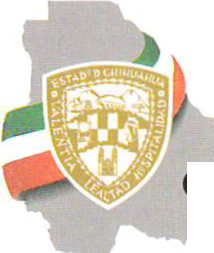 Edificio Legislativo: C. Libertad #9 Centro Chihuahua Chih. C.P. 310( 'l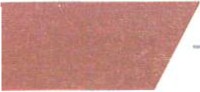 1:(614) 412 3200 1 01 800 220 68www.congresochihuahua.gob.mxA 2536/ ER S/GAOR/JRMC/FASC1 PODER EJECUTIVO32,959,525,554101 DESPAC HO DEL EJECUTIVO34,995,625102 SECR ETARÍA GENERAL DE GOBIERNO597,978,615103 SECRETARÍA DE HACIENDA5,473,256,081104 SECRETARÍA DE INNOVAC IÓN Y DESARROLLO ECONÓMICO286,432,798105 SECRETARÍA  DE DESARROLLO HUMANO Y BIEN COMÚN618,946,476106 SECRETARÍA  DE SALUD92,973,372107 SECRETARÍA DE EDUCAC IÓN Y DEPORTE7,086,249,056108 SECRETARÍA DEL TRABAJO Y PREVISIÓN SOCIA L191,356,085109 SECRETARÍA DE CULTURA284,719,265110 SECRETARÍA  DE COMUNICACION ES Y OBRAS PÚBLICAS994,959,091111 SECRETARÍA DE DESARROLLO URBANO Y ECOLOGÍA159,166,686112 SECRETARÍA DE DESARROL LO RURAL717,038,959114 SECRETARÍA DE LA FUNCION PÚBLICA119,064,787115 FISCA lÍA GENERA L DEL ESTADO3,232,848,366117 COORDINAC IÓN DE COMUNICACIÓN199,707,958ADOLESCENTES6,259,313 ,860PERSONAS ADULTAS  MAYORES333,606,929PERSONAS CON DISCAPACIDAD1,053 ,134,405MUJERES	670,409 ,5211MUJERES	670,409 ,5211MUJERES VÍCTIMAS DEL DELITO1131,333,569NIÑOS  1 NIÑAS11,457,828,694TOTAL26,936,322,362CONCEPTO'PRESUPUESTO  2024501 PARTICIPACIONES9,980,807,6329,980,807,63211101 RECURSOS DEL ESTADO1,491,584,1651,491,584,16515216 FONDO GENERA L DE PARTICIPACIONES5,547,779,3135,547,779,31315217 FONDO DE FOMENTO MUNICIPA L1,356,116,2931,356,116,29315219 IMPUESTO ESPECIAL SOBRE PRODUCCIÓN Y SERVICIOS172,215,534172,215,53415220 IMPUESTO ESPECIAL SO BRE PRODUCCION Y SERVICIOS- GASOLINA Y DIÉSEL171,033,407171,033,40715221 FONDO DE FISCALIZAC ION PARA ENTIDADES FEDERATIVAS(FOFIE)336,039,836336,039,83615225 FONDO DE ISR PARTICIPABLE SOBRE SERVIDORES PÚBLICOS MUNICIPAL400 ,000,000400 ,000,00015226 0.136% DE LA RECAUDAC IÓN FEDERAL PARTICIPA BLE308,091,740308,091,74015228 INGRESOS FISCALES FEDERALES ADMINIS TRADOS POR EL GOBIERNO DEL ESTA DO197,947,344197,947,344TOTAL GENERAL9 980,807,6329 980,807,632GRUPO1MUNICIPIOSADJUDICACIÓNINVITACIÓN ADIRECTACUANDO MENOS 3111GOMEZ MORIN, BUENAVENTURA ,SANTA BÁRBARA, OJINAGA, NAMIQUIPA , URIQUE, CORONADO, GUADALUPE,  MORELOS, CARICHÍ, ROSALES, URUACHI, SAN FRANCISCO DEL ORO, GUAZAPARES, OCAMPO, RIVA PALACIO , ALLENDE,  CASAS GRANDES,  JANOS , TEMÓSACHIC, CHÍNIPAS, GÓMEZ FARÍAS, PRAXEDISG. GUERRERO, IGNACIO ZARAGOZA , BACHÍNIVA, CUSIHUIRIACHI, VALLE DE ZARAGOZA, AQUILES SERDÁN, SATEVÓ, MORIS, LÓPEZ, SANTA ISABEL, JULIMES , MATAMOROS, NONOAVA , SAN FRANCISCO DE CONCHOS, MATACHÍ, GALEANA, LA CRUZ, COYAME DEL SOTOL, DR. BELISARIO DOMÍNGUEZ, MANUEL BENAVIDES , GRAN MORELOS, ROSARIO, MAGUARICHI, SAN FRANCISCO DE BORJA, HUEJOTITÁN Y EL TULE.De 1 Unidad de Medida y Actualización hasta 30 veces por 365.De Más de 30 Unidades de Medida y Actualizaciónhasta 40 veces por365.EJECUTOR - DESCRIPCIÓNPRESUPUESTOPRESUPUESTOEJECUTOR - DESCRIPCIÓN2024SERVIC IO DE SEGURO DE BIENES66,651,50266,651,50266,651,50266,651,502SERVIC IO DE SEGURO VEHICULAR240 ,120240 ,120240 ,120240 ,120SERV ICIO DE VIGILANCIA181,539,735181,539,735181,539,735181,539,735SECRETARÍA DE SEGURIDAD PÚBLICA1,985,087,7091,985,087,7091,985,087,7091,985,087,709ALIMENTOS PARA PERSONAS342,125,445342,125,445342,125,445342,125,445ARRENDAMIENTO  DE VEHÍCULOS304,477,684304,477,684304,477,684304,477,684SERVICIO INTEGRAL DE TRASLADO79,047,25379,047,25379,047,25379,047,253VIGILANCIA PARA LA PLATAFORMA CENTINELA945,555,3 15945,555,3 15945,555,3 15945,555,3 15SERVIC IO DE IMPRESIÓN48,963,60048,963,60048,963,60048,963,600SERVIC IO INTEGRA L DE TRANSPORTE AÉREO264,918,412264,918,412264,918,412264,918,412SECRETARÍA GENERAL DE GOBIERNO20,508,73620,508,73620,508,73620,508,736ARRENDAMIENTO  DE VEHÍCULOS20,508,73620,508,73620,508,73620,508,736SECRETARÍA DE DESARROLLO URBANO Y ECOLOGÍA22,000,00022,000,00022,000,00022,000,000SERVICIO ANTROPOGÉNICO22,000,00022,000,00022,000,00022,000,000TOTAL GENERAL3,170,279,0763,170,279,0763,170,279,0763,170,279,076INTEGRANTESDIP. LUIS ALB ERTO AGUILAR      LOZOYA PRESIDENTEA FAVOR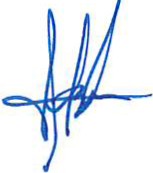 EN CONTRAABSTENCI	NDIP.ISMAEL   MARIO RODRÍGUEZ SALDA ÑA SECRETARIODIP. ROBERTO MARCELINO CARREÓN HUITRÓN VOCALDIP.ISMAEL   MARIO RODRÍGUEZ SALDA ÑA SECRETARIODIP. ROBERTO MARCELINO CARREÓN HUITRÓN VOCAL